Утверждены решением Думы городского округа от 09.06. 2017 г. № 11/12ПРАВИЛАЗЕМЛЕПОЛЬЗОВАНИЯ И ЗАСТРОЙКИПорядок применения и внесения измененийМуниципальное образование городской округ ЗАТО Свободный
Свердловской области2017ОглавлениеОглавление	2Введение	5Глава 1. Общие положения	6Статья 1.1 Основные понятия, используемые в Правилах	6Статья 1.2 Назначение Правил	7Статья 1.3 Структура Правил	8Статья 1.4 Правовой статус и сфера действия настоящих Правил	8Статья 1.5 Комиссия по землепользованию и застройке	9Глава 2. Положение о регулировании землепользования и застройки на территории городского округа ЗАТО Свободный	11Статья 2.1 Общие положения	11Статья 2.2 Проведение публичных слушаний по вопросам землепользования и застройки	11Статья 2.3 Подготовка документации по планировке территорий	11Статья 2.4 Формирование земельных участков	12Статья 2.5 Установление и изменение норм (размеров) предоставления земельных участков	12 Статья 2.6 Приобретение земельных участков для строительства	13Статья 2.7 Развитие застроенных территорий	13Статья 2.8 Комплексное освоение территорий	13Статья 2.9 Установление видов разрешенного использования земельных участков и объектов капитального строительства и их изменение физическими и юридическими лицами	13Статья 2.10 Установление публичных сервитутов	13Статья 2.11 Резервирование земельных участков для муниципальных нужд городского округа ЗАТО Свободный	14Статья 2.12 Изъятие земельных участков для муниципальных нужд городского округа ЗАТО Свободный	14Статья 2.13 Выдача разрешений на строительство и на реконструкцию объектов капитального строительства	14Статья 2.14 Особенности действий в случаях, когда не требуется получение разрешения на строительство и изменение объектов недвижимости, на возведения и изменение временных зданий и сооружений	15Статья 2.15 Выдача разрешений на ввод объектов капитального строительства в эксплуатацию	15Статья 2.16 Перевод жилых помещений в нежилые и нежилых помещений в жилые	16Статья 2.17 Контроль за использованием объектов недвижимости	16Статья 2.18 Информационная система обеспечения градостроительной деятельности	16Глава 3. Положение об изменении видов разрешенного использования земельных участков и объектов капитального строительства физическими и юридическими лицами на территории городского округа ЗАТО Свободный	17Статья 3.1 Общие положения	17Статья 3.2 Порядок выбора иного вида разрешенного использования из перечней основных и (или) вспомогательных видов разрешенного использования	18Статья 3.3 Прием и регистрация уведомлений об изменении основного и (или) вспомогательного вида разрешенного использования	18Статья 3.4 Обеспечение внесения изменений в основной и (или) вспомогательный виды разрешенного использования	18Статья 3.5 Порядок выбора иного вида разрешенного использования из перечней условно разрешенных видов использования	19Статья 3.6 Прием и регистрация заявления об изменении условно разрешенного вида использования	19Статья 3.7 Подготовка заключения об изменении условно разрешенного вида использования земельного участка и объекта капитального строительства	19Статья 3.8 Принятие решения об изменении условно разрешенного вида использования	20Статья 3.9 Передача правообладателю решения об изменении условно разрешенного вида использования	20Статья 3.10 Порядок предоставления разрешения на условно разрешенный вид использования, не указанный в Правилах	21Статья 3.11 Прием заявления об изменении перечня основных (вспомогательных) и (или) условно разрешенных видов использования	21Статья 3.12 Проведение публичных слушаний и подготовка заключения об изменении перечня основных (вспомогательных) и (или) условно разрешенных видов использования	21Статья 3.13 Принятие решения об изменении перечня основных (вспомогательных) и (или) условно разрешенных видов использования	22Статья 3.14 Передача правообладателю решения об изменении перечня основных (вспомогательных) и (или) условно разрешенных видов использования	22Глава 4. Положение о подготовке документации по планировке территории городского округа ЗАТО Свободный	23Статья 4.1 Общие положения	23Статья 4.2 Органы местного самоуправления, уполномоченные на координацию действий по подготовке и утверждению документации по планировке территории	23Статья 4.3 Порядок подготовки и утверждения документации по планировке территории	23Статья 4.4 Инициирование подготовки документации по планировке территории	24Статья 4.5 Представление предложений физических и юридических лиц о подготовке документации по планировке территории	24Статья 4.6 Принятие решения о подготовке документации по планировке территории	25Статья 4.7 Обеспечение подготовки документации по планировке территории	25Статья 4.8 Рассмотрение и проверка подготовленной документации по планировке                         территории                                                                                                                                                                                26Статья 4.9 Принятие решения об утверждении документации по планировке территории	27Статья 4.10 Подготовка и утверждение градостроительных планов земельных участков	27Глава 5. Положение о проведении публичных слушаний по вопросам землепользования и застройки на территории городского округа ЗАТО Свободный	29 Статья 5.1 Общие положения	29Статья 5.2 Порядок подготовки и проведения публичных слушаний	29Статья 5.3 Принятие решения о проведении публичных слушаний	29Статья 5.4 Требования к определению участников публичных слушаний и их извещению в отдельных случаях	30Статья 5.5 Предварительное представление участникам публичных слушаний документов, подлежащих рассмотрению на публичных слушаниях	31Статья 5.6 Принятие Комиссией замечаний и предложений по документу, подлежащему рассмотрению на публичных слушаниях	32Статья 5.7 Проведение публичных слушаний	32Статья 5.8 Принятие решения об утверждении результатов публичных слушаний	33Глава 6. Положение о внесении изменений в правила землепользования и застройки городского округа ЗАТО Свободный	34Статья 6.1 Общие положения	34Статья 6.2 Особенности внесение изменений в раздел «Порядок применения Правил землепользования и застройки городского округа ЗАТО Свободный»	35Статья 6.3 Принятие решения о подготовке предложений о внесении изменений в Порядок применения Правил	35Статья 6.4 Подготовка предложений о внесении изменений в Порядок применения правил	36Статья 6.5 Подготовка заключения комиссии о внесении изменений в Порядок применения                                                                               Правил                                                                                                                                                                                         43Статья 6.6 Проведение публичных слушаний по вопросу о внесении изменений в Порядок применения Правил	36Статья 6.7 Утверждение изменений Порядка применения правил	36Статья 6.8 Особенности внесения изменений в раздел «Карта градостроительного зонирования городского округа ЗАТО Свободный»	37Статья 6.9 Подготовка предложений о внесении изменений в карту градостроительного зонирования	37Статья 6.10 Подготовка заключения комиссии о внесении изменений в карту градостроительного зонирования	37Статья 6.11 Принятие решения о подготовке проекта изменения карты градостроительного зонирования	38Статья 6.12 Рассмотрение проекта изменения карты градостроительного зонирования	38Статья 6.13 Проведение публичных слушаний по внесению изменений внесения изменений в карту градостроительного зонирования	39Статья 6.14 Утверждение проекта изменений карты градостроительного зонирования	39Статья 6.15 Особенности внесение изменений в раздел «Градостроительные регламенты, действующие на территории городского округа ЗАТО Свободный»	39Статья 6.16 Подготовка предложений о внесении изменений в градостроительные регламенты	39Статья 6.17 Подготовка заключения комиссии о внесении изменений в градостроительные регламенты	40Статья 6.18 Проведение публичных слушаний по внесению изменений в градостроительные регламенты	40Статья 6.19 Утверждение изменений градостроительных регламентов	40Глава 7. Градостроительное зонирование с учетом ограничения на использование                    территории	42Статья 7.1 Состав и кодировка территориальных зон	42Статья 7.2  Установление сервитутов	42Глава 8. Система градостроительных регламентов	43Статья 8.1 Определение понятия «Градостроительный регламент»	43Статья 8.2 Зоны с особыми условиями использования территории	44Статья 8.3 Использование объектов недвижимости, не соответствующих установленному градостроительному регламенту	45ВведениеПравила землепользования и застройки городского округа ЗАТО Свободный (далее – Правила) являются муниципальным правовым актом, принятым в соответствии с Градостроительным кодексом Российской Федерации, Земельным кодексом Российской Федерации, Федеральным законом от 6 октября 2003 года N 131-ФЗ "Об общих принципах организации местного самоуправления в Российской Федерации", иными законами и нормативными правовыми актами Российской Федерации, законами и иными нормативными правовыми актами Свердловской области, Уставом городского округа ЗАТО Свободный, Генеральным планом развития городского округа ЗАТО Свободный, утвержденным решением Думы городского округа ЗАТО Свободный от 31 марта 2010 года N 38/10.Глава 1. Общие положенияСтатья 1.1 Основные понятия, используемые в ПравилахОсновные термины и понятия, использованные в настоящем нормативном правовом акте:территориальное планирование - планирование развития территорий, в том числе для установления функциональных зон, определения планируемого размещения объектов федерального значения, объектов регионального значения, объектов местного значения;зоны с особыми условиями использования территорий - охранные, санитарно-защитные зоны, зоны охраны объектов культурного наследия (памятников истории и культуры) народов Российской Федерации (далее - объекты культурного наследия), водоохранные зоны, зоны затопления, подтопления, зоны санитарной охраны источников питьевого и хозяйственно-бытового водоснабжения, зоны охраняемых объектов, иные зоны, устанавливаемые в соответствии с законодательством Российской Федерации;функциональные зоны - зоны, для которых документами территориального планирования определены границы и функциональное назначение;градостроительное зонирование - зонирование территорий муниципальных образований в целях определения территориальных зон и установления градостроительных регламентов;территориальные зоны - зоны, для которых в правилах землепользования и застройки определены границы и установлены градостроительные регламенты;правила землепользования и застройки - документ градостроительного зонирования, который утверждается нормативными правовыми актами органов местного самоуправления, нормативными правовыми актами органов государственной власти субъектов Российской Федерации - городов федерального значения Москвы и Санкт-Петербурга и в котором устанавливаются территориальные зоны, градостроительные регламенты, порядок применения такого документа и порядок внесения в него изменений;градостроительный регламент - устанавливаемые в пределах границ соответствующей территориальной зоны виды разрешенного использования земельных участков, равно как всего, что находится над и под поверхностью земельных участков и используется в процессе их застройки и последующей эксплуатации объектов капитального строительства, предельные (минимальные и (или) максимальные) размеры земельных участков и предельные параметры разрешенного строительства, реконструкции объектов капитального строительства, ограничения использования земельных участков и объектов капитального строительства, а также применительно к территориям, в границах которых предусматривается осуществление деятельности по комплексному и устойчивому развитию территории, расчетные показатели минимально допустимого уровня обеспеченности соответствующей территории объектами коммунальной, транспортной, социальной инфраструктур и расчетные показатели максимально допустимого уровня территориальной доступности указанных объектов для населения;объект капитального строительства - здание, строение, сооружение, объекты, строительство которых не завершено (далее - объекты незавершенного строительства), за исключением временных построек, киосков, навесов и других подобных построек;линейные объекты - линии электропередачи, линии связи (в том числе линейно-кабельные сооружения), трубопроводы, автомобильные дороги, железнодорожные линии и другие подобные сооружения;красные линии - линии, которые обозначают существующие, планируемые (изменяемые, вновьобразуемые) границы территорий общего пользования и (или) границы территорий, занятых линейными объектами и (или) предназначенных для размещения линейных объектов;территории общего пользования - территории, которыми беспрепятственно пользуется неограниченный круг лиц (в том числе площади, улицы, проезды, набережные, береговые полосы водных объектов общего пользования, скверы, бульвары);строительство - создание зданий, строений, сооружений (в том числе на месте сносимых объектов капитального строительства);реконструкция объектов капитального строительства (за исключением линейных объектов) – изменение параметров объекта капитального строительства, его частей (высоты, количества этажей, площади, объема), в том числе надстройка, перестройка, расширение объекта капитального строительства, а также замена и (или)восстановление несущих строительных конструкций объекта капитального строительства, за исключением конструкций элементы и (или) восстановления указанных элементов;объекты федерального значения - объекты капитального строительства, иные объекты, территории, которые необходимы для осуществления полномочий по вопросам, отнесенным к ведению Российской Федерации, органов государственной власти Российской Федерации Конституцией Российской Федерации, федеральными конституционными законами, федеральными законами, решениями Президента Российской Федерации, решениями Правительства Российской Федерации, и оказывают существенное влияние на социально-экономическое развитие Российской Федерации;объекты регионального значения - объекты капитального строительства, иные объекты, территории, которые необходимы для осуществления полномочий по вопросам, отнесенным к ведению субъекта Российской Федерации, органов государственной власти субъекта Российской Федерации Конституцией Российской Федерации, федеральными конституционными законами, федеральными законами, конституцией (уставом) субъекта Российской Федерации, законами субъекта Российской Федерации, решениями высшего исполнительного органа государственной власти субъекта Российской Федерации, и оказывают существенное влияние на социально-экономическое развитие субъекта Российской Федерации;объекты местного значения - объекты капитального строительства, иные объекты, территории, которые необходимы для осуществления органами местного самоуправления полномочий по вопросам местного значения и в пределах переданных государственных полномочий в соответствии с федеральными законами, законом субъекта Российской Федерации, уставами муниципальных образований и оказывают существенное влияние на социально-экономическое развитие муниципальных районов, поселений, городских округов;парковка (парковочное место) - специально обозначенное и при необходимости обустроенное и оборудованное место, являющееся, в том числе частью автомобильной дороги и (или) примыкающее к проезжей части и (или) тротуару, обочине, эстакаде или мосту либо являющееся частью подэстакадных или подмостовых пространств, площадей и иных объектов улично-дорожной сети и предназначенное для организованной стоянки транспортных средств на платной основе или без взимания платы по решению собственника или иного владельца автомобильной дороги, собственника земельного участка;элемент планировочной структуры - часть территории поселения, городского округа или межселенной территории муниципального района (квартал, микрорайон, район и иные подобные элементы). Виды элементов планировочной структуры устанавливаются уполномоченным Правительством Российской Федерации федеральным органом исполнительной власти.Статья 1.2 Назначение Правил1. Настоящие Правила вводят на территории городского округа ЗАТО Свободный систему регулирования землепользования и застройки, которая основана на градостроительном зонировании в целях создания условий для устойчивого развития городского округа, сохранения окружающей среды; обеспечения равенства прав физических и юридических лиц в процессе реализации отношений, возникающих по вопросам землепользования и застройки; подготовки документов для предоставления земельных участков, находящихся в государственной или муниципальной собственности, в целях осуществления строительства, реконструкции объектов капитального строительства и развития застроенных территорий.2. Настоящие Правила применяются наряду с техническими регламентами и иными нормативными техническими документами в части, не противоречащей Федеральному закону от 27 декабря 2002 года N 184-ФЗ "О техническом регулировании" и Градостроительному кодексу Российской Федерации.3. Настоящие Правила обязательны для соблюдения органами государственной власти, органами местного самоуправления, физическими и юридическими лицами, должностными лицами, осуществляющими, регулирующими и контролирующими градостроительную деятельность на территории городского округа ЗАТО Свободный.Статья 1.3 Структура Правил1. Правила включают в себя текстовые и графические материалы.2. Текстовые материалы содержат:1) настоящий документ, включающий в себя порядок применения «Правил» и внесения в них изменений;2) градостроительные регламенты на населенные пункты, входящие в состав муниципального образования.3. Графический материал содержит карту градостроительного зонирования населенных пунктов, в основу которого положены решения Генерального плана по функциональному использованию территории.4. Графические и текстовые материалы представлены в электронном и бумажном видах, имеющих равную юридическую силу.Статья 1.4 Правовой статус и сфера действия настоящих Правил1. Правила обязательны для органов государственной власти и местного самоуправления, физических и юридических лиц, осуществляющих строительство на территории муниципального образования, и открыты для ознакомления с ними без каких-либо ограничений. Правила применяются в равной степени ко всем участкам, расположенным в границах территориальных зон.2. Действие настоящих Правил не распространяется на земельные участки:1) в границах территорий памятников и ансамблей, включенных в единый государственный реестр объектов культурного наследия (памятников истории и культуры) народов Российской Федерации, а также в границах территорий памятников или ансамблей, которые являются вновь выявленными объектами культурного наследия и решения о режиме содержания, параметрах реставрации, консервации, воссоздания, ремонта и приспособлении которых принимаются в порядке, установленном законодательством Российской Федерации об охране объектов культурного наследия;2) в границах территорий общего пользования;3) занятые линейными объектами;4) предоставленные для добычи полезных ископаемых;5) особо охраняемых природных территорий.3. Состав и содержание Правил открыты для дополнений и иной трансформации, необходимость которых возникает в зависимости от конкретных обстоятельств, при условии соблюдения установленного порядка внесения таких изменений.Статья 1.5 Комиссия по землепользованию и застройке1. Комиссия по землепользованию и застройке (далее - Комиссия) является постоянно действующим консультативным органом при главе администрации городского округа ЗАТО Свободный (далее – Глава) и формируется для обеспечения реализации настоящих Правил.2. Комиссия формируется на основании постановления администрации городского округа и осуществляет свою деятельность в соответствии с настоящими Правилами, Положением о комиссии, иными документами, регламентирующими ее деятельность и утверждаемыми постановлениями администрацией городского округа.3. Комиссия:1) обеспечивает рассмотрение проектов предложений о внесении изменений в настоящие Правила, подготавливаемых по инициативе органа местного самоуправления городского округа ЗАТО Свободный, на этапе, предшествующем проведению публичных слушаний;2) проводит публичные слушания в случаях и порядке, определенных главой 5 настоящих Правил;3) подготавливает Главе заключения по результатам публичных слушаний, предложения по досудебному урегулированию споров в связи с обращениями физических и юридических лиц по поводу решений администрации городского округа ЗАТО Свободный, касающихся вопросов землепользования и застройки;4) организует подготовку проектов нормативных правовых актов, иных документов, связанных с реализацией и применением настоящих Правил.4. Председателем комиссии назначается глава администрации городского округа ЗАТО Свободный.Заместителем председателя комиссии назначается заместитель главы администрации городского округа ЗАТО Свободный.В состав комиссии входят специалисты структурных подразделений администрации городского округа ЗАТО Свободный:начальник отдела городского хозяйства администрации городского округа ЗАТО Свободный;начальник юридического отдела администрации городского округа ЗАТО Свободный;специалист отдела социально-экономического развития администрации городского округа ЗАТО Свободный;ведущий специалист по мобилизационной подготовке, бронированию, безопасности, ГО и ЧС администрации городского округа ЗАТО Свободный;директор МУП ЖКХ «Кедр» (по согласованию);депутат Думы городского округа ЗАТО Свободный (по согласованию);начальник электрохозяйства МУП ЖКХ «Кедр» (по согласованию);директор МУП связи «Импульс» (по согласованию).Секретарем комиссии является ведущий специалист отдела городского хозяйства администрации городского округа ЗАТО Свободный.5. Кворум Комиссии для принятия решения – не менее трех пятых от общего числа членов комиссии. 6. Решения Комиссии принимаются простым большинством голосов. При равенстве голосов голос председателя комиссии является решающим.7. При наличии информации о прямой или косвенной финансовой заинтересованности члена комиссии в решении вопроса, о родственных отношениях члена комиссии с заявителем по конкретному вопросу, такой член комиссии решением Комиссии должен быть освобожден от участия в голосовании по соответствующему вопросу.8. Заседания Комиссии ведет ее председатель или заместитель председателя, при отсутствии обоих – член комиссии, уполномоченный председателем комиссии.Итоги каждого заседания оформляются подписанным председателем и секретарем комиссии протоколом, к которому могут прилагаться копии материалов, связанных с темой заседания.9. Комиссия имеет свой архив, в котором содержатся протоколы всех заседаний, другие материалы, связанные с деятельностью комиссии.10. Информация о работе Комиссии является открытой для всех заинтересованных лиц.Глава 2. Положение о регулировании землепользования и застройки на территории городского округа ЗАТО СвободныйСтатья 2.1 Общие положения1. Настоящее Положение о регулировании землепользования и застройки на территории городского округа ЗАТО Свободный (далее - Положение) определяет порядок и особенности решения на территории городского округа ЗАТО Свободный вопросов:1) формирования земельных участков и норм их предоставления для застройки и для целей, не связанных со строительством;2) приобретения земельных участков для строительства;3) развития застроенных территорий и их комплексного освоения;4) установления публичных сервитутов;5) резервирования и изъятия земельных участков для муниципальных нужд городского округа ЗАТО Свободный;6) выдачи разрешений на строительство и на реконструкцию объектов капитального строительства, и на ввод таких объектов в эксплуатацию;7) перевода жилых помещений в нежилые и нежилых помещений в жилые;8) рассмотрения документов территориального планирования, представляемых на согласование в органы местного самоуправления городского округа, и подготовки документации по планировке территорий;9) изменения видов разрешенного использования земельных участков и объектов капитального строительства физическими и юридическими лицами;10) проведения публичных слушаний по вопросам землепользования и застройки;11) внесения изменений в правила землепользования и застройки городского округа ЗАТО Свободный.2. В целях обеспечения комплексного подхода к решению вопросов, определенных пунктом 1 настоящей статьи, на территории городского округа ЗАТО Свободный создается Комиссия по вопросам землепользования и застройки городского округа ЗАТО Свободный: 1) Комиссия по землепользованию и застройке городского округа ЗАТО Свободный создается постановлением администрации городского округа.2) Порядок деятельности Комиссии по землепользованию и застройке городского округа ЗАТО Свободный и ее полномочия определяются специальным Положением с учетом требований, установленных статьей 5 Порядка применения Правил землепользования и застройки городского округа ЗАТО Свободный.3) Положение о Комиссии по землепользованию и застройке городского округа ЗАТО Свободный утверждается постановлением администрации городского округа.Статья 2.2 Проведение публичных слушаний по вопросам землепользования и застройки1. Проведение публичных слушаний по вопросам землепользования и застройки осуществляется в порядке, определенном специальным Положением (глава 5).2. Положение о проведения публичных слушаний по вопросам землепользования и застройки утверждается в составе порядка применения Правил землепользования и застройки.Статья 2.3 Подготовка документации по планировке территорий1. Подготовка документации по планировке территорий осуществляется в порядке, определенном специальным Положением.2. Положение о порядке подготовки документации по планировке территорий утверждается в составе порядка применения Правил землепользования и застройки (глава 4).Статья 2.4 Формирование земельных участков1. Формирование земельных участков на территории городского округа ЗАТО Свободный осуществляется посредством подготовки документации по планировке территории (проектов планировки, проектов межевания, градостроительных планов земельных участков) в порядке, установленном Положением о порядке подготовки документации по планировке территорий (глава 4).2. Формирование земельных участков выполняется в соответствии с требованиями, установленными федеральным законодательством, и включает в себя проведение следующих процедур:1) осуществление государственного кадастрового учета земельного участка;2) определение вида разрешенного использования земельного участка;3) определение технических условий на подключение объектов к сетям инженерно-технического обеспечения и платы за подключение объектов к сетям инженерно-технического обеспечения.3. Осуществление процедуры постановки формируемого земельного участка на государственный кадастровый учет обеспечивает отдел городского хозяйства администрации городского округа.4. Разрешенный вид использования земельного участка определяется отделом городского хозяйства администрации городского округа ЗАТО Свободный (далее – отдел городского хозяйства) на основании утвержденной документации по планировке территории.5. Определение технических условий на подключение объектов к сетям инженерно-технического обеспечения и платы за такое подключение обеспечивает отдел городского хозяйства.Статья 2.5 Установление и изменение норм (размеров) предоставления земельных участков1. Думой городского округа ЗАТО Свободный устанавливаются и изменяются:1) предельные (максимальные и минимальные) размеры земельных участков, предоставляемых гражданам в собственность из находящихся в государственной или муниципальной собственности земель для ведения личного подсобного хозяйства и индивидуального жилищного строительства;2) максимальные размеры земельных участков, предоставляемых гражданам в собственность (бесплатно) из находящихся в муниципальной собственности земель для целей, предусмотренных пунктом 1 настоящей статьи и для ведения крестьянского (фермерского) хозяйства, садоводства, огородничества, животноводства, дачного строительства.2. Предельные (максимальные и минимальные) размеры земельных участков, предоставляемых гражданам в собственность из находящихся в государственной или муниципальной собственности земель для ведения крестьянского (фермерского) хозяйства, садоводства, огородничества, животноводства, дачного строительства, определяются на основании законов Свердловской области.3. Предельные (максимальные и минимальные) размеры земельных участков, предоставляемых гражданам и юридическим лицам из находящихся в государственной или муниципальной собственности земель для иных целей, не определенных пунктами 1 и 2 настоящей статьи, определяются градостроительными регламентами, утвержденными в составе настоящих Правил землепользования и застройки.Статья 2.6 Приобретение земельных участков для строительства1. Приобретение земельного участка для строительства из земель, находящихся в муниципальной собственности городского округа ЗАТО Свободный, или приобретения права на заключение договора аренды такого земельного участка осуществляется, после утверждения Генерального плана городского округа ЗАТО Свободный и принятия Правил землепользования и застройки, исключительно на торгах (конкурсах, аукционах), в соответствии с положениями, установленными федеральными законами.2. Организацию работ по проведению торгов (конкурсов, аукционов) обеспечивает отдел городского хозяйства.Статья 2.7 Развитие застроенных территорий1. Развитие застроенных территорий на территории городского округа ЗАТО Свободный осуществляется в порядке и в соответствии с требованиями федеральных законов. 2. Решение о развитие застроенных территорий принимается постановлением администрации городского округа ЗАТО Свободный. 3. Органом, уполномоченным на осуществление процедур, связанных с подготовкой и принятием решения, указанного в пункте 2 настоящей статьи, является отдел городского хозяйства.Статья 2.8 Комплексное освоение территорий1. Развитие застроенных территорий в городском округе ЗАТО Свободный осуществляется в порядке и в соответствии с требованиями федеральных законов. 2. Решение о развитие застроенных территорий принимается постановлением администрации городского округа ЗАТО Свободный. 3. Органом, уполномоченным на осуществление процедур, связанных с подготовкой и принятием решения, указанного в части 2 настоящей статьи, является отдел городского хозяйства.Статья 2.9 Установление видов разрешенного использования земельных участков и объектов капитального строительства и их изменение физическими и юридическими лицами1 Виды разрешенного использования земельных участков устанавливаются постановлением администрации городского округа ЗАТО Свободный при предоставлении земельного участка.2. Вид разрешенного использования объекта капитального строительства определяется видом разрешенного использования земельного участка.3. Изменение видов разрешенного использования земельных участков и объектов капитального строительства физическими и юридическими лицами осуществляется в порядке, установленном Положением о порядке изменения видов разрешенного использования земельных участков и объектов капитального строительства физическими и юридическими лицами (глава 3).4. Положение о порядке изменения видов разрешенного использования земельных участков и объектов капитального строительства физическими и юридическими лицами утверждается в составе порядка применения Правил землепользования и застройки.Статья 2.10 Установление публичных сервитутов1. Публичные сервитуты устанавливаются постановлением администрации городского округа ЗАТО Свободный в соответствии с положениями, установленными федеральными законами.2. Подготовку документации, необходимой для принятия решений об установлении публичных сервитутов, обеспечивает отдел городского хозяйства. Статья 2.11 Резервирование земельных участков для муниципальных нужд городского округа ЗАТО Свободный1. Резервирование земельных участков для муниципальных нужд городского округа ЗАТО Свободный (далее - резервирование земельных участков) осуществляется на основании постановления администрации городского округа ЗАТО Свободный в порядке и в соответствии с требованиями, установленными федеральными законами.2. Решение о резервировании земельных участков может быть принято только для размещения объектов капитального строительства местного значения, предусмотренных Генеральным планом городского округа ЗАТО Свободный в отношении сформированных и стоящих на кадастровом учете земельных участков. 3. Земельные участки, зарезервированные для муниципальных нужд, предоставлению в собственность не подлежат.4. Земельные участки, находящиеся в собственности физических или юридических лиц и зарезервированные для муниципальных нужд, а также объекты капитального строительства, расположенные на указанных земельных участках, подлежат изъятию (в том числе путем выкупа) в соответствии с требованиями, установленными федеральными законами. 5. Подготовку документации по резервированию земельных участков осуществляет отдел городского хозяйства. Статья 2.12 Изъятие земельных участков для муниципальных нужд городского округа ЗАТО Свободный1. Изъятие земельных участков для муниципальных нужд городского округа ЗАТО Свободный (далее - изъятие земельных участков) осуществляется на основании постановления администрации городского округа ЗАТО Свободный в порядке и в соответствии с требованиями, установленными федеральными законами.2. Решение об изъятии земельных участков может быть принято только для размещения объектов капитального строительства местного значения, предусмотренных утвержденных Генеральным планом городского округа ЗАТО Свободный, или документацией по планировке территории.3. Подготовку документации по изъятию земельных участков осуществляет отдел городского хозяйства. Статья 2.13 Выдача разрешений на строительство и на реконструкцию объектов капитального строительства1. Выдача разрешений на строительство и на реконструкцию объектов капитального строительства осуществляется администрацией городского округа ЗАТО Свободный в пределах компетенции и в соответствии с положениями, установленными федеральным законом. 2. Органом, обеспечивающим выполнение процедур, связанных с выдачей разрешения на строительство и на реконструкцию объектов капитального строительства, является отдел городского хозяйства, который осуществляет:1) прием заявлений о выдаче разрешения на строительство и на реконструкцию и документации, предоставляемой вместе с такими заявлениями в соответствии с федеральным законом;2) проверку документации, указанной в подпункте 1 настоящего пункта;3) выдачу разрешений на строительство либо отказа в выдаче такого разрешения с указанием причин отказа;4) прием и регистрацию материалов и документов, определенных федеральным законом и представляемых в администрацию городского округа ЗАТО Свободный застройщиком, получившим разрешение на строительство.3. Отдел городского хозяйства обеспечивает также ведение и хранение архива заявлений, документов и материалов, указанных в пункте 2 настоящей статьи.Статья 2.14 Особенности действий в случаях, когда не требуется получение разрешения на строительство и изменение объектов недвижимости, на возведения и изменение временных зданий и сооружений1. Случаями, когда не требуется получение разрешения на строительство и изменение объектов недвижимости, на возведения и изменение временных зданий и сооружений, являются:1) строительство и изменение гаража на земельном участке, предоставленном физическому лицу для целей, не связанных с осуществлением предпринимательской деятельности;2) возведение и изменение объектов на земельном участке, предоставленном для ведения садоводства, дачного хозяйства;3) возведение и изменение объектов вспомогательного использования;4) возведение и изменение киосков, навесов и тому подобных временных объектов;5) изменение объектов капитального строительства и (или) их частей, если такие изменения не затрагивают конструктивные и другие характеристики их надежности и безопасности, не нарушают права третьих лиц, не приведут к превышению предельных параметров разрешенного строительства, установленных градостроительным регламентом; не связаны с изменениями пространственных параметров и несущих конструкций зданий или сооружения, не приведут к нарушениям требований технических регламентов.2. Лица, осуществляющие действия, перечисленные в пункте 1 настоящей статьи, несут, в соответствии с федеральным законодательством, ответственность за последствия, которые могут возникнуть в результате осуществления таких действий. В целях предупреждения возникновения таких последствий, указанные лица вправе, до начала своих действий, обратиться в администрацию городского округа ЗАТО Свободный за получением заключения о необходимости оформления разрешения на строительство (реконструкцию) или об отсутствии необходимости оформления разрешения на строительство (реконструкцию).3. Органом, уполномоченным на выдачу заключений, указанных в пункте 2 настоящей статьи, является отдел городского хозяйства.4. Заключения, указанные в пункте 2 настоящей статьи, выдаются в порядке, утверждаемом постановлением администрации городского округа ЗАТО Свободный.Статья 2.15 Выдача разрешений на ввод объектов капитального строительства в эксплуатацию1. Выдача разрешений на ввод объектов капитального строительства в эксплуатацию осуществляется администрацией городского округа ЗАТО Свободный в пределах компетенции и в соответствии с положениями, установленными федеральным законом. 2. Органом, обеспечивающим выполнение процедур, связанных с выдачей разрешений на ввод объектов капитального строительства в эксплуатацию, является отдел городского хозяйства, который осуществляет:1) прием заявление о выдаче разрешения на ввод объекта в эксплуатацию и документации, предоставляемой вместе с такими заявлениями в соответствии с федеральным законом;2) проверку документации, указанной в подпункте 1 настоящего пункта, и, в случаях, установленных федеральным законом, осмотр объектов капитального строительства;3) выдачу разрешений на ввод объекта в эксплуатацию либо отказа в выдаче такого разрешения с указанием причин отказа.3. Отдел городского хозяйства обеспечивает также ведение и хранение архива заявлений, документов и материалов, указанных в пункте 2 настоящей статьи.Статья 2.16 Перевод жилых помещений в нежилые и нежилых помещений в жилые1. Перевод жилых помещений в нежилые и нежилых помещений в жилые осуществляется на территории городского округа ЗАТО Свободный в порядке и в соответствии с требованиями федеральных законов. 2. Решение о переводе жилых помещений в нежилые и нежилых помещений в жилые принимается постановлением администрации городского округа ЗАТО Свободный в порядке, установленном специальным положением.3. Органом, уполномоченным на осуществление процедур, связанных с подготовкой и принятием решения, указанного в пункте 2 настоящей статьи, является отдел городского хозяйства.4. Положение о переводе жилых помещений в нежилые и нежилых помещений в жилые утверждается Думой городского округа ЗАТО Свободный и, после утверждения, включается в порядок применения Правил землепользования и застройки городского округа ЗАТО Свободный.Статья 2.17 Контроль за использованием объектов недвижимости1. Муниципальный контроль за использованием объектов недвижимости (земельных участков, зданий, сооружений) на территории городского округа ЗАТО Свободный осуществляется в порядке и в соответствии с требованиями федеральных законов. 2. Органом, уполномоченным на осуществление муниципального контроля за использованием земельных участков, является отдел городского хозяйства.3. Органом, уполномоченным на осуществление муниципального контроля за использованием зданий и сооружений, является отдел городского хозяйства.4. Порядок осуществления контроля за использованием объектов недвижимости на территории городского округа ЗАТО Свободный определяется специальным положением.5. Положение об осуществлении контроля за использованием объектов недвижимости утверждается Думой городского округа ЗАТО Свободный и, после утверждения, включается в порядок применения Правил землепользования и застройки городского округа ЗАТО Свободный.Статья 2.18 Информационная система обеспечения градостроительной деятельности1. Информационная система обеспечения градостроительной деятельности городского округа ЗАТО Свободный (далее - ИСОГД) - систематизированный свод документированных сведений о развитии территории городского округа ЗАТО Свободный и ее застройке, о земельных участках и объектах капитального строительства. ИСОГД может включать иные сведения, необходимые для осуществления градостроительной деятельности.2. Ведение ИСОГД, а также предоставление сведений из этой системы, осуществляется в порядке и в соответствии с требованиями федерального закона. 3. Органом, уполномоченным на ведение ИСОГД, а также на предоставление сведений из этой системы, является отдел городского хозяйства.4. Порядок ведения ИСОГД на территории городского округа ЗАТО Свободный, а также предоставления сведений из этой системы, определяется специальным положением.5. Положение о порядке ведения ИСОГД на территории городского округа ЗАТО Свободный утверждается Думой городского округа ЗАТО Свободный и, после утверждения, включается в порядок применения Правил землепользования и застройки городского округа ЗАТО СвободныйГлава 3. Положение об изменении видов разрешенного использования земельных участков и объектов капитального строительства физическими и юридическими лицами на территории городского округа ЗАТО СвободныйСтатья 3.1 Общие положения1. Настоящее Положение об изменении видов разрешенного использования земельных участков и объектов капитального строительства физическими и юридическими лицами (далее – Положение) определяет порядок изменения видов разрешенного использования земельных участков и объектов капитального строительства на территории городского округа ЗАТО Свободный и органы, обеспечивающие проведение процедуры изменения видов разрешенного использования земельных участков и объектов капитального строительства.2. Изменение видов разрешенного использования земельных участков и объектов капитального строительства может осуществляться посредством:1) выбора иного вида разрешенного использования из перечней основных, вспомогательных и условно разрешенных видов использования;2) предоставления разрешения на условно разрешенный вид использования. 3. Выбор иного вида разрешенного использования из перечней основных, вспомогательных и условно разрешенных видов использования может быть произведен в пределах списка видов разрешенного использования, установленного в одном перечне.4. Перечни основных, вспомогательных и условно разрешенных видов использования устанавливается градостроительными регламентами, утвержденными в составе правил землепользования и застройки городского округа ЗАТО Свободный.5. Выбор иного вида разрешенного использования земельного участка и объекта капитального строительства из перечней основных и (или) вспомогательных видов разрешенного использования осуществляется правообладателями земельных участков и объектов капитального строительства самостоятельно без дополнительных разрешений и согласований в уведомительном порядке, установленном статьями 2.6-2.8 настоящих Правил.Положения, установленные абзацем 1 настоящего пункта, не распространяются на земельные участки и объекты капитального строительства, правообладателями которых являются:1) органы государственной власти и местного самоуправления;2) государственные и муниципальные учреждения;3) государственные и муниципальные унитарные предприятия.6. Выбор иного вида разрешенного использования земельного участка и объекта капитального строительства из перечней условно разрешенных видов использования осуществляется правообладателями земельных участков и объектов капитального строительства в заявительном порядке, установленном статьей 2.9-3.3 настоящих Правил, без проведения публичных слушаний.7. Предоставления разрешения на условно разрешенный вид использования осуществляется в заявительном порядке, установленном статьей 3.4-3.8 настоящих Правил, с проведением публичных слушаний.8. Публичные слушания по вопросам изменения видов разрешенного использования земельного участка и объекта капитального строительства (далее – изменение вида разрешенного использования) проводятся в порядке, установленном Положением о порядке проведения публичных слушаний на территории городского округа ЗАТО Свободный (глава 5).Статья 3.2 Порядок выбора иного вида разрешенного использования из перечней основных и (или) вспомогательных видов разрешенного использования1. Выбор иного вида разрешенного использования земельного участка и объекта капитального строительства из перечней основных и (или) вспомогательных видов разрешенного использования осуществляется в следующем порядке:1) прием и регистрация уведомлений об изменении основного и (или) вспомогательного вида разрешенного использования земельного участка и объекта капитального строительства (далее – уведомление);2) обеспечение внесения изменений в основной и (или) вспомогательный виды разрешенного использования.2. Форма уведомления утверждается постановлением администрации городского округа ЗАТО Свободный.Статья 3.3 Прием и регистрация уведомлений об изменении основного и (или) вспомогательного вида разрешенного использования1. Правообладатель земельного участка и объекта капитального строительства, имеющий намерение изменить основной и (или) вспомогательный вид разрешенного использования, заполняет форму уведомления и направляет ее в администрацию городского округа ЗАТО Свободный.2. Органом, уполномоченным на прием уведомлений в администрации городского округа ЗАТО Свободный, является отдел городского хозяйства администрации городского округа ЗАТО Свободный (далее – отдел городского хозяйства). 3. Уведомление, при приеме, подлежит проверке на соответствие заявленного в уведомлении основного и (или) вспомогательного вида разрешенного использования основным и(или) вспомогательным видам разрешенного использования, установленным градостроительным регламентом в территориальной зоне, в пределах которой расположен земельный участок и объект капитального строительства.4. После проверки уведомление подлежит регистрации. 5. Проверка и регистрация осуществляется отделом городского хозяйства в день поступления уведомления.Статья 3.4 Обеспечение внесения изменений в основной и(или) вспомогательный виды разрешенного использования1. Внесение изменений в основной и (или) вспомогательный виды разрешенного использования земельного участка и объекта капитального строительства (далее – внесение изменений) обеспечивает отдел городского хозяйства в срок не более 7 дней с даты регистрации уведомления.2. Процедура внесение изменений включает в себя:1) подготовку проекта нормативного правого акта о внесении изменения в нормативный правовой акт, установивший ныне действующий основной и (или) вспомогательный вид разрешенного использования для такого земельного участка и объекта капитального строительства и представление его Главе. 2) принятие администрацией городского округа ЗАТО Свободный нормативного правового акта, указанного в подпункте 1 настоящего пункта.3. В случае, рассматриваемом в настоящей статье, отказ администрации городского округа ЗАТО Свободный в принятии нормативного правового акта не допускается. 4. Отдел городского хозяйства выдает правообладателю земельного участка и объекта капитального строительства, направившему уведомление, два экземпляра нормативного правового акта об внесении изменений в основной и (или) вспомогательный виды разрешенного использования земельного участка и объекта капитального строительства:1) один – для правообладателя;2) второй – для представления в органы кадастра объектов недвижимости. 5. Уведомление подлежит хранению в отделе городского хозяйства.Статья 3.5 Порядок выбора иного вида разрешенного использования из перечней условно разрешенных видов использования1. Выбор иного вида разрешенного использования земельного участка и объекта капитального строительства из перечней условно разрешенных видов использования осуществляется в следующем порядке:1) прием и регистрация заявления об изменении условно разрешенного вида использования земельного участка и объекта капитального строительства (далее – заявление);2) подготовка заключения об изменении условно разрешенного вида использования земельного участка и объекта капитального строительства; 3) принятие решения об изменении условно разрешенного вида использования;4) передача правообладателю решения об изменении условно разрешенного вида использования.2. Форма заявления утверждается постановлением администрации городского округа ЗАТО Свободный.Статья 3.6 Прием и регистрация заявления об изменении условно разрешенного вида использования1. Правообладатель земельного участка и объекта капитального строительства, имеющий намерение изменить условно разрешенный вид использования, заполняет форму заявления и направляет ее в администрацию городского округа ЗАТО Свободный.2. Органом, уполномоченным на прием заявлений в администрации городского округа ЗАТО Свободный, является отдел городского хозяйства.3. Заявление, при приеме, подлежит проверке на соответствие заявленного в уведомлении условного вида разрешенного использования условным видам разрешенного использования, установленным градостроительным регламентом в территориальной зоне, в пределах которой расположен земельный участок и объект капитального строительства.4. После проверки заявление подлежит регистрации. 5. Проверка и регистрация осуществляется отделом городского хозяйства в день поступления заявления.Статья 3.7 Подготовка заключения об изменении условно разрешенного вида использования земельного участка и объекта капитального строительства1. Подготовку заключения об изменении условно разрешенного вида использования земельного участка и объекта капитального строительства (далее – заключение) осуществляет отдел городского хозяйства в срок не более 7 дней с даты регистрации заявления.2. При подготовке заключения должны быть изучены вопросы о соответствии заявленного условно разрешенного вида использования требованиям технических регламентов. По земельным участкам и объектам капитального строительства, расположенным на землях, на которые действие градостроительных регламентов не распространяется или для которых градостроительные регламенты не устанавливаются, должны быть дополнительно изучены вопросы возможности установления соответствия заявленного условно разрешенного вида использования требованиям федеральных законов.3. Выводы заключения должны содержать одно из следующих положений:1) о соответствии заявленного условно разрешенного вида использования требованиям технических регламентов;2) о несоответствии заявленного условно разрешенного вида использования требованиям технических регламентов с указанием перечня таких технических регламентов.4. По земельным участкам и объектам капитального строительства, расположенным на землях, на которые действие градостроительных регламентов не распространяется или для которых градостроительные регламенты не устанавливаются, выводы должны содержать одно из следующих дополнительных положений:1) о соответствии заявленного условно разрешенного вида использования требованиям федерального законодательства;2) о несоответствии заявленного условно разрешенного вида использования требованиям федерального законодательства с указанием перечня нарушаемых статей федеральных законов.Статья 3.8 Принятие решения об изменении условно разрешенного вида использования1. По результатам подготовки заключения, содержащего выводы, указанные в подпункте 1 пунктов 3 и 4 статьи 3.7 настоящих Правил, отдел городского хозяйства подготавливает проект нормативного правого акта о предоставлении разрешения на условно разрешенный вид использования. 2. По результатам подготовки заключения, содержащего выводы, указанные в подпункте 2 пунктов 3 и 4  статьи 3.7 настоящих Правил, отдел городского хозяйства подготавливает проект нормативного правого акта об отказе в предоставлении разрешения на условно разрешенный вид использования.3. Подготовленный проект нормативного правового акта направляется Главе вместе с заключением и заявлением.4. Отказ в принятии нормативного правового акта, указанного в пункте 1 настоящей статьи, не допускается.5. Принятие нормативных правовых акта, указанных в пунктах 1 и 2 настоящей статьи, осуществляется администрацией городского округа ЗАТО Свободный в срок не более 7 дней с даты их представления Главе.Статья 3.9 Передача правообладателю решения об изменении условно разрешенного вида использования1. Органом, уполномоченным на передачу правообладателю решения об изменении условно разрешенного вида использования, является отдел городского хозяйства.2. Нормативный правовой акт о предоставлении разрешения на условно разрешенный вид использования передается направившему заявление правообладателю земельного участка и объекта капитального строительства в двух экземплярах:1) один – для правообладателя;2) второй – для представления в органы кадастра объектов недвижимости. 3. Нормативный правовой акт об отказе в предоставлении разрешения на условно разрешенный вид использования передается направившему заявление правообладателю земельного участка и объекта капитального строительства в одном экземпляре.4. Заявление подлежит хранению в отделе городского хозяйства. Статья 3.10 Порядок предоставления разрешения на условно разрешенный вид использования, не указанный в Правилах1. Внесения изменения в перечни условно разрешенных видов использования, не указанных в Правилах, осуществляется в следующем порядке:1) прием и регистрация заявления об изменении перечня условно разрешенных видов использования (далее – заявление);2) проведение публичных слушаний и подготовка заключения об изменении перечня условно разрешенных видов использования; 3) принятие решения об изменении перечня условно разрешенных видов использования; 4) передача правообладателю решения об изменении перечня условно разрешенных видов использования.2. Форма заявления утверждается постановлением администрации городского округа ЗАТО Свободный.Статья 3.11 Прием заявления об изменении перечня основных (вспомогательных) и(или) условно разрешенных видов использования1. Правообладатель земельного участка и объекта капитального строительства, имеющий намерение изменить перечни условно разрешенных видов использования, заполняет заявление и направляет его в администрацию городского округа ЗАТО Свободный.2. Органом, уполномоченным на прием заявлений в администрации городского округа ЗАТО Свободный, является Комиссия.Статья 3.12 Проведение публичных слушаний и подготовка заключения об изменении перечня основных (вспомогательных) и (или) условно разрешенных видов использования1. Проведение публичных слушаний по вопросу об изменении перечня основных (вспомогательных) и (или) условно разрешенных видов использования обеспечивает Комиссия.2. В целях подготовки и проведения публичных слушаний Комиссия направляет заявление в отдел городского хозяйства.3. Отдел городского хозяйства в срок не более 7 дней с даты получения заявления подготавливает заключение об изменении перечня условно разрешенных видов использования (далее – заключение).4. При подготовке заключения должны быть изучены вопросы о соответствии заявленного изменения перечня основных (вспомогательных) и (или) условно разрешенных видов использования требованиям технических регламентов. По земельным участкам и объектам капитального строительства, расположенным на землях, на которые действие градостроительных регламентов не распространяется или для которых градостроительные регламенты не устанавливаются, должны быть дополнительно изучены вопросы возможности установления заявленного изменения перечня основных (вспомогательных) и (или) условно разрешенных видов использования требованиям федеральных законов.5. Выводы заключения должны содержать одно из следующих положений:1) о соответствии заявленного изменения перечня основных (вспомогательных) и (или) условно разрешенных видов использования требованиям технических регламентов;2) о несоответствии заявленного изменения перечня основных (вспомогательных) и (или) условно разрешенных видов использования требованиям технических регламентов.6. По земельным участкам и объектам капитального строительства, расположенным на землях, на которые действие градостроительных регламентов не распространяется или для которых градостроительные регламенты не устанавливаются, выводы должны содержать одно из следующих дополнительных положений:1) о соответствии заявленного изменения перечня основных (вспомогательных) и (или) условно разрешенных видов использования требованиям федерального законодательства;2) о несоответствии заявленного изменения перечня основных (вспомогательных) и (или) условно разрешенных видов использования требованиям федерального законодательства с указанием перечня нарушаемых статей федеральных законов.7. Заключение отдел городского хозяйства направляет в Комиссию.8. По результатам проведения публичных слушаний, с учетом заключения отдела городского хозяйства, Комиссия осуществляет подготовку рекомендаций о предоставлении разрешения на изменение перечня основных (вспомогательных) и (или) условно разрешенных видов использования или об отказе в предоставлении такого разрешения с указанием причин принятого решения и направляет их Главе вместе с заявлением, протоколом публичных слушаний, заключением о результатах публичных слушаний, заключением отдела городского хозяйства.Статья 3.13 Принятие решения об изменении перечня основных (вспомогательных) и (или) условно разрешенных видов использования1. Глава в течение 3-х дней со дня поступления рекомендаций, указанных в пункте 8 статьи 3.12 настоящих Правил, и документов, вместе с ним поступивших, принимает одно из следующих решений:1) решение о предоставлении разрешения на изменение перечня основных (вспомогательных) и (или) условно разрешенных видов использования;2) об отказе в предоставлении разрешения на изменение перечня основных (вспомогательных) и (или) условно разрешенных видов использования. 2. Постановления администрации городского округа ЗАТО Свободный, указанные в пункте 1 настоящей статьи, подлежат опубликованию в порядке, установленном для официального опубликования муниципальных правовых актов, иной официальной информации.Статья 3.14 Передача правообладателю решения об изменении перечня основных (вспомогательных) и (или) условно разрешенных видов использования1. Органом, уполномоченным на передачу правообладателю решения, указанного в пункте 1 статьи 3.13 настоящих Правил, является отдел городского хозяйства. 2. Нормативный правовой акт о предоставлении разрешения на изменение перечня основных (вспомогательных) и (или) условно разрешенных видов использования передается направившему в Комиссию заявление правообладателю земельного участка и объекта капитального строительства в двух экземплярах:1) один – для правообладателя;2) второй – для представления в органы кадастра объектов недвижимости. 3. Нормативный правовой акт об отказе в предоставлении разрешения на изменение перечня основных (вспомогательных) и (или) условно разрешенных видов использования передается направившему в Комиссию заявление правообладателю земельного участка и объекта капитального строительства в одном экземпляре.4. Заявление подлежит хранению в отделе городского хозяйства. Глава 4. Положение о подготовке документации по планировке территории городского округа ЗАТО СвободныйСтатья 4.1 Общие положения1. Настоящее Положение о подготовке документации по планировке территории городского округа ЗАТО Свободный (далее – Положение) определяет порядки подготовки и утверждения документации по планировке территории, разрабатываемой на основании решений органов местного самоуправления городского округа ЗАТО Свободный (далее – документация по планировке территории), органы местного самоуправления городского округа ЗАТО Свободный, уполномоченные на координацию действий по вопросам подготовки и утверждения документации по планировке территории, на обеспечение подготовки документации по планировке территории, на рассмотрение и проверку документации по планировке территории.2. Документация по планировке территории подготавливается на основании решений Генерального плана и Правил землепользования и застройки городского округа ЗАТО Свободный.3. Порядок подготовки и утверждения документации по планировке территории определяется ее видом.4. Статьи 4.3-4.9 настоящих Правил определяют порядок подготовки и утверждения документации по планировке территории следующих видов:1) проект планировки территории; 2) проект межевания территории с градостроительными планами земельных участков; 3) проект планировки и межевания территории с градостроительными планами земельных участков; 5. Статья 4.10 настоящих Правил определяет порядок подготовки и утверждения документации по планировке территории следующего вида: градостроительный план земельного участка.6. Документация по планировке территории, виды которой определены пунктом 4 настоящей статьи, подлежит рассмотрению на публичных слушаниях. Публичные слушания по указанной документации проводятся в соответствии с Положением «О публичных слушаниях на территории городского округа ЗАТО Свободный», утвержденным решением поселковой Думы МО ЗАТО Свободный от 14.11.2005 года № 34/7.Статья 4.2 Органы местного самоуправления, уполномоченные на координацию действий по подготовке и утверждению документации по планировке территорииОрганом местного самоуправления городского округа ЗАТО Свободный, уполномоченным на координацию действий по вопросам подготовки и утверждения документации по планировке территории, на обеспечение подготовки документации по планировке территории, на рассмотрение и проверку документации по планировке территории, является администрация городского округа ЗАТО Свободный.Статья 4.3 Порядок подготовки и утверждения документации по планировке территории1. Документация по планировке территории подготавливается и утверждается в следующем порядке:1) Формирование предложений о подготовке документации по планировке территории.2) Принятие решения о подготовке документации по планировке территории.3) Обеспечение подготовки документации по планировке территории.4) Рассмотрение и проверка подготовленной документации по планировке территории.5) Принятие решения об утверждении документации по планировке территории.2. Формирование предложений о подготовке документации по планировке территории:1) Формирование предложений о подготовке документации по планировке территории может осуществляться по инициативе, выдвинутой органом местного самоуправления и по представлению предложений физических и юридических лиц о ее подготовке.Статья 4.4 Инициирование подготовки документации по планировке территории1. Основанием для инициирования подготовки документации по планировке территории являются:1) утвержденные решения Генерального плана городского округа ЗАТО Свободный, определяющие границы территорий первоочередной подготовки документации по планировке территории;2) «Программа комплексного социально-экономического развития городского округа ЗАТО Свободный», утвержденная решением Думы городского округа ЗАТО Свободный от 26.04.2016 № 61/5.2. Формой инициирования подготовки документации по планировке территории является постановление администрации городского округа ЗАТО Свободный о подготовке документации по планировке территории. Статья 4.5 Представление предложений физических и юридических лиц о подготовке документации по планировке территории1. Предложения физических и юридических лиц о подготовке документации по планировке территории представляются в форме их обращения на имя Главы (далее – обращение).2. Обращение должно содержать следующие положения:1) обоснование необходимости подготовки документации по планировке территории; 2) вид документации по планировке территории, предлагаемой к подготовке;3) информацию о границах и площади территории, в отношении которой предлагается осуществить подготовку документации по планировке территории;4) предполагаемое назначение и параметры объектов капитального строительства, планируемых к размещению на данной территории (при наличии таких намерений).3. К обращению должны быть приложены графические материалы, иллюстрирующие положения, содержащиеся в обращении. 4. Прием, регистрацию и рассмотрение обращений осуществляет отдел городского хозяйства.5. Обращение подлежит регистрации в день его представления. 6. Обращение должно быть рассмотрено в срок не более 20 дней со дня его регистрации. 7. По результатам рассмотрения обращения отдел городского хозяйства подготавливает заключение по предложениям о подготовке документации по планировке территории, выводы которого должны содержать одно из следующих положений:1) рекомендации по принятию предложений о подготовке документации по планировке территории;2) рекомендации об отклонении предложений о подготовке документации по планировке территории с их обоснованием.8. Заключение, указанное в пункте 7 настоящей статьи, отдел городского хозяйства направляет Главе вместе с обращением. По результатам рассмотрения представленных документов Главой в срок не более 7 дней со дня представления документов может быть принято одно из следующих решений:1) о подготовке документации по планировке территории;2) об отклонении предложений о подготовке документации по планировке территории.9. Решение Главы об отклонении предложений о подготовке документации по планировке территории излагается в форме постановления администрации городского округа ЗАТО Свободный.10. Решение, указанное в пункте 9 настоящей статьи, должно содержать информацию о причинах отклонения предложений о подготовке документации по планировке территории.11. Решение, указанное в пункте 9 настоящей статьи, отдел городского хозяйства направляет заявителю, подготовившему предложение о подготовке документации по планировке территории, в срок не более 3 дней со дня его принятия.Статья 4.6 Принятие решения о подготовке документации по планировке территории1. Решения о подготовке документации по планировке территории принимаются Главой в форме нормативного правового акта - постановления администрации городского округа ЗАТО Свободный.2. Решения о подготовке документации по планировке территории должны содержать следующие положения:1) о виде, составе и содержании документации по планировке территории;2) о границах и площади территории, в отношении которой предлагается осуществить подготовку документации по планировке территории;3) о предполагаемом назначении и параметрах объектов капитального строительства, планируемых к размещению на данной территории (при наличии таких намерений);4) о порядке и сроках подготовки документации по планировке территории;5) о сроках представления физическими и юридическими лицами предложений о порядке, сроках подготовки и содержании документации по планировке территории.Решение может содержать иные положения, определяющие вопросы подготовки документации по планировке территории.Решения, указанные в пункте 1 настоящей статьи, подлежат опубликованию в порядке, установленном для официального опубликования муниципальных правовых актов, иной официальной информации, в течение 3 дней со дня принятия такого решения. 3. Со дня опубликования решения о подготовке документации по планировке территории физические или юридические лица вправе представить свои предложения о порядке, сроках подготовки и содержании документации по планировке территории.4. Прием и регистрацию предложений о порядке, сроках подготовки и содержании документации по планировке территории осуществляет отдел городского хозяйства.Статья 4.7 Обеспечение подготовки документации по планировке территории1. Обеспечение подготовки документации по планировке территории осуществляет отдел городского хозяйства. 2. Процедуры обеспечения подготовки документации по планировке территории включают в себя:1) участие в подготовке конкурсной документации на разработку документации по планировке территории;2) участие в рассмотрении конкурсных заявок; 3) рассмотрение, анализ, принятие решений и подготовку ответов по предложениям о порядке, сроках подготовки и содержании документации по планировке территории, поступившим от физических и юридических лиц;4) контроль за качеством и сроками подготовки документации по планировке территории в форме проверки, согласования и принятия промежуточных этапов подготовки документации по планировке территории.Статья 4.8 Рассмотрение и проверка подготовленной документации по планировке территории1. Документация по планировке территории, подготовленная к рассмотрению и проверке, представляется в отдел городского хозяйства и регистрируется в день ее представления.2. Отдел городского хозяйства осуществляет рассмотрение и проверку такой документации в срок не более 20 дней со дня ее регистрации. Результатом рассмотрения и проверки является заключение о проверке документации по планировке территории.3. Заключение о проверке документации по планировке территории должно содержать результаты ее проверки на соответствие:1) положениям, содержащимся в постановлении администрации городского округа ЗАТО Свободный о подготовке рассматриваемой документации по планировке территории;2 основным положениям Генерального плана городского округа ЗАТО Свободный;3) Правилам землепользования и застройки городского округа ЗАТО Свободный;4) требованиям технических регламентов.4. В заключении о проверке документации по планировке территории также должна быть отражена информация о соблюдении или несоблюдении в ней:1) границ территорий объектов культурного наследия, включенных в единый государственный реестр объектов культурного наследия (памятников истории и культуры) народов Российской Федерации;2) границ территорий вновь выявленных объектов культурного наследия;3) границ зон с особыми условиями использования территорий.5. Выводы заключения о проверке документации по планировке территории должны содержать одно из следующих положений:1) рекомендации по представлению документации по планировке территории на публичные слушания и утверждение;2) рекомендации по отклонению документации по планировке территории и возвращению ее на доработку с указанием вопросов, подлежащих доработке.6. Заключение о проверке документации по планировке территории направляется Главе вместе с документацией по планировке территории.7. Глава в срок не более 7 дней с даты представления ему документации по планировке территории и заключения, указанных в пункте 4 настоящей статьи, направляет в Думу городского округа ЗАТО Свободный предложение о проведении публичных слушаний по документации по планировке территории или принимает решение об отклонении документации по планировке территории и возвращении ее на доработку.8. Решение Главы об отклонении документации по планировке территории и возвращении ее на доработку излагается в письменной форме на официальном бланке администрации городского округа ЗАТО Свободный в виде постановления администрации городского округа ЗАТО Свободный.9. Решение, указанное в пункте 8 настоящей статьи, должно содержать:1) информацию о причинах отклонения документации по планировке территории;2) перечень вопросов и положений, подлежащих доработке;3) сроки повторного представления документации по планировке территории на рассмотрение и проверку.10 Решение, указанное в пункте 8 настоящей статьи, отдел городского хозяйства направляет разработчику документации по планировке территории, в срок не более 3 дней со дня его принятия.Статья 4.9 Принятие решения об утверждении документации по планировке территории1. Решение об утверждении документации по планировке территории принимается постановлением администрации городского округа ЗАТО Свободный.2. Глава, по результатам публичных слушаний по документации по планировке территории и с учетом решения участников публичных слушаний, принимает одно из следующих решений:1) об утверждении документации по планировке территории;2) об отклонении документации по планировке территории и о направлении ее на доработку с учетом указанного протокола и заключения. 3. Решение Главы об отклонении документации по планировке территории и возвращении ее на доработку излагается в письменной форме на официальном бланке администрации городского округа ЗАТО Свободный в виде постановления администрации городского округа ЗАТО Свободный.4. Решение, указанное в пункте 3 настоящей статьи, должно содержать:1) информацию о причинах отклонения документации по планировке территории;2) перечень вопросов и положений, подлежащих доработке;3) сроки повторного представления документации по планировке территории.5. Решение, указанное в пункте 3 настоящей статьи, отдел городского хозяйства направляет разработчику документации по планировке территории, в срок не более 3 дней со дня его принятия.6. Утвержденная документация по планировке территории, в течение 7 дней со дня ее утверждения, подлежит опубликованию в порядке, установленном для официального опубликования муниципальных правовых актов, иной официальной информации.Статья 4.10 Подготовка и утверждение градостроительных планов земельных участков1. Подготовка градостроительных планов земельных участков осуществляется на основании заявлений физических и юридических лиц. 2. Форма заявления о подготовке градостроительного плана земельного участка утверждается постановлением администрации городского округа ЗАТО Свободный и подлежит опубликованию в порядке, установленном для официального опубликования муниципальных правовых актов, иной официальной информации.3. Органом, уполномоченным на прием заявлений, указанных в пункте 1 настоящей статьи, является отдел городского хозяйства.4. Заявления, указанные в пункте 1 настоящей статьи, подлежат регистрации в день их поступления.5. Подготовку градостроительного плана земельного участка обеспечивает отдел городского хозяйства. Процедуры обеспечения подготовки градостроительного плана земельного участка включают в себя:1) оформление текстовых и графических материалов градостроительного плана земельного участка;2) подготовку проекта постановления администрации городского округа ЗАТО Свободный об утверждении градостроительного плана земельного участка;3) принятие постановления администрации городского округа ЗАТО Свободный об утверждении градостроительного плана земельного участка.6. Выдача градостроительного плана земельного участка осуществляется отделом городского хозяйства в срок не более 30 дней со дня регистрации заявления о выдаче градостроительного плана. 7. Градостроительный план земельного участка выдается по форме, утвержденной Постановлением Правительства Российской Федерации.Глава 5. Положение о проведении публичных слушаний по вопросам землепользования и застройки на территории городского округа ЗАТО СвободныйСтатья 5.1 Общие положения1. Настоящее Положение о проведении публичных слушаний по вопросам землепользования и застройки (далее – Положение) определяет порядок подготовки и проведения публичных слушаний по вопросам землепользования и застройки (далее – публичные слушания) на территории городского округа ЗАТО Свободный, а также – перечень документов, подлежащих рассмотрению на публичных слушаниях, и органы, обеспечивающие процедуру проведения публичных слушаний.2. Документами, подлежащими рассмотрению на публичных слушаниях по вопросам землепользования и застройки, являются:1) проект Генерального плана городского округа ЗАТО Свободный;2) предложения о внесении изменений в утвержденный Генеральный план городского округа ЗАТО Свободный, за исключением предложений по изменению границ населенных пунктов в целях жилищного строительства или определения зон рекреационного назначения;3) проект Правил землепользования и застройки городского округа ЗАТО Свободный;4) предложения о внесении изменений в утвержденные Правила землепользования и застройки городского округа ЗАТО Свободный;5) документация по планировке территории, за исключением градостроительных планов земельных участков;6) предложения о внесении изменений в утвержденную документацию по планировке территории, за исключением градостроительных планов земельных участков;7) заявления о предоставлении разрешений на изменение перечня основных (вспомогательных) видов разрешенного использования и (или) условно разрешенных видов использования;8) заявления о предоставлении разрешений на отклонения от предельных параметров разрешенного строительства, реконструкции объектов капитального строительства.3. Органом, обеспечивающим подготовку и проведение публичных слушаний по вопросам землепользования и застройки, является Комиссия.Статья 5.2 Порядок подготовки и проведения публичных слушаний1. Публичные слушания на территории городского округа ЗАТО Свободный подготавливаются и проводятся в следующем порядке:1) Принятие решения о проведении публичных слушаний.2) Предварительное представление участникам публичных слушаний документов, подлежащих рассмотрению на публичных слушаниях.3) Принятие Комиссией замечаний и предложений по документу, подлежащему рассмотрению на публичных слушаниях.4) Проведение публичных слушаний.5) Принятие решения об утверждении результатов публичных слушаний.Статья 5.3 Принятие решения о проведении публичных слушаний1. Решение о проведении публичных слушаний принимает Глава городского округа ЗАТО Свободный в форме постановления главы городского округа ЗАТО Свободный.2. Решение о проведении публичных слушаний должно содержать следующие положения:1) о наименовании документа, подлежащего рассмотрению на публичных слушаниях;2) о дате (датах), времени и месте (местах) проведения публичных слушаний;3) о месте размещения документов, материалов, подлежащих рассмотрению на публичных слушаниях, форме и месте получения ответов на письменные и устные вопросы, возникшие в процессе рассмотрения документов, представленных на публичные слушания;4) о лицах, приглашающихся для участия в публичных слушаниях, с учетом требований, установленных статьей 4 настоящего Положения.3. Решение о проведении публичных слушаний подлежит опубликованию в порядке, установленном для официального опубликования муниципальных правовых актов и иной официальной информации. 4. Продолжительность проведения публичных слушаний со дня опубликования решения о проведении публичных слушаний в средствах массовой информации должна составлять:- не менее 2 и не более 4 месяцев - в случае представления документов, указанных в подпунктах 1 - 4 пункта 1 статьи 5.1 настоящих Правил;- не менее 1 и не более 3 месяцев - в случаях представления документов, указанных в подпунктах 5 - 6 пункта 1 статьи 5.1 настоящих Правил;- не более 1 месяца - в случаях представления документов, указанных в подпунктах 7 – 8 пункта 1 статьи 5.1 настоящих Правил.Статья 5.4 Требования к определению участников публичных слушаний и их извещению в отдельных случаях1. Определение участников публичных слушаний осуществляется Комиссией на основании положений, установленных пунктами 2 - 6 настоящей статьи.2. При вынесении на публичные слушания проекта Генерального плана городского округа ЗАТО Свободный и Правил землепользования и застройки городского округа ЗАТО Свободный к участию в рассмотрении таких документов приглашаются все жители городского округа ЗАТО Свободный.3. При вынесении на публичные слушания предложений о внесении изменений в Генеральный план городского округа ЗАТО Свободный к участию приглашаются жители городского округа, в отношении территорий которых предложено внесение таких изменений, а также жители,  имеющие с ними общую границу.4. При вынесении на публичные слушания предложений о внесении изменений в Правила землепользования и застройки городского округа ЗАТО Свободный к участию в рассмотрении приглашаются жители городского округа ЗАТО Свободный, в отношении территорий которых предложено внесение таких изменений, а также жители, имеющие с ними общую границу, за исключением случая, когда такие публичные слушания проводятся в связи размещением или реконструкцией отдельного объекта капитального строительства. В указанном случае Комиссия направляет извещения о проведении публичных слушаний:1) правообладателям земельных участков, имеющих общую границу с земельным участком, на котором планируется осуществить размещение или реконструкцию отдельного объекта капитального строительства;2) правообладателям зданий, строений, сооружений, расположенных на земельных участках, имеющих общую границу с указанным земельным участком;3) правообладателям помещений в таком объекте;4) правообладателям объектов капитального строительства, расположенных в границах зон с особыми условиями использования территорий. Извещения направляются в срок не позднее чем через 15 дней со дня принятия постановления главы городского округа ЗАТО Свободный о проведении публичных слушаний по предложениям о внесении изменений в правила землепользования и застройки.5. При вынесении на публичные слушания документации по планировке территории (за исключением градостроительных планов земельных участков) и предложений о внесении изменений в утвержденную документацию по планировке территории (за исключением градостроительных планов земельных участков) к участию в их рассмотрении приглашаются:1) граждане, проживающие на территории, применительно к которой осуществляется подготовка таких документов;2) правообладатели земельных участков и объектов капитального строительства, расположенных на указанной территории;3) лица, законные интересы которых могут быть нарушены в связи с реализацией таких документов.6. При вынесении на публичные слушания заявлений на изменение перечня основных (вспомогательных) видов разрешенного использования и (или) условно разрешенных видов использования и о предоставлении разрешений на отклонения от предельных параметров разрешенного строительства, реконструкции объектов капитального строительства к участию в их рассмотрении приглашаются:1) граждане, проживающие в пределах территориальной зоны, в границах которой расположен земельный участок или объект капитального строительства, применительно к которым запрашиваются разрешения;2) правообладатели земельных участков и объектов капитального строительства, подверженных риску негативного воздействия, в случае если условно разрешенный вид использования земельного участка или объекта капитального строительства, а также отклонения от предельных параметров разрешенного строительства, реконструкции объектов капитального строительства могут оказать негативное воздействие на окружающую среду.7. В этом случае Комиссия направляет сообщения о проведении публичных слушаний:а) правообладателям земельных участков, имеющих общие границы с земельным участком, применительно к которому запрашивается данное разрешениеб) правообладателям объектов капитального строительства, расположенных на земельных участках, имеющих общие границы с земельным участком, применительно к которому запрашивается данное разрешение;в) правообладателям помещений, являющихся частью объекта капитального строительства, применительно к которому запрашивается данное разрешение. Сообщения направляются не позднее чем через десять дней со дня поступления заявления заинтересованного лица о предоставлении разрешения на условно разрешенный вид использования или на отклонения от предельных параметров разрешенного строительства, реконструкции объектов капитального строительства.Статья 5.5 Предварительное представление участникам публичных слушаний документов, подлежащих рассмотрению на публичных слушаниях1. Комиссия обязана предоставлять в установленном порядке всем заинтересованным лицам полную информацию о документе, подлежащем рассмотрению на публичных слушаниях, и обеспечивать им возможность получения ответов на вопросы, возникшие в процессе рассмотрения документов, представленных на публичные слушания. 2. Форма предоставления информации определяется Комиссией в соответствии с постановлением главы городского округа ЗАТО Свободный и может быть выбрана посредством организации и проведения: 1) выставок и экспозиций демонстрационных материалов;2) публичных выступлений представителей органов местного самоуправления, разработчиков проектов документов на собраниях, совещаниях, конференциях, круглых столах, а также - в печати, на радио, телевидении и в сети Интернет.Статья 5.6 Принятие Комиссией замечаний и предложений по документу, подлежащему рассмотрению на публичных слушаниях1. Лица, заинтересованные в изменении документов, представленных для рассмотрения на публичных слушаниях, вправе представить в Комиссию свои предложения и (или) замечания по любому из них.2. Замечания и предложения по документу, подлежащему рассмотрению на публичных слушаниях (далее – замечания и (или) предложения), принимаются Комиссией исключительно в письменном виде не позднее, чем за 7 дней до назначенной даты проведения публичных слушаний. 3. Обсуждению на публичных слушаниях подлежат только замечания и (или) предложения, поступившие в Комиссию в письменном виде и в срок, установленный пунктом 2 настоящей статьи.Статья 5.7 Проведение публичных слушаний1. Публичные слушания проводятся в рабочие дни.2. Перед началом обсуждения участники публичных слушаний должны быть проинформированы:1) о наименовании документа, подлежащего рассмотрению на публичных слушаниях;2) о продолжительности времени обсуждения, которое не может превышать 3 часов в день, если иное решение не принято голосованием участников публичных слушаний;3) о регламенте проведения публичных слушаний (включая вопросы предельной продолжительности выступлений участников публичных слушаний).3. Во время проведения публичных слушаний ведется протокол, в котором фиксируются:1) замечания и (или) предложения, поступившие в Комиссию;2) ответы, подготовленные по этим замечаниям и (или) предложениям;3) решения лиц, направивших предложения и (или) замечания, о снятии своих замечаний и (или) предложений либо об оставлении их без изменения.4. При отсутствии на публичных слушаниях лица, направившего свои предложения и (или) замечания, в протоколе заносятся его замечания и (или) предложения, ответы на замечания и (или) предложения и делается соответствующая запись об отсутствии лица, направившего замечания и (или) предложения. 5. Ответы, подготовленные по замечаниям и (или) предложениям, должны содержать одно из следующих положений:1) о согласии с направленным в Комиссию замечанием и (или) предложением;2) о несогласии с направленным в Комиссию замечанием и (или) предложением и об отказе во внесении соответствующих изменений в рассматриваемый документ с обоснованием данного положения.6. С учетом положений протокола Комиссия подготавливает проект решения участников публичных слушаний об утверждении результатов проведения публичных слушаний, которое должно содержать одно из следующих положений:1) о направлении на утверждение документа, рассмотренного на публичных слушаниях;2) о направлении документа, рассмотренного на публичных слушаниях, на доработку для внесения в него соответствующих изменений.7. Публичные слушания считаются состоявшимися в случаях, когда выполнены все требования Градостроительного кодекса Российской Федерации и настоящего Положения о проведении публичных слушаний в части сроков, процедур информирования и наличия подготовленных к публичным слушаниям документов и материалов.8. Факт отсутствия замечаний и (или) предложений по документам, рассматриваемым на публичных слушаниях, а также факт отсутствия лиц, приглашенных для принятия участия в публичных слушаниях, не является основанием для признания публичных слушаний несостоявшимися.Статья 5.8 Принятие решения об утверждении результатов публичных слушаний1. Результаты публичных слушаний утверждаются постановлением главы городского округа. 2. Решение участников публичных слушаний и постановление главы городского округа о результатах публичных слушаний подлежат опубликованию в порядке, установленном для официального опубликования муниципальных правовых актов, иной официальной информации, и размещаются на официальном сайте главы городского округа ЗАТО Свободный  и на сайте администрации городского округа ЗАТО Свободный в сети Интернет.Глава 6. Положение о внесении изменений в правила землепользования и застройки городского округа ЗАТО СвободныйСтатья 6.1 Общие положения1. Настоящее Положение о внесении изменений в Правила землепользования и застройки городского округа ЗАТО Свободный (далее – Положение) определяет порядок и последовательность действий органов местного самоуправления городского округа ЗАТО Свободный, органов государственной власти, физических и юридических лиц, при проведении процедур, связанных с необходимостью внесения изменений в отдельные разделы Правил землепользования и застройки городского округа ЗАТО Свободный (далее – Правила).2. Настоящее Положение определяет процедуры:1) внесения изменений в раздел «Порядок применения Правил землепользования и застройки городского округа ЗАТО Свободный»; 2) внесения изменений в раздел «Карта градостроительного зонирования городского округа ЗАТО Свободный»;3) внесения изменений в раздел «Градостроительные регламенты, действующие на территории городского округа ЗАТО Свободный».3. Внесение изменений в каждый из разделов, указанных в пункте 2 настоящей статьи, осуществляется на основании предложений, подготовленных органами государственной власти Российской Федерации и Свердловской области, органами местного самоуправления городского округа ЗАТО Свободный, физическими и юридическими лицами, заинтересованными во внесении таких изменений (далее – заявители). 4. Органом, уполномоченным на принятие и рассмотрение предложений, указанных в пункте 3 настоящей статьи, является Комиссия.Комиссия является также органом, обеспечивающим и координирующим работу по внесению изменений в Правила.5. Предложения, указанные в пункте 3 настоящей статьи, подлежат обязательной регистрации в день их представления в комиссию. 6. Комиссия, в срок не более 30-ти дней с даты регистрации таких предложений, осуществляет проверку предложений, указанных в пункте 3 настоящей статьи, на наличие оснований для рассмотрения Главой вопроса о внесении изменений в Правила и подготовку заключения, выводы которого должны содержать рекомендации о внесении, в соответствии с поступившим предложением, изменения в соответствующий раздел Правил, или – рекомендации об отклонении таких предложения с указанием причин отклонения.7. Основаниями для рассмотрения Главой вопроса о внесении изменений в Правила являются:1) несоответствие Правил Генеральному плану городского округа ЗАТО Свободный, возникшее в результате внесения в указанный генеральный план изменений; 2) поступление предложений об изменении границ территориальных зон, изменении градостроительных регламентов;3) необходимость совершенствования Порядка применения Правил землепользования и застройки городского округа ЗАТО Свободный.8. Заключение, указанное в пункте 6 настоящей статьи, и предложения, указанные в пункте 3 настоящей статьи, Комиссия направляет Главе.9. Глава, с учетом рекомендаций, содержащихся в заключении Комиссии, в срок не более 20 дней с даты поступления документов, указанных в пункте 8 настоящей статьи, утверждает постановление администрации городского округа ЗАТО Свободный о подготовке проекта внесении изменения в соответствующий раздел Правил или об отклонении предложения о внесении изменения с указанием причин отклонения.10. Копию Постановления, указанного в пункте 9 настоящей статьи, Глава направляет Комиссии.11. Комиссия, в срок не более 10 дней с даты поступления копии Постановления, указанного в пункте 10 настоящей статьи, направляет ее заявителю.12. На территории городского округа ЗАТО Свободный внесение изменений в Правила могут осуществляться только после проведения публичных слушаний. Публичные слушания проводятся в соответствии с Положением о проведении публичных слушаний по вопросам землепользования и застройки городского округа ЗАТО Свободный (глава 5).13. Все решения органов местного самоуправления городского округа ЗАТО Свободный, связанные с подготовкой предложений о внесении изменений и с принятием решений о внесении изменений в Правила, подлежат опубликованию в порядке, установленном для официального опубликования муниципальных правовых актов, иной официальной информации, и размещению на официальном сайте органа местного самоуправления городского округа ЗАТО Свободный в сети "Интернет". Сообщение о принятии таких решений могут быть также распространены по радио и телевидению.14. На территории городского округа ЗАТО Свободный внесение изменений в Правила осуществляется:1) при обязательном соблюдении положений о территориальном планировании, содержащихся в Генеральном плане городского округа ЗАТО Свободный; 2) с учетом результатов публичных слушаний и предложений заинтересованных лиц. Статья 6.2 Особенности внесение изменений в раздел «Порядок применения Правил землепользования и застройки городского округа ЗАТО Свободный»1. Внесение изменений в Порядок применения Правил землепользования и застройки городского округа ЗАТО Свободный (далее – Порядок применения Правил) осуществляется в следующей последовательности:1) Принятие решения о подготовке предложений о внесении изменений в Порядок применения Правил землепользования и застройки городского округа ЗАТО Свободный (далее – предложения о внесении изменений в Порядок применения Правил).2) Подготовка предложений о внесении изменений в Порядок применения Правил.3) Подготовка заключения Комиссии о внесении изменений в Порядок применения Правил.4) Принятие решения о проведении публичных слушаний по вопросу о внесении изменений в Порядок применения Правил.5) Утверждение изменений в Порядок применения Правил.Статья 6.3 Принятие решения о подготовке предложений о внесении изменений в Порядок применения Правил1. Решение о подготовке предложений о внесении изменений в Порядок применения Правил принимается постановлением администрации городского округа ЗАТО Свободный.2. Решение, указанное в пункте 1 настоящей статьи, должно содержать следующие положения:1) цели и задачи внесения изменений в Порядок применения Правил;2) порядок и сроки проведения работ по подготовке предложений о внесении изменений в Порядок применения Правил;3) перечень структурных подразделений администрации городского округа ЗАТО Свободный, осуществляющих подготовку предложений о внесении изменений в Порядок применения Правил;4) порядок направления в Комиссию предложений заинтересованных лиц по подготовке предложений о внесении изменений в Порядок применения Правил.3. Решение, указанное в пункте 1 настоящей статьи, публикуется в установленном порядке и передается Комиссии. Статья 6.4 Подготовка предложений о внесении изменений в Порядок применения правил1. Структурные подразделения, указанные в подпункте 3 пункта 2 статьи 6.3 настоящих Правил, подготавливают предложения о внесении изменений в Порядок применения Правил в форме пакета проектов нормативных правовых актов органов местного самоуправления городского округа ЗАТО Свободный по разделу регулирования вопросов землепользования и застройки на территории городского округа ЗАТО Свободный.2. Предложения о внесении изменений в Порядок применения Правил представляются в Комиссию.Статья 6.5 Подготовка заключения комиссии о внесении изменений в Порядок применения ПравилЗаключение Комиссии по предложениям о внесении изменений в Порядок применения Правил подготавливается с учетом решения, указанного в пункте 1 статьи 6.3 настоящих Правил, и передается Главе.Статья 6.6 Проведение публичных слушаний по вопросу о внесении изменений в Порядок применения Правил1. Глава, в срок не более 10 дней с даты представления ему заключения, указанного в статье 6.5 настоящих Правил, направляет главе городского округа ЗАТО Свободный предложение о проведении публичных слушаний по внесению изменений в Порядок применения Правил.2. Комиссия, в срок не более 5 дней со дня завершения публичных слушаний и с учетом результатов таких публичных слушаний, готовит изменения в Порядок применения Правил и представляет его Главе вместе с решением участников публичных слушаний и постановление главы городского округа ЗАТО Свободный о результатах публичных слушаний.3. Глава, в срок не более 10 дней с даты представления документов, указанных в пункте 2 настоящей статьи, должен принять одно из следующих решений:1) решение о направлении документов в Думу городского округа ЗАТО Свободный для утверждения;2) об их отклонении и о направлении на доработку с указанием даты его повторного представления.Статья 6.7 Утверждение изменений Порядка применения ПравилДума городского округа ЗАТО Свободный, по результатам рассмотрения вопроса о внесении изменений в Порядок применения Правил, с учетом решения участников публичных слушаний и постановления главы городского округа ЗАТО Свободный о результатах публичных слушаний, может принять решение о внесении изменений в Порядок применения Правил или, в соответствии с результатами публичных слушаний, направить документы Главе на доработку.Статья 6.8 Особенности внесения изменений в раздел «Карта градостроительного зонирования городского округа ЗАТО Свободный»1. Внесение изменений карту градостроительного зонирования городского округа ЗАТО Свободный (далее – карта градостроительного зонирования) осуществляется в следующей последовательности:1) Подготовка предложений о внесении изменений в карту градостроительного зонирования.2) Подготовка заключения Комиссии о внесении изменений в карту градостроительного зонирования.3) Принятие решения о подготовке проекта изменения карты градостроительного зонирования.4) Рассмотрение проекта изменения карты градостроительного зонирования.5) Проведение публичных слушаний по внесению изменений внесения изменений в карту градостроительного зонирования.6) Утверждение изменений карты градостроительного зонирования.Статья 6.9 Подготовка предложений о внесении изменений в карту градостроительного зонирования1. Предложения о внесении изменений в карту градостроительного зонирования (далее – Предложения) могут быть подготовлены:1) федеральными органами исполнительной власти в случаях, если установленные границы и (или) виды территориальных зон препятствуют функционированию и размещению объектов капитального строительства федерального значения;2) органами исполнительной власти Свердловской области в случаях, если установленные границы и (или) виды территориальных зон препятствуют функционированию и размещению объектов капитального строительства областного значения;3) физическими или юридическими лицами в инициативном порядке либо в случаях, если в результате установления границ и (или) видов территориальных зоны земельные участки и объекты капитального строительства не используются эффективно, причиняется вред их правообладателям, снижается стоимость земельных участков и объектов капитального строительства, не реализуются права и законные интересы граждан и их объединений;4) отделом городского хозяйства администрации городского округа ЗАТО Свободный в случае выявления и (или) возникновения несоответствия границ и (или) видов территориальных зон утвержденным положениям Генерального плана городского округа ЗАТО Свободный.2. Предложения должны содержать обоснование необходимости внесения изменения в карту градостроительного зонирования и предлагаемые варианты таких изменений, подготовленные в форме текстовых и графических материалов на бумажных и электронных носителях.Статья 6.10 Подготовка заключения Комиссии о внесении изменений в карту градостроительного зонирования1. Заключение Комиссии о внесении изменений в карту градостроительного зонирования должно содержать одно из следующих положений:1) рекомендации о внесении, в соответствии с поступившим предложением, изменений в карту градостроительного зонирования;2) об отклонении предложений по внесению изменений в карту градостроительного зонирования с указанием причин отклонения.2. Заключение, указанное в пункте 1 настоящей статьи, комиссия направляются Главе вместе с предложениями, указанными в пункте 2 статьи 6.9 настоящих Правил.Статья 6.11 Принятие решения о подготовке проекта изменения карты градостроительного зонирования1. По результатам рассмотрения предложений и заключения по предложениям о внесении изменений в карту градостроительного зонирования Глава принимает постановление администрации городского округа ЗАТО Свободный, которое должно содержать одно из следующих положений:1) о подготовке проекта изменения карты градостроительного зонирования;2) об отклонении предложений о внесении изменения в карту градостроительного зонирования. 2. Постановление о подготовке проекта изменения карты градостроительного зонирования должно содержать следующие положения:1) информацию о предложениях, поступивших в Комиссию;2) порядок и сроки проведения работ по подготовке проекта изменения карты градостроительного зонирования;3) порядок направления в Комиссию предложений заинтересованных лиц по подготовке проекта изменения карты градостроительного зонирования.Постановление о подготовке такого проекта может содержать иные положения, регулирующие вопросы организации работ по внесению изменений в карту градостроительного зонирования.3. Постановление администрации городского округа ЗАТО Свободный об отклонении предложений о внесении изменения в карту градостроительного зонирования должно содержать следующие положения:1) информацию о предложениях, поступивших в Комиссию;2) причины отклонения предложений о внесении изменения в карту градостроительного зонированияСтатья 6.12 Рассмотрение проекта изменения карты градостроительного зонирования1. Подготовленный проект Комиссия направляет в отдел городского хозяйства администрации городского округа ЗАТО Свободный для проведения его проверки на соответствие требованиям технических регламентов, Генеральному плану городского округа ЗАТО Свободный, схеме территориального планирования Свердловской области, схемам территориального планирования Российской Федерации.2. Отдел городского хозяйства в срок не более 7 дней с даты поступления проекта подготавливает заключение по проекту. Заключение по проекту должно содержать одно из следующих положений:1) о соответствии проекта требованиям технических регламентов, Генеральному плану городского округа ЗАТО Свободный, схеме территориального планирования Свердловской области, схемам территориального планирования Российской Федерации и возможности внесения изменений в карту градостроительного зонирования;2) о несоответствии проекта требованиям технических регламентов, Генеральному плану городского округа ЗАТО Свободный, схеме территориального планирования Свердловской области, схемам территориального планирования Российской Федерации и необходимости его доработки.3. Проект и заключение по проекту, указанное в подпункте 1 пункта 2 настоящей статьи, отдел городского хозяйства направляет Главе. 4. Проект и заключение по проекту, указанное в подпункте 2 пункта 2 настоящей статьи, отдел городского хозяйства направляется в Комиссию для доработки и повторного представления на проверку.Статья 6.13 Проведение публичных слушаний по внесению изменений в карту градостроительного зонирования1. Глава, в срок не более 10 дней с даты представления ему проекта и заключения, указанного в пункте 3 статьи 6.12 настоящих Правил, направляет главе городского округа ЗАТО Свободный предложение о проведении публичных слушаний по внесению изменений в карту градостроительного зонирования.2. После завершения публичных слушаний по проекту Комиссия, с учетом результатов таких публичных слушаний, обеспечивает внесение изменений в проект и представляет указанный проект Главе вместе решением участников публичных слушаний и постановлением главы городского округа ЗАТО Свободный о результатах публичных слушаний.3. По результатам рассмотрения документов, указанных в пункте 2 настоящей статьи, Глава принимает одно из следующих решений:1) о направлении указанных документов в Думу городского округа ЗАТО Свободный для утверждения;2) об отклонении проекта и о направлении его на доработку с указанием даты его повторного представления.Статья 6.14 Утверждение проекта изменений карты градостроительного зонированияДума городского округа ЗАТО Свободный по результатам рассмотрения проекта, решения участников публичных слушаний и постановления главы городского округа ЗАТО Свободный о результатах публичных слушаний может утвердить проект или, в соответствии с результатами публичных слушаний, направить его Главе на доработку.Статья 6.15 Особенности внесение изменений в раздел «Градостроительные регламенты, действующие на территории городского округа ЗАТО Свободный»1. Внесение изменений в Градостроительные регламенты, действующие на территории городского округа ЗАТО Свободный (далее – градостроительные регламенты), осуществляется в следующей последовательности:1) Подготовка предложений о внесении изменений в градостроительные регламенты.2) Подготовка заключения комиссии о внесении изменений в градостроительные регламенты.3) Принятие решения о проведении публичных слушаний по вопросу о внесении изменений в градостроительные регламенты.4) Утверждение изменений градостроительных регламентов.Статья 6.16 Подготовка предложений о внесении изменений в градостроительные регламенты1. Предложения о внесении изменений в градостроительные регламенты (далее – Предложения) могут быть подготовлены:1) федеральными органами исполнительной власти в случаях, если установленные градостроительные регламенты препятствуют функционированию и размещению объектов капитального строительства федерального значения;2) органами исполнительной власти Свердловской области в случаях, если установленные градостроительные регламенты препятствуют функционированию и размещению объектов капитального строительства областного значения;3) физическими или юридическими лицами в инициативном порядке либо в случаях, если в результате установления градостроительных регламентов земельные участки и объекты капитального строительства не используются эффективно, причиняется вред их правообладателям, снижается стоимость земельных участков и объектов капитального строительства, не реализуются права и законные интересы граждан и их объединений;4) отделом городского хозяйства администрации городского округа ЗАТО Свободный в случае выявления и (или) возникновения несоответствия градостроительных регламентов утвержденным положениям Генерального плана городского округа ЗАТО Свободный.2. Предложения должны содержать обоснование необходимости внесения изменения в градостроительные регламенты и предлагаемые варианты таких изменений, подготовленные в форме текстовых материалов на бумажных носителях.Статья 6.17 Подготовка заключения Комиссии о внесении изменений в градостроительные регламенты1. Заключение Комиссии о внесении изменений в градостроительные регламенты должно содержать одно из следующих положений:1) рекомендации о внесении, в соответствии с поступившим предложением, изменений в градостроительные регламенты;2) об отклонении предложений по внесению изменений в градостроительные регламенты с указанием причин отклонения.2. Заключение, указанное в пункте 1 настоящей статьи, Комиссия направляет Главе вместе Предложениями, указанными в пункте 2 статьи 6.16 настоящих Правил.Статья 6.18 Проведение публичных слушаний по внесению изменений в градостроительные регламенты1. Глава в срок не более 10-ти дней с даты представления ему Предложений и заключения, указанного в пункте 2 статьи 6.17 настоящих Правил, направляет главе городского округа ЗАТО Свободный предложение о проведении публичных слушаний по внесению изменений в градостроительные регламенты.2. После завершения публичных слушаний по проекту Комиссия, с учетом результатов таких публичных слушаний, обеспечивает внесение изменений в проект о внесении изменений в градостроительные регламенты и представляет измененный проект Главе вместе решением участников публичных слушаний и постановлением главы городского округа ЗАТО Свободный о результатах публичных слушаний.3. По результатам рассмотрения документов, указанных в пункте 2 настоящей статьи, Глава принимает одно из следующих решений:1) о направлении указанных документов в Думу городского округа ЗАТО Свободный для утверждения;2) об отклонении изменений градостроительных регламентов и о направлении их на доработку с указанием даты их повторного представления.Статья 6.19 Утверждение изменений градостроительных регламентовДума городского округа ЗАТО Свободный по результатам рассмотрения проекта о внесении изменений в градостроительные регламенты, решения участников публичных слушаний и постановления главы городского округа ЗАТО Свободный о результатах публичных слушаний может утвердить изменения в градостроительные регламенты или, в соответствии с результатами публичных слушаний, направить их Главе на доработку.Глава 7. Градостроительное зонирование с учетом ограничения на использование территорииСтатья 7.1 Состав и кодировка территориальных зон1. Градостроительное зонирование для целей регулирования использования территории населенного пункта выполнено в соответствии с гл. 4 Градостроительного кодекса РФ.2. В Правилах принята структура и кодировка территориальных зон, приведенная в таблице 1. По Приказу Министерства экономического развития Российской Федерации (Федеральная служба государственной регистрации, кадастра и картографии) № П/369 от   1 августа 2014 года «О реализации информационного взаимодействия при ведении государственного кадастра недвижимости в электронном виде» (Приложение № 3) используются виды территориальных зон (справочник dZone_v01.xsd).3. Для каждого вида территориальных зон устанавливается конкретный перечень видов целевого использования, вытекающий из условия отправления основной функции землепользователя.Таблица 1Статья 7.2 Установление сервитутовВ зонах действия ограничений по требованиям охраны инженерно- транспортных коммуникаций и других линейных и точечных объектов (не влекущих за собой изъятия земельных участков у их владельцев) устанавливаются публичные сервитуты.Глава 8. Система градостроительных регламентовСтатья 8.1 Определение понятия «Градостроительный регламент»1. Градостроительным регламентом определяется правовой режим земельных участков, равно как всего, что находится над и под поверхностью земельных участков и используется в процессе их застройки и последующей эксплуатации объектов капитального строительства.2. Градостроительные регламенты устанавливаются с учетом:1) фактического использования земельных участков и объектов капитального строительства в границах территориальной зоны;2) возможности сочетания в пределах одной территориальной зоны различных видов существующего и планируемого использования земельных участков и объектов капитального строительства;3) функциональных зон и характеристик их планируемого развития, определенных документами территориального планирования муниципальных образований;4) видов территориальных зон;5) требований охраны объектов культурного наследия, а также особо охраняемых природных территорий, иных природных объектов.3. Действие градостроительного регламента распространяется в равной мере на все земельные участки и объекты капитального строительства, расположенные в пределах границ территориальной зоны, обозначенной на карте градостроительного зонирования.4. Действие градостроительных регламентов не распространяется на земельные участки и расположенные на них объекты капитального строительства:1) в границах территорий памятников и ансамблей, включенных в единый государственный реестр объектов культурного наследия (памятников истории и культуры), а также территорий памятников и ансамблей, которые являются вновь выявленными объектами культурного наследия, решения о режиме использования и содержания, параметрах и характеристиках реставрации, консервации, воссоздания, ремонта и приспособления которых принимаются уполномоченными органами вне системы градостроительного зонирования в соответствии с законодательством об охране объектов культурного наследия;2) в границах территорий общего пользования;3) занятые линейными объектами, решения об использовании которых принимаются уполномоченными органами на основании их индивидуального целевого назначения;4) предоставленные для добычи полезных ископаемых, решения об использовании которых принимаются уполномоченными органами в соответствии с законодательством о недрах. 5. Каждой территориальной зоне соответствуют свои регламенты (виды разрешённого использования земельных участков).6. Согласно статье 37 Главы 4 Градостроительного Кодекса РФ устанавливаются следующие виды разрешенного использования земельных участков и объектов капитального строительства:1) основные виды разрешенного использования;2) условно разрешенные виды использования;3) вспомогательные виды разрешенного использования, допустимые только в качестве дополнительных по отношению к основным видам разрешенного использования и условно разрешенным видам использования и осуществляемые совместно с ними.7. Помимо действующих видов разрешённого использования, на территории могут оказывать влияние зоны с особыми условиями использования территории.Статья 8.2 Зоны с особыми условиями использования территорииВ соответствии с требованиями Росреестра (справочник dZone_v01.xsd Приложения №3 Приказа Минэкономразвития РФ № П/369 от 1 августа 2014 года) используются следующие виды зон с особыми условиями использования территории (ЗОУИТ), приведены в таблице 2.Таблица 2 Статья 8.3 Использование объектов недвижимости, не соответствующих установленному градостроительному регламенту1. Земельные участки или объекты капитального строительства являются не соответствующими установленным градостроительным регламентам территориальных зон в следующих случаях:1) если виды их разрешенного использования (основные, условно разрешенные или вспомогательные) не соответствуют градостроительному регламенту;2) если их предельные (минимальные и (или) максимальные) размеры и предельные параметры не соответствуют градостроительному регламенту.2. Использование объектов недвижимости, указанных в части первой настоящей статьи, может осуществляться без установления срока приведения их в соответствие с градостроительным регламентом, за исключением случаев, если использование таких земельных участков и объектов капитального строительства опасно для жизни или здоровья человека, для окружающей среды, объектов культурного наследия.3. Объекты недвижимости, не соответствующие градостроительным регламентам по указанным в части первой настоящей статьи размерам и параметрам, поддерживаются и ремонтируются при условии, что эти действия не увеличивают степень несоответствия этих объектов требованиям градостроительных регламентов.4. Реконструкция указанных в пункте 1 настоящей статьи объектов капитального строительства может осуществляться только путем приведения таких объектов в соответствие с градостроительным регламентом или путем уменьшения их несоответствия предельным параметрам разрешенного строительства, реконструкции. 5. Строительство новых объектов капитального строительства, прочно связанных с указанными в части первой настоящей статьи земельными участками, может осуществляться только в соответствии с установленными настоящими Правилами градостроительными регламентами.6. Изменение видов разрешенного использования указанных в пункте 1 настоящей статьи земельных участков и объектов капитального строительства может осуществляться только путем приведения их в соответствие с видами разрешенного использования земельных участков и объектов капитального строительства, установленными градостроительным регламентом.Запрещается изменение одного вида, не соответствующего градостроительным регламентам, использования объектов недвижимости на другой вид несоответствующего использования.7. Правообладатели земельных участков, размеры которых меньше установленных градостроительным регламентом минимальных размеров земельных участков либо конфигурация, инженерно- геологические или иные характеристики которых неблагоприятны для застройки, вправе обратиться за разрешениями на отклонение от предельных параметров разрешенного строительства, реконструкции объектов капитального строительства.8. Использование объектов недвижимости, не соответствующих установленным градостроительным регламентам территориальных зон, если оно не представляет опасности для жизни или здоровья человека, для окружающей среды, объектов культурного наследия, должно быть направлено на постепенное приведение в соответствие с установленным градостроительным регламентом. 9. В целях побуждения правообладателей объектов недвижимости, указанных в пункте 1 настоящей статьи, к приведению использования таких объектов в соответствие с градостроительным регламентом органами местного самоуправления городского округа ЗАТО Свободный могут устанавливаться повышенные ставки земельного налога, арендной платы за землю, здания, строения и сооружения, применяться иные меры, не противоречащие законодательству.10. В случае если использование указанных в пункте 1настоящей статьи земельных участков и объектов капитального строительства продолжается и опасно для жизни или здоровья человека, для окружающей среды, объектов культурного наследия, в соответствии с федеральными законами может быть наложен запрет на использование таких земельных участков и объектов.ПРАВИЛА 
ЗЕМЛЕПОЛЬЗОВАНИЯ И ЗАСТРОЙКИГРАДОСТРОИТЕЛЬНЫЕ РЕГЛАМЕНТЫМУНИЦИПАЛЬНОЕ ОБРАЗОВАНИЕГОРОДСКОЙ ОКРУГЗАТО СВОБОДНЫЙСВЕРДЛОВСКОЙ ОБЛАСТИ2017ОглавлениеГлава 1. Градостроительные регламенты целевого использования территории городского  округа ЗАТО Свободный	49Статья 1.1. Градостроительные регламенты	49Статья 1.2. Виды территориальных зон	49Статья 1.3. Разрешенное использование земельных участков и объектов капитального строительства	50Статья 1.4. Предельные (минимальные и (или) максимальные) размеры земельных участков и предельные параметры разрешенного строительства, реконструкции объектов капитального строительства	51Статья 1.5. Перечень территориальных зон и видов разрешенного использования земельных участков на территории городского округа ЗАТО Свободный	51Глава 2. Зоны с особыми условиями использования территории	77Статья 2.1. Виды зон с особыми условиями использования территории	77Статья 2.2. Перечень зон с особыми условиями использования территории в пределах границы городского округа ЗАТО Свободный	782.2.1. Водоохранная зона, прибрежная защитная полоса	782.2.2. Зоны охраны ЛЭП	802.2.3. Зоны охраны трубопроводов…………………………………………………………………………………...41Глава 3. Порядок использования объектов, не соответствующих регламенту	85Статья 3.1. Определение понятия «несоответствие регламенту»	85Статья 3.2. Использование и строительные изменения объектов, не соответствующих            регламенту	85Приложение 1	86Приложение 2	111Глава 1. Градостроительные регламенты целевого использования территории Городского Округа ЗАТО СвободныйСтатья 1.1. Градостроительные регламенты1. Градостроительным регламентом определяется правовой режим земельных участков, равно как всего, что находится над и под поверхностью земельных участков и используется в процессе их застройки и последующей эксплуатации объектов капитального строительства.2. Градостроительные регламенты устанавливаются с учетом:1) фактического использования земельных участков и объектов капитального строительства в границах территориальной зоны;2) возможности сочетания в пределах одной территориальной зоны различных видов существующего и планируемого использования земельных участков и объектов капитального строительства;3) функциональных зон и характеристик их планируемого развития, определенных документами территориального планирования муниципальных образований;4) видов территориальных зон;5) требований охраны объектов культурного наследия, а также особо охраняемых природных территорий, иных природных объектов.3. Действие градостроительного регламента распространяется в равной мере на все земельные участки и объекты капитального строительства, расположенные в пределах границ территориальной зоны, обозначенной на карте градостроительного зонирования.4. Действие градостроительного регламента не распространяется на земельные участки:1) в границах территорий памятников и ансамблей, включенных в единый государственный реестр объектов культурного наследия (памятников истории и культуры) народов Российской Федерации, а также в границах территорий памятников или ансамблей, которые являются выявленными объектами культурного наследия и решения о режиме содержания, параметрах реставрации, консервации, воссоздания, ремонта и приспособлении которых принимаются в порядке, установленном законодательством Российской Федерации об охране объектов культурного наследия;2) в границах территорий общего пользования;3) предназначенные для размещения линейных объектов и (или) занятые линейными объектами;4) предоставленные для добычи полезных ископаемых.5. Градостроительные регламенты не устанавливаются для земель лесного фонда, земель, покрытых поверхностными водами, земель запаса, земель особо охраняемых природных территорий (за исключением земель лечебно-оздоровительных местностей и курортов), сельскохозяйственных угодий в составе земель сельскохозяйственного назначения, земельных участков, расположенных в границах особых экономических зон и территорий опережающего социально-экономического развития.Статья 1.2. Виды территориальных зон1. По Приказу Министерства экономического развития Российской Федерации (Федеральная служба государственной регистрации, кадастра и картографии) № П/369 от 1 августа 2014 года «О реализации информационного взаимодействия при ведении государственного кадастра недвижимости в электронном виде» (Приложение № 3) используются следующие виды территориальных зон (справочник dZone_v01.xsd) таблица 1:Таблица 1.Виды территориальных зонСтатья 1.3. Разрешенное использование земельных участков и объектов капитального строительства1. Разрешенное использование земельных участков и объектов капитального строительства может быть следующих видов:               1)  основные виды разрешенного использования;               2)  условно разрешенные виды использования;               3)  вспомогательные виды разрешенного использования, допустимые только в качестве дополнительных по отношению к основным видам разрешенного использования и условно разрешенным видам использования и осуществляемые совместно с ними.Применительно к каждой территориальной зоне устанавливаются виды разрешенного использования земельных участков и объектов капитального строительства.Для описания градостроительных регламентов использовались виды разрешенного использования земельных участков в соответствии с классификатором, утвержденным приказом Минэкономразвития России от 01.09.2014 №540 (с изменениями Приказ Минэкономразвития России от 30.09.2015 №709). Классификатор видов разрешенного использования земельных участков приведён в приложении № 1.Содержание видов разрешенного использования допускает без отдельного указания в регламенте размещение и эксплуатацию линейного объекта (кроме железных дорог общего пользования и автомобильных дорог общего пользования федерального и регионального значения), размещение защитных сооружений (насаждений), объектов мелиорации, антенно-мачтовых сооружений, информационных и геодезических знаков, если федеральным законом не установлено иное.Статья 1.4. Предельные (минимальные и (или) максимальные) размеры земельных участков и предельные параметры разрешенного строительства, реконструкции объектов капитального строительстваВ соответствии со ст. 38 Градостроительного кодекса РФ предельные (минимальные и (или) максимальные) размеры земельных участков и предельные параметры разрешенного строительства, реконструкции объектов капитального строительства включают в себя:1) предельные (минимальные и (или) максимальные) размеры земельных участков, в том числе их площадь;2) минимальные отступы от границ земельных участков в целях определения мест допустимого размещения зданий, строений, сооружений, за пределами которых запрещено строительство зданий, строений, сооружений;3) предельное количество этажей или предельную высоту зданий, строений, сооружений;4) максимальный процент застройки в границах земельного участка, определяемый как отношение суммарной площади земельного участка, которая может быть застроена, ко всей площади земельного участка.В случае если в градостроительном регламенте применительно к определенной территориальной зоне не устанавливаются предельные (минимальные и (или) максимальные) размеры земельных участков, в том числе их площадь, и (или) предусмотренные пунктами 2–4 предельные параметры разрешенного строительства, реконструкции объектов капитального строительства, непосредственно в градостроительном регламенте применительно к этой территориальной зоне указывается, что такие предельные (минимальные и (или) максимальные) размеры земельных участков, предельные параметры разрешенного строительства, реконструкции объектов капитального строительства не подлежат установлению.Статья 1.5. Перечень территориальных зон и видов разрешенного использования земельных участков на территории городского округа ЗАТО СвободныйТерриториальные зоны показаны на «Карте градостроительного зонирования городского округа ЗАТО Свободный».Виды разрешенного использования земельных участков, их предельные размеры и параметры строительства для каждой территориальной зоны приведены в таблице 2.                                                                                                                                                                                                                                            Таблица 2
Виды разрешённого использования земельных участков и предельные параметры строительства территориальных зон городского округа ЗАТО СвободныйГлава 2. Зоны с особыми условиями использования территории Статья 2.1. Виды зон с особыми условиями использования территорииВ соответствии с требованиями Росреестра (справочник dZoneInp_v02.xsd Приказ Росреестра № П/0465 от 15.09.2016) используются следующие виды зон с особыми условиями использования территории (ЗОУИТ) таблица 3:Таблица 3.Виды зон с особыми условиями использования территорииСтатья 2.2. Перечень зон с особыми условиями использования территории в пределах границы городского округа ЗАТО СвободныйЗоны с особыми условиями использования территорий, сведения о которых не внесены в государственный кадастр недвижимости (ГКН) считаются неустановленными.На территории городского округа ЗАТО Свободный действуют следующие виды зон с особыми условиями использования территории.2.2.1. Водоохранная зона, прибрежная защитная полосаВодный кодекс Российской Федерации (ст. 65) вводит понятие водоохранной зоны и прибрежной защитной полосы. Водоохранными зонами являются территории, которые примыкают к береговой линии морей, рек, ручьев, каналов, озер, водохранилищ и на которых устанавливается специальный режим осуществления хозяйственной и иной деятельности в целях предотвращения загрязнения, засорения, заиления указанных водных объектов и истощения их вод, а также сохранения среды обитания водных биологических ресурсов и других объектов животного и растительного мира.В границах водоохранных зон устанавливаются прибрежные защитные полосы, на территориях которых вводятся дополнительные ограничения хозяйственной и иной деятельности.За пределами территорий городов и других населенных пунктов ширина водоохранной зоны рек, ручьев, каналов, озер, водохранилищ и ширина их прибрежной защитной полосы устанавливаются от соответствующей береговой линии, а ширина водоохранной зоны морей и ширина их прибрежной защитной полосы - от линии максимального прилива.В соответствии со специальным режимом на территории водоохранных зон запрещается:использование сточных вод для удобрения почв;размещение кладбищ, скотомогильников, мест захоронения отходов производства и потребления, радиоактивных, химических, взрывчатых, токсичных, отравляющих и ядовитых веществ;осуществление авиационных мер по борьбе с вредителями и болезнями растений;движение и стоянка транспортных средств (кроме специальных транспортных средств), за исключением их движения по дорогам и стоянки на дорогах и в специально оборудованных местах, имеющих твердое покрытие. Ширина прибрежной защитной полосы устанавливается в зависимости от уклона берега водного объекта и составляет тридцать метров для обратного или нулевого уклона, сорок метров для уклона до трех градусов и пятьдесят метров для уклона три и более градуса. Для расположенных в границах болот проточных и сточных озер и соответствующих водотоков ширина прибрежной защитной полосы устанавливается в размере пятидесяти метров.Ширина прибрежной защитной полосы озера, водохранилища, имеющих особо ценное рыбохозяйственное значение (места нереста, нагула, зимовки рыб и других водных биологических ресурсов), устанавливается в размере двухсот метров независимо от уклона прилегающих земель.На территориях населенных пунктов при наличии ливневой канализации и набережных границы прибрежных защитных полос совпадают с парапетами набережных. Ширина водоохранной зоны на таких территориях устанавливается от парапета набережной. При отсутствии набережной ширина водоохранной зоны, прибрежной защитной полосы измеряется от береговой линии.В границах прибрежных защитных полос наряду с вышеперечисленными ограничениями запрещается:распашка земель;размещение отвалов размываемых грунтов;выпас сельскохозяйственных животных и организация для них летних лагерей, ванн.В границах водоохранных зон допускаются проектирование, размещение, строительство, реконструкция, ввод в эксплуатацию, эксплуатация хозяйственных и иных объектов при условии оборудования таких объектов сооружениями, обеспечивающими охрану водных объектов от загрязнения, засорения и истощения вод в соответствии с водным законодательством и законодательством в области охраны окружающей среды.Размеры водоохранных зон и прибрежных защитных полос для водных объектов городского округа ЗАТО Свободного указаны в таблице 4Водоохранные зоны и прибрежно-защитные полосы водных объектов городского округа     ЗАТО Свободный отображены на карте «Зоны с особыми условиями использования территории ГО ЗАТО Свободный».                                                                                          Таблица 4.Перечень водных объектов, расположенных на территории городского округа ЗАТО Свободный с размерами водоохранных зон и прибрежных защитных полос*Ширина прибрежной защитной полосы реки Тагил устанавливается в размере 40-50 метров в зависимости от уклона берегов.2.2.2. Зоны охраны ЛЭППорядок установления охранных зон и режим их использования для всего электросетевого хозяйства определён Постановлением Правительства РФ от 24 февраля 2009 г. N 160 "О порядке установления охранных зон объектов электросетевого хозяйства и особых условий использования земельных участков, расположенных в границах таких зон" (ред. от 17.05. 2016 г.).Охранные зоны устанавливаются:вдоль воздушных линий электропередачи;вдоль подземных кабельных линий электропередачи;вдоль подводных кабельных линий электропередачи;вдоль переходов воздушных линий электропередачи через водоемы (реки, каналы, озера и др.);вокруг подстанций - в виде части поверхности участка земли и воздушного пространства.Границы охранной зоны в отношении отдельного объекта электросетевого хозяйства определяются организацией, которая владеет им на праве собственности или ином законном основании.Охранная зона считается установленной с даты внесения в документы государственного кадастрового учета сведений о ее границах.В охранных зонах запрещается осуществлять любые действия, которые могут нарушить безопасную работу объектов электросетевого хозяйства, в том числе привести к их повреждению или уничтожению, и (или) повлечь причинение вреда жизни, здоровью граждан и имуществу физических или юридических лиц, а также повлечь нанесение экологического ущерба и возникновение пожаров, в том числе:набрасывать на провода и опоры воздушных линий электропередачи посторонние предметы, а также подниматься на опоры воздушных линий электропередачи;размещать любые объекты и предметы (материалы) в пределах созданных в соответствии с требованиями нормативно-технических документов проходов и подъездов для доступа к объектам электросетевого хозяйства, а также проводить любые работы и возводить сооружения, которые могут препятствовать доступу к объектам электросетевого хозяйства, без создания необходимых для такого доступа проходов и подъездов;находиться в пределах огороженной территории и помещениях распределительных устройств и подстанций, открывать двери и люки распределительных устройств и подстанций, производить переключения и подключения в электрических сетях (указанное требование не распространяется на работников, занятых выполнением разрешенных в установленном порядке работ), разводить огонь в пределах охранных зон вводных и распределительных устройств, подстанций, воздушных линий электропередачи, а также в охранных зонах кабельных линий электропередачи;размещать свалки;производить работы ударными механизмами, сбрасывать тяжести массой свыше 5 тонн, производить сброс и слив едких и коррозионных веществ и горюче-смазочных материалов (в охранных зонах подземных кабельных линий электропередачи).В охранных зонах, установленных для объектов электросетевого хозяйства напряжением свыше 1000 вольт, запрещается:складировать или размещать хранилища любых, в том числе горюче-смазочных, материалов;размещать детские и спортивные площадки, стадионы, рынки, торговые точки, полевые станы, загоны для скота, гаражи и стоянки всех видов машин и механизмов, проводить любые мероприятия, связанные с большим скоплением людей, не занятых выполнением разрешенных в установленном порядке работ (в охранных зонах воздушных линий электропередачи); использовать (запускать) любые летательные аппараты, в том числе воздушных змеев, спортивные модели летательных аппаратов (в охранных зонах воздушных линий электропередачи);бросать якоря с судов и осуществлять их проход с отданными якорями, цепями, лотами, волокушами и тралами (в охранных зонах подводных кабельных линий электропередачи);осуществлять проход судов с поднятыми стрелами кранов и других механизмов (в охранных зонах воздушных линий электропередачи).В пределах охранных зон без письменного решения о согласовании сетевых организаций юридическим и физическим лицам запрещаются: строительство, капитальный ремонт, реконструкция или снос зданий и сооружений;горные, взрывные, мелиоративные работы, в том числе связанные с временным затоплением земель;посадка и вырубка деревьев и кустарников;дноуглубительные, землечерпальные и погрузочно-разгрузочные работы, добыча рыбы, других водных животных и растений придонными орудиями лова, устройство водопоев, колка и заготовка льда (в охранных зонах подводных кабельных линий электропередачи);проход судов, у которых расстояние по вертикали от верхнего крайнего габарита с грузом или без груза до нижней точки провеса проводов переходов воздушных линий электропередачи через водоемы менее минимально допустимого расстояния, в том числе с учетом максимального уровня подъема воды при паводке;проезд машин и механизмов, имеющих общую высоту с грузом или без груза от поверхности дороги более 4,5 метра (в охранных зонах воздушных линий электропередачи);земляные работы на глубине более 0,3 метра (на вспахиваемых землях на глубине более 0,45 метра), а также планировка грунта (в охранных зонах подземных кабельных линий электропередачи);полив сельскохозяйственных культур в случае, если высота струи воды может составить свыше 3 метров (в охранных зонах воздушных линий электропередачи);полевые сельскохозяйственные работы с применением сельскохозяйственных машин и оборудования высотой более 4 метров (в охранных зонах воздушных линий электропередачи) или полевые сельскохозяйственные работы, связанные с вспашкой земли (в охранных зонах кабельных линий электропередачи).В охранных зонах, установленных для объектов электросетевого хозяйства напряжением до 1000 вольт, запрещается:размещать детские и спортивные площадки, стадионы, рынки, торговые точки, полевые станы, загоны для скота, гаражи и стоянки всех видов машин и механизмов, садовые, огородные и дачные земельные участки, объекты садоводческих, огороднических или дачных некоммерческих объединений, объекты жилищного строительства, в том числе индивидуального (в охранных зонах воздушных линий электропередачи);складировать или размещать хранилища любых, в том числе горюче-смазочных, материалов;устраивать причалы для стоянки судов, барж и плавучих кранов, бросать якоря с судов и осуществлять их проход с отданными якорями, цепями, лотами, волокушами и тралами (в охранных зонах подводных кабельных линий электропередачи).По сведениям Росреестра на декабрь 2016 года, на территории городского округа ЗАТО Свободный установлены границы охранных зон ЛЭП. Охранные зоны ЛЭП отображены на «Карте зон с особыми условиями использования территории городского округа ЗАТО Свободный».2.2.3 Зоны охраны трубопроводовДля исключения возможности повреждения трубопроводов (при любом виде их прокладки) устанавливаются охранные зоны:вдоль трасс трубопроводов, транспортирующих нефть, природный газ, нефтепродукты, нефтяной и искусственный углеводородные газы, - в виде участка земли, ограниченного условными линиями, проходящими в 25 метрах от оси трубопровода с каждой стороны;вдоль трасс трубопроводов, транспортирующих сжиженные углеводородные газы, нестабильные бензин и конденсат, - в виде участка земли, ограниченного условными линиями, проходящими в 100 метрах от оси трубопровода с каждой стороны;вдоль трасс многониточных трубопроводов - в виде участка земли, ограниченного условными линиями, проходящими на указанных выше расстояниях от осей крайних трубопроводов; вдоль подводных переходов - в виде участка водного пространства от водной поверхности до дна, заключенного между параллельными плоскостями, отстоящими от осей крайних ниток переходов на 100 метров с каждой стороны;вокруг емкостей для хранения и разгазирования конденсата, земляных амбаров для аварийного выпуска продукции - в виде участка земли, ограниченного замкнутой линией, отстоящей от границ территорий указанных объектов на 50 метров во все стороны;вокруг технологических установок подготовки продукции к транспорту, головных и промежуточных перекачивающих и наливных насосных станций, резервуарных парков, компрессорных и газораспределительных станций, узлов измерения продукции, наливных и сливных эстакад, станций подземного хранения газа, пунктов подогрева нефти, нефтепродуктов - в виде участка земли, ограниченного замкнутой линией, отстоящей от границ территорий указанных объектов на 100 метров во все стороны. Земельные участки, входящие в охранные зоны трубопроводов, не изымаются у землепользователей и используются ими для проведения сельскохозяйственных и иных работ с обязательным соблюдением требований настоящих Правил. В охранных зонах трубопроводов запрещается производить всякого рода действия, могущие нарушить нормальную эксплуатацию трубопроводов либо привести к их повреждению, в частности:а) перемещать, засыпать и ломать опознавательные и сигнальные знаки, контрольно – измерительные пункты;б) открывать люки, калитки и двери необслуживаемых усилительных пунктов кабельной связи, ограждений узлов линейной арматуры, станций катодной и дренажной защиты, линейных и смотровых колодцев и других линейных устройств, открывать и закрывать краны и задвижки, отключать или включать средства связи, энергоснабжения и телемеханики трубопроводов;в) устраивать всякого рода свалки, выливать растворы кислот, солей и щелочей;г) разрушать берегоукрепительные сооружения, водопропускные устройства, земляные и иные сооружения (устройства), предохраняющие трубопроводы от разрушения, а прилегающую территорию и окружающую местность - от аварийного разлива транспортируемой продукции;д) бросать якоря, проходить с отданными якорями, цепями, лотами, волокушами и тралами, производить дноуглубительные и землечерпальные работы; е) разводить огонь и размещать какие-либо открытые или закрытые источники огня.В охранных зонах трубопроводов без письменного разрешения предприятий трубопроводного транспорта запрещается:а) возводить любые постройки и сооружения; б) высаживать деревья и кустарники всех видов, складировать корма, удобрения, материалы, сено и солому, располагать коновязи, содержать скот, выделять рыбопромысловые участки, производить добычу рыбы, а также водных животных и растений, устраивать водопои, производить колку и заготовку льда; в) сооружать проезды и переезды через трассы трубопроводов, устраивать стоянки автомобильного транспорта, тракторов и механизмов, размещать сады и огороды;г) производить мелиоративные земляные работы, сооружать оросительные и осушительные системы; д) производить всякого рода открытые и подземные, горные, строительные, монтажные и взрывные работы, планировку грунта. Письменное разрешение на производство взрывных работ в охранных зонах трубопроводов выдается только после представления предприятием, производящим эти работы, соответствующих материалов, предусмотренных действующими Едиными правилами безопасности при взрывных работах;е) производить геологосъемочные, геологоразведочные, поисковые, геодезические и другие изыскательские работы, связанные с устройством скважин, шурфов и взятием проб грунта (кроме почвенных образцов). Предприятия и организации, получившие письменное разрешение на ведение в охранных зонах трубопроводов работ, обязаны выполнять их с соблюдением условий, обеспечивающих сохранность трубопроводов и опознавательных знаков, и несут ответственность за повреждение последних. Предприятиям трубопроводного транспорта разрешается: а) подъезд в соответствии со схемой проездов, согласованной с землепользователем, автомобильного транспорта и других средств к трубопроводу и его объектам для обслуживания и проведения ремонтных работ. В аварийных ситуациях разрешается подъезд к трубопроводу и сооружениям на нем по маршруту, обеспечивающему доставку техники и материалов для устранения аварий с последующим оформлением и оплатой нанесенных убытков землевладельцам. Если трубопроводы проходят по территории запретных зон и специальных объектов, то соответствующие организации должны выдавать работникам, обслуживающим эти трубопроводы, пропуска для проведения осмотров и ремонтных работ в любое время суток; б) устройство в пределах охранной зоны шурфов для проверки качества изоляции трубопроводов и состояния средств их электрохимической защиты от коррозии и производство других земляных работ, необходимых для обеспечения нормальной эксплуатации трубопроводов, с предварительным (не менее чем за 5 суток до начала работ) уведомлением об этом землепользователя; в) вырубка деревьев при авариях на трубопроводах, проходящих через лесные угодья, с последующим оформлением в установленном порядке лесорубочных билетов и с очисткой мест от порубочных остатков. В случае необходимости предприятия трубопроводного транспорта могут осуществлять в процессе текущего содержания трубопроводов рубку леса в их охранных зонах с оформлением лесорубочных билетов на общих основаниях. Полученная при этом древесина используется указанными предприятиями. По сведениям Росреестра на декабрь 2016 года, на территории городского округа ЗАТО Свободный установлены границы охранных зон газопроводов. Охранные зоны газопроводов отображены на «Карте зон с особыми условиями использования территории городского округа ЗАТО Свободный».Глава 3. Порядок использования объектов, не соответствующих регламентуСтатья 3.1. Определение понятия «несоответствие регламенту»1. Объекты недвижимости, существовавшие до вступления в силу настоящих Правил, являются не соответствующими регламенту в случаях, когда эти объекты:расположены в пределах красных линий, установленных утвержденной градостроительной документацией для трассировки и реконструкции улиц, проездов и инженерно-технических коммуникаций;имеют виды использования, не разрешенные целевым регламентом для соответствующей территориальной зоны;имеют параметры, нарушающие требования охраны объектов культурного наследия и природного ландшафта;имеют санитарно-защитные зоны, распространяющиеся за границы расположения объекта;наносят несоразмерный вред владельцам иных объектов недвижимости.2. Статус несоответствия придается объекту органами местного самоуправления по представлению Комиссии по землепользованию и застройке или соответствующих надзорных органов.Статья 3.2. Использование и строительные изменения объектов, не соответствующих регламенту1. Использование объектов, не соответствующих регламенту, может продолжаться без установления срока приведения их в соответствие с настоящими Правилами. Исключение составляют объекты, не соответствующие одновременно и Правилам, и государственным нормативно-техническим стандартам, в результате чего их дальнейшее существование (использование) представляет опасность для жизни и здоровья людей или сохранности природной и историко-культурной среды. 2. Реконструкция объектов капитального строительства, не соответствующих регламенту, может осуществляться только путем приведения таких объектов в соответствие с градостроительным регламентом или путем уменьшения их несоответствия предельным параметрам разрешенного строительства, реконструкции. Изменение видов разрешенного использования указанных земельных участков и объектов капитального строительства может осуществляться путем приведения их в соответствие с видами разрешенного использования земельных участков и объектов капитального строительства, установленными градостроительным регламентом.3. В случае, если использование земельных участков и объектов капитального строительства, не соответствующих регламенту, продолжается и опасно для жизни или здоровья человека, для окружающей среды, объектов культурного наследия, в соответствии с федеральными законами может быть наложен запрет на использование таких земельных участков и объектов.Приложение 1КЛАССИФИКАТОР ВИДОВ РАЗРЕШЕННОГО ИСПОЛЬЗОВАНИЯ ЗЕМЕЛЬНЫХ УЧАСТКОВ (в ред. Приказа Минэкономразвития России от 30.09.2015 N 709)--------------------------------<1> В скобках указаны иные равнозначные наименования.<2> Содержание видов разрешенного использования, перечисленных в настоящем классификаторе, допускает без отдельного указания в классификаторе размещение и эксплуатацию линейного объекта (кроме железных дорог общего пользования и автомобильных дорог общего пользования федерального и регионального значения), размещение защитных сооружений (насаждений), объектов мелиорации, антенно-мачтовых сооружений, информационных и геодезических знаков, если федеральным законом не установлено иное.(в ред. Приказа Минэкономразвития России от 30.09.2015 N 709)<3> Текстовое наименование вида разрешенного использования земельного участка и его код (числовое обозначение) являются равнозначными. Код в соответствии с Приказом Минэкономразвития России от 01.09.2014 № 540 (ред. от 30.09.2015)<4> Код в соответствии со справочником dAllowedUs_v02.xsd, утверждённым Приказом Минэкономразвития России от 18.08.2016 № 390.Приложение 2ИНФОРМАЦИОННЫЕ ИСТОЧНИКИ РЕГЛАМЕНТОВ 
(СВОДНЫЙ ПЕРЕЧЕНЬ ДОКУМЕНТОВ ВСЕХ УРОВНЕЙ)ДОКУМЕНТЫ ФЕДЕРАЛЬНОГО УРОВНЯ КОДЕКСЫГрадостроительный Кодекс РФ № 190-Ф3 от 29.12.04г.Земельный Кодекс РФ № 136-Ф3 от 25.10.01г.Водный Кодекс РФ № 74-Ф3 от 03.06.06г.Лесной Кодекс РФ № 201-Ф3 от 04.12.06г.ФЕДЕРАЛЬНЫЕ ЗАКОНЫФедеральный закон «Об особо охраняемых природных территориях» № 33-Ф3 от 14.03.95Федеральный закон «Об объектах культурного наследия (памятники истории и культуры) народов Российской Федерации» № 73-Ф3 от 25.06.02Федеральный закон «О железнодорожном транспорте в Российской Федерации» № 17-ФЗ от 10.01.03Федеральный закон «О газоснабжении в Российской Федерации» № 69-ФЗ от 31.03.1999 (ред. от 05.12.2016)ПОСТАНОВЛЕНИЯ, УКАЗЫ ПРАВИТЕЛЬСТВА, МИНИСТЕРСТВ И ВЕДОМСТВПриказ Минэкономразвития России от 01.09.2014 №540 (с изменениями Приказ Минэкономразвития России от 30.09.2015 №709)Постановление Правительства Российской Федерации от 3 февраля 2014 г. N 71 «Об утверждении Правил направления органами государственной власти и органами местного самоуправления документов, необходимых для внесения сведений в государственный кадастр недвижимости, в федеральный орган исполнительной власти, уполномоченный в области государственной регистрации прав на недвижимое имущество и сделок с ним, кадастрового учета и ведения государственного кадастра недвижимости, а также требования к формату таких документов в электронной форме»Приказ Министерства экономического развития Российской Федерации (Федеральная служба государственной регистрации, кадастра и картографии) № П/369 от 1 августа 2014 года «О реализации информационного взаимодействия при ведении государственного кадастра недвижимости в электронном виде».Постановление Правительства РФ от 24.02.2009 N 160 (ред. от 17.05.2016) "О порядке установления охранных зон объектов электросетевого хозяйства и особых условий использования земельных участков, расположенных в границах таких зон"ГОСУДАРСТВЕННЫЕ НОРМЫ (ГН, ГОСТ)СН 2.2.4/2.1.8.562-96 «Шум на рабочих местах, в помещениях жилых, общественных зданий и на территории жилой застройки»СТРОИТЕЛЬНЫЕ НОРМЫ И ПРАВИЛА (СНИП) И СВОДЫ ПРАВИЛ (СП)СП 42.13330.2011(СНиП 2.07.01-89) Планировка и застройка городских и сельских поселений.СП 54.13330.2011.(СНИП 31-01-2003) Здания жилые многоквартирные.СП 55.13330.2011(СНиП 31-02-2001) Дома жилые одноквартирные.СП 121.13330.2012 АэродромыСНиП 23-05-95 «Естественное и искусственное освещение»СНиП 2.04.03-85 «Канализация, наружные сети и сооружения»СНиП 2.06.15-85 «Инженерная защита территорий от затопления и подтопления»СНиП 2.05.02-85 «Автомобильные дороги»СНиП II-12-77 «Защита от шума»СНиП 31-01-2003 «Здания жилые многоквартирные».САНИТАРНЫЕ ПРАВИЛА И НОРМЫ (САНПИН)СанПиН 2.2.1/2.1.1.1200-03 «Санитарно-защитные зоны и санитарная классификация предприятий, сооружений и иных объектов»СанПиН 2.1.4.1110-02 «Зоны санитарной охраны источников водоснабжения и водопроводов питьевого назначения»СанПиН 2.2.4/2.1.8.055-96 «Электромагнитные излучения радиочастотного диапазона (ЭМИ РЧ)» (утв. постановлением Госкомсанэпиднадзора РФ от 08.05.96 № 9 с изменениями от 29.10.2000)СанПиН 2971-84 «Санитарные правила и нормы защиты населения от воздействия электрического поля, создаваемого воздушными линиями электропередачи (ВЛ) переменного тока промышленной частоты»СанПиН 2.2.1/2.1.1.1076-01 «Гигиенические требования к инсоляции и солнцезащите помещений жилых и общественных зданий и территорий».ТЕРРИТОРИАЛЬНЫЕ СТРОИТЕЛЬНЫЕ НОРМЫ (ТСН)Нормативы градостроительного проектирования Свердловской области НГПСО 1-2009.66.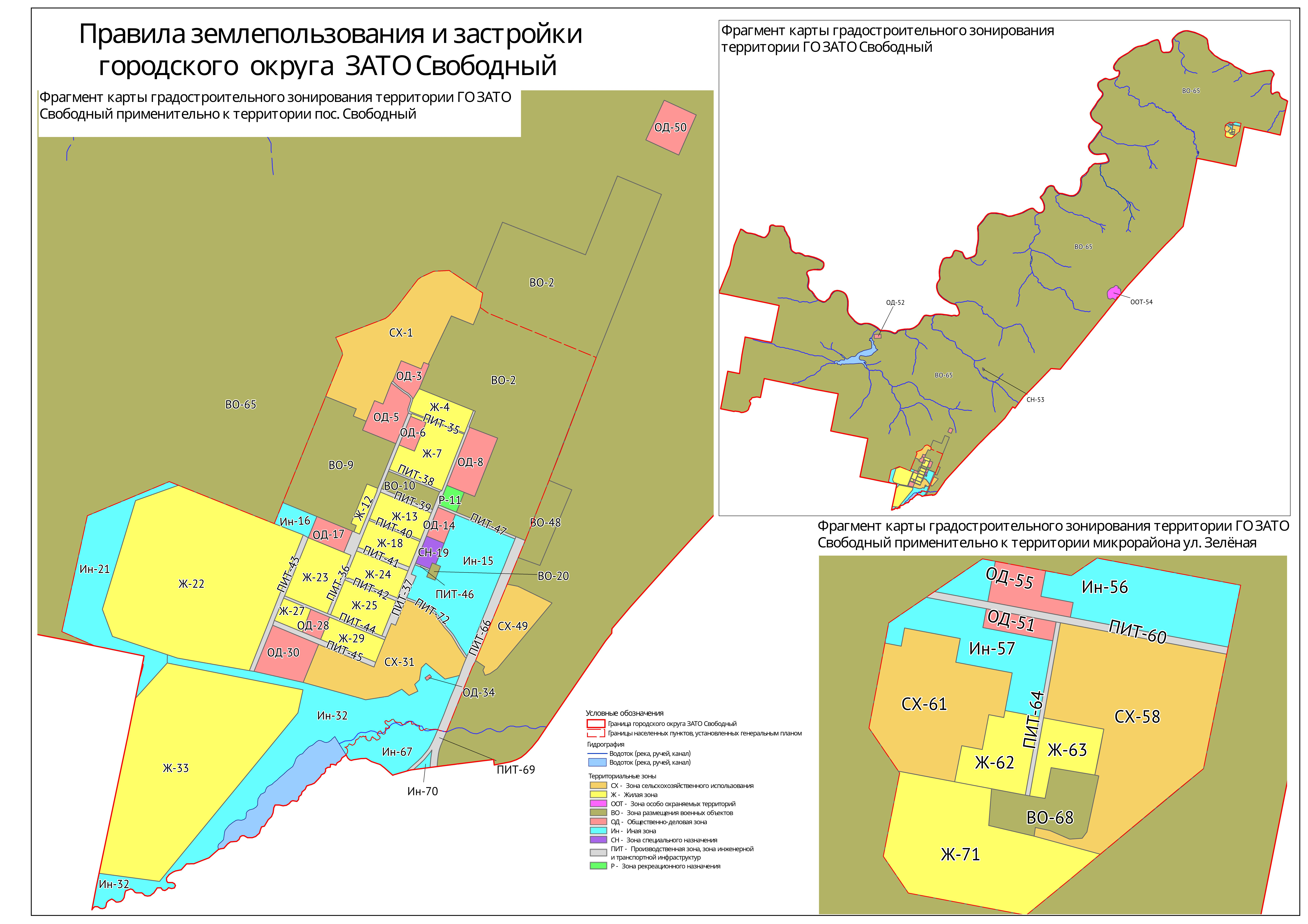 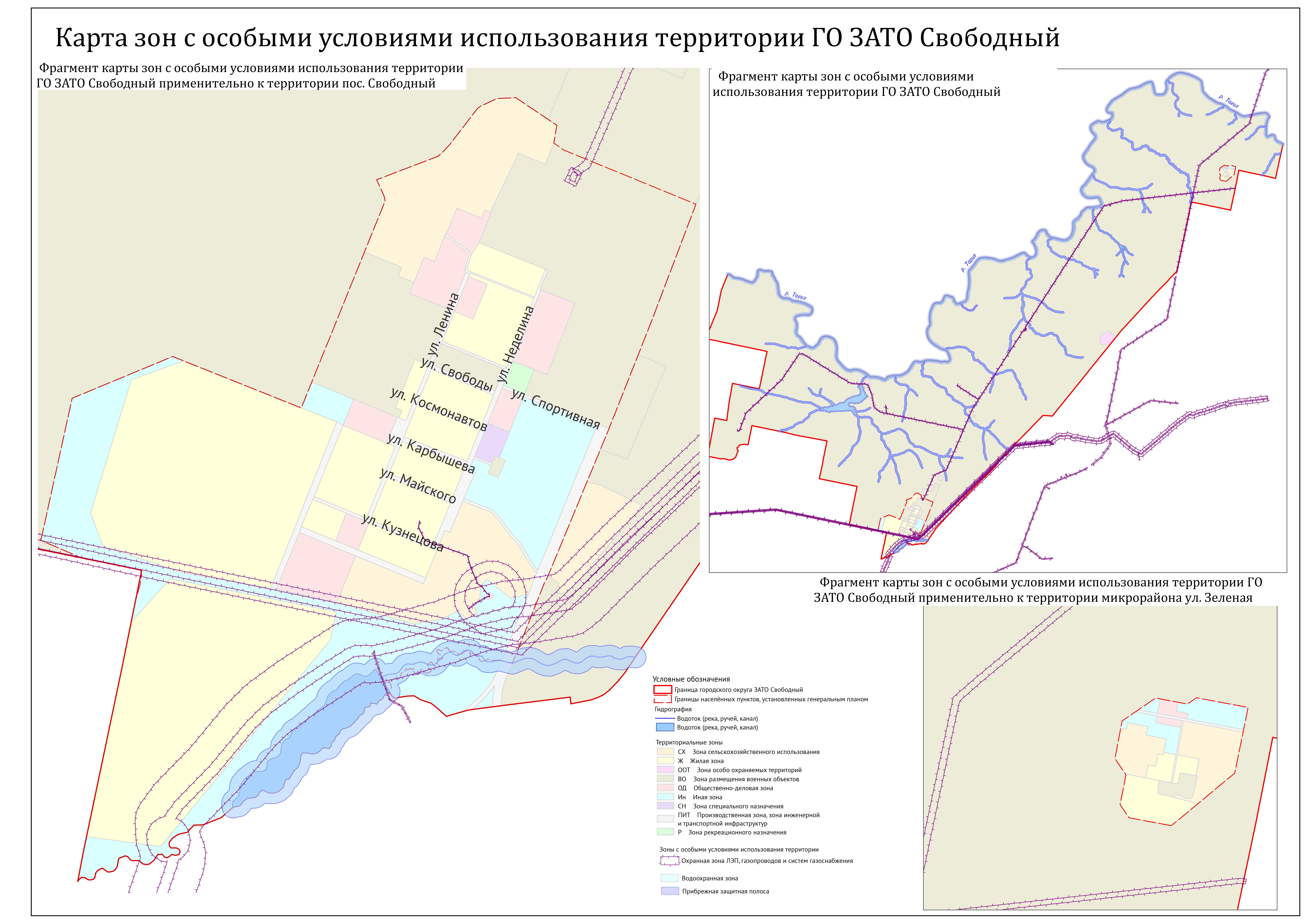 Код зоныНаименование218010000000Территориальные зоны218010010000Жилая зона218010020000Общественно-деловая зона218010030000Производственная зона, зона инженерной и транспортной инфраструктур218010040000Зона сельскохозяйственного использования218010050000Зона рекреационного назначения218010060000Зона особо охраняемых территорий218010070000Зона специального назначения218010080000Зона размещения военных объектов218010090000Иная зонаКод зоныНаименование218020000000Зоны с особыми условиями использования территории218020010000Зоны охраны природных объектов218020010001Территория особо охраняемого природного объекта218020010002Охранная зона особо охраняемого природного объекта218020010003Водоохранная зона218020010004Прибрежная защитная полоса218020010005Зона санитарной охраны источников водоснабжения и водопроводов питьевого назначения218020010006Особо ценные земли218020020000Зоны охраны искусственных объектов218020020001Территория объекта культурного наследия218020020002Зона охраны объекта культурного наследия218020020003Охранная зона геодезического пункта218020020004Охранная зона стационарного пункта наблюдений за состоянием окружающей природной среды218020020005Охранная зона транспорта218020020006Охранная зона инженерных коммуникаций218020020007Охранная зона линий и сооружений связи и линий и сооружений радиофикации218020020008Придорожная полоса218020030000Зоны защиты населения218020030001Запретная зона при военном складе218020030002Запретный район при военном складе218020030003Загрязненные земли218020030004Охранная зона загрязненных земель218020030005Санитарно-защитная зона предприятий, сооружений и иных объектов218020030006Санитарный разрыв (санитарная полоса отчуждения)218020030007Зона ограничения от передающего радиотехнического объекта218020030008Район падения отделяющихся частей ракет218020040000Прочие зоны с особыми условиями использования территории218020040001Зона публичного сервитута218020040002Зона резервирования земель218020040003Горный отвод218020040004Пригородная зона218020040005Зеленая зона218020040006Особая экономическая зона218020040007Пограничная зона218020040008Территория традиционного природопользования218020050000Иные зоны с особыми условиями использования территории218020050001Иная зона с особыми условиями использования территорииКод зоныНаименование218010000000Территориальные зоны218010010000Жилая зона218010020000Общественно-деловая зона218010030000Производственная зона, зона инженерной и транспортной инфраструктур218010040000Зона сельскохозяйственного использования218010050000Зона рекреационного назначения218010060000Зона особо охраняемых территорий218010070000Зона специального назначения218010080000Зона размещения военных объектов218010090000Иная зонаНомер
зоныВид зоны:Жилая зона(Ж)Жилая зона(Ж)Код по классификатору:218010010000Номер
зоныОсновной вид разрешённого использованияОсновной вид разрешённого использованияОсновной вид разрешённого использованияПараметры строительстваПараметры строительстваЖ-4214002007001   2.7.1 Объекты гаражного назначения214002007001   2.7.1 Объекты гаражного назначения214002007001   2.7.1 Объекты гаражного назначенияПредельные (минимальные и (или) максимальные) размеры земельных участков (м2)не подлежит установлениюЖ-4Вспомогательный вид разрешённого использованияВспомогательный вид разрешённого использованияВспомогательный вид разрешённого использованияМинимальные отступы от границ земельных участковне подлежит установлениюЖ-4не установлен    не установлен    не установлен    Предельное количество этажей, предельная высота зданий, строений, сооруженийне подлежит установлениюЖ-4Условно разрешённый вид использованияУсловно разрешённый вид использованияУсловно разрешённый вид использованияМаксимальный коэффициент застройки в границах земельного участкане подлежит установлениюЖ-4не установлен не установлен не установлен Максимальный коэффициент застройки в границах земельного участкане подлежит установлениюНомер
зоныВид зоны:Жилая зона(Ж)Жилая зона(Ж)Код по классификатору:218010010000Номер
зоныОсновной вид разрешённого использованияОсновной вид разрешённого использованияОсновной вид разрешённого использованияПараметры строительстваПараметры строительстваЖ-7214002007001   2.7.1 Объекты гаражного назначения214002007001   2.7.1 Объекты гаражного назначения214002007001   2.7.1 Объекты гаражного назначенияПредельные (минимальные и (или) максимальные) размеры земельных участков (м2)не подлежит установлениюЖ-7Вспомогательный вид разрешённого использованияВспомогательный вид разрешённого использованияВспомогательный вид разрешённого использованияМинимальные отступы от границ земельных участковне подлежит установлениюЖ-7не установлен    не установлен    не установлен    Предельное количество этажей, предельная высота зданий, строений, сооруженийне подлежит установлениюЖ-7Условно разрешённый вид использованияУсловно разрешённый вид использованияУсловно разрешённый вид использованияМаксимальный коэффициент застройки в границах земельного участкане подлежит установлениюЖ-7не установлен не установлен не установлен Максимальный коэффициент застройки в границах земельного участкане подлежит установлениюНомер
зоныВид зоны:Жилая зона(Ж)Жилая зона(Ж)Код по классификатору:218010010000Номер
зоныОсновной вид разрешённого использованияОсновной вид разрешённого использованияОсновной вид разрешённого использованияПараметры строительстваПараметры строительстваЖ-12214002005000   2.5 Среднеэтажная жилая застройка214002005000   2.5 Среднеэтажная жилая застройка214002005000   2.5 Среднеэтажная жилая застройкаПредельные (минимальные и (или) максимальные) размеры земельных участков (м2)не подлежит установлениюЖ-12Вспомогательный вид разрешённого использованияВспомогательный вид разрешённого использованияВспомогательный вид разрешённого использованияМинимальные отступы от границ земельных участковне подлежит установлениюЖ-12не установлен    не установлен    не установлен    Предельное количество этажей, предельная высота зданий, строений, сооружений8Ж-12Условно разрешённый вид использованияУсловно разрешённый вид использованияУсловно разрешённый вид использованияМаксимальный коэффициент застройки в границах земельного участка0.8Ж-12не установлен не установлен не установлен Максимальный коэффициент застройки в границах земельного участка0.8Номер
зоныВид зоны:Жилая зона(Ж)Жилая зона(Ж)Код по классификатору:218010010000Номер
зоныОсновной вид разрешённого использованияОсновной вид разрешённого использованияОсновной вид разрешённого использованияПараметры строительстваПараметры строительстваЖ-13214002005000   2.5 Среднеэтажная жилая застройка214002005000   2.5 Среднеэтажная жилая застройка214002005000   2.5 Среднеэтажная жилая застройкаПредельные (минимальные и (или) максимальные) размеры земельных участков (м2)не подлежит установлениюЖ-13Вспомогательный вид разрешённого использованияВспомогательный вид разрешённого использованияВспомогательный вид разрешённого использованияМинимальные отступы от границ земельных участковне подлежит установлениюЖ-13 214002007000   2.7 Обслуживание жилой застройки 214002007000   2.7 Обслуживание жилой застройки 214002007000   2.7 Обслуживание жилой застройкиПредельное количество этажей, предельная высота зданий, строений, сооружений8Ж-13Условно разрешённый вид использованияУсловно разрешённый вид использованияУсловно разрешённый вид использованияМаксимальный коэффициент застройки в границах земельного участка0.8Ж-13не установлен не установлен не установлен Максимальный коэффициент застройки в границах земельного участка0.8Номер
зоныВид зоны:Жилая зона(Ж)Жилая зона(Ж)Код по классификатору:218010010000Номер
зоныОсновной вид разрешённого использованияОсновной вид разрешённого использованияОсновной вид разрешённого использованияПараметры строительстваПараметры строительстваЖ-18214002005000   2.5 Среднеэтажная жилая застройка214002005000   2.5 Среднеэтажная жилая застройка214002005000   2.5 Среднеэтажная жилая застройкаПредельные (минимальные и (или) максимальные) размеры земельных участков (м2)не подлежит установлениюЖ-18Вспомогательный вид разрешённого использованияВспомогательный вид разрешённого использованияВспомогательный вид разрешённого использованияМинимальные отступы от границ земельных участковне подлежит установлениюЖ-18 214002007000   2.7 Обслуживание жилой застройки 214002007000   2.7 Обслуживание жилой застройки 214002007000   2.7 Обслуживание жилой застройкиПредельное количество этажей, предельная высота зданий, строений, сооружений8Ж-18Условно разрешённый вид использованияУсловно разрешённый вид использованияУсловно разрешённый вид использованияМаксимальный коэффициент застройки в границах земельного участка0.8Ж-18не установлен не установлен не установлен Максимальный коэффициент застройки в границах земельного участка0.8Номер
зоныВид зоны:Жилая зона(Ж)Жилая зона(Ж)Код по классификатору:218010010000Номер
зоныОсновной вид разрешённого использованияОсновной вид разрешённого использованияОсновной вид разрешённого использованияПараметры строительстваПараметры строительстваЖ-22214002001000   2.1 Для индивидуального жилищного строительства214002001000   2.1 Для индивидуального жилищного строительства214002001000   2.1 Для индивидуального жилищного строительстваПредельные (минимальные и (или) максимальные) размеры земельных участков (м2)не подлежит установлениюЖ-22Вспомогательный вид разрешённого использованияВспомогательный вид разрешённого использованияВспомогательный вид разрешённого использованияМинимальные отступы от границ земельных участков5 мЖ-22не установлен    не установлен    не установлен    Предельное количество этажей, предельная высота зданий, строений, сооружений3 этажаЖ-22Условно разрешённый вид использованияУсловно разрешённый вид использованияУсловно разрешённый вид использованияМаксимальный коэффициент застройки в границах земельного участка0.2Ж-22не установлен не установлен не установлен Максимальный коэффициент застройки в границах земельного участка0.2Номер
зоныВид зоны:Жилая зона(Ж)Жилая зона(Ж)Код по классификатору:218010010000Номер
зоныОсновной вид разрешённого использованияОсновной вид разрешённого использованияОсновной вид разрешённого использованияПараметры строительстваПараметры строительстваЖ-23214002005000   2.5 Среднеэтажная жилая застройка214002005000   2.5 Среднеэтажная жилая застройка214002005000   2.5 Среднеэтажная жилая застройкаПредельные (минимальные и (или) максимальные) размеры земельных участков (м2)не подлежит установлениюЖ-23Вспомогательный вид разрешённого использованияВспомогательный вид разрешённого использованияВспомогательный вид разрешённого использованияМинимальные отступы от границ земельных участковне подлежит установлениюЖ-23 214002007000   2.7 Обслуживание жилой застройки 214002007000   2.7 Обслуживание жилой застройки 214002007000   2.7 Обслуживание жилой застройкиПредельное количество этажей, предельная высота зданий, строений, сооружений8Ж-23Условно разрешённый вид использованияУсловно разрешённый вид использованияУсловно разрешённый вид использованияМаксимальный коэффициент застройки в границах земельного участка0.8Ж-23не установлен не установлен не установлен Максимальный коэффициент застройки в границах земельного участка0.8Номер
зоныВид зоны:Жилая зона(Ж)Жилая зона(Ж)Код по классификатору:218010010000Номер
зоныОсновной вид разрешённого использованияОсновной вид разрешённого использованияОсновной вид разрешённого использованияПараметры строительстваПараметры строительстваЖ-24214002005000   2.5 Среднеэтажная жилая застройка214002005000   2.5 Среднеэтажная жилая застройка214002005000   2.5 Среднеэтажная жилая застройкаПредельные (минимальные и (или) максимальные) размеры земельных участков (м2)не подлежит установлениюЖ-24Вспомогательный вид разрешённого использованияВспомогательный вид разрешённого использованияВспомогательный вид разрешённого использованияМинимальные отступы от границ земельных участковне подлежит установлениюЖ-24 214002007000   2.7 Обслуживание жилой застройки 214002007000   2.7 Обслуживание жилой застройки 214002007000   2.7 Обслуживание жилой застройкиПредельное количество этажей, предельная высота зданий, строений, сооружений8Ж-24Условно разрешённый вид использованияУсловно разрешённый вид использованияУсловно разрешённый вид использованияМаксимальный коэффициент застройки в границах земельного участка0.8Ж-24не установлен не установлен не установлен Максимальный коэффициент застройки в границах земельного участка0.8Номер
зоныВид зоны:Жилая зона(Ж)Жилая зона(Ж)Код по классификатору:218010010000Номер
зоныОсновной вид разрешённого использованияОсновной вид разрешённого использованияОсновной вид разрешённого использованияПараметры строительстваПараметры строительстваЖ-25214002005000   2.5 Среднеэтажная жилая застройка214002005000   2.5 Среднеэтажная жилая застройка214002005000   2.5 Среднеэтажная жилая застройкаПредельные (минимальные и (или) максимальные) размеры земельных участков (м2)не подлежит установлениюЖ-25Вспомогательный вид разрешённого использованияВспомогательный вид разрешённого использованияВспомогательный вид разрешённого использованияМинимальные отступы от границ земельных участковне подлежит установлениюЖ-25 214002007000   2.7 Обслуживание жилой застройки 214002007000   2.7 Обслуживание жилой застройки 214002007000   2.7 Обслуживание жилой застройкиПредельное количество этажей, предельная высота зданий, строений, сооружений8Ж-25Условно разрешённый вид использованияУсловно разрешённый вид использованияУсловно разрешённый вид использованияМаксимальный коэффициент застройки в границах земельного участка0.8Ж-25не установлен не установлен не установлен Максимальный коэффициент застройки в границах земельного участка0.8Номер
зоныВид зоны:Жилая зона(Ж)Жилая зона(Ж)Код по классификатору:218010010000Номер
зоныОсновной вид разрешённого использованияОсновной вид разрешённого использованияОсновной вид разрешённого использованияПараметры строительстваПараметры строительстваЖ-27214002005000   2.5 Среднеэтажная жилая застройка214002005000   2.5 Среднеэтажная жилая застройка214002005000   2.5 Среднеэтажная жилая застройкаПредельные (минимальные и (или) максимальные) размеры земельных участков (м2)не подлежит установлениюЖ-27Вспомогательный вид разрешённого использованияВспомогательный вид разрешённого использованияВспомогательный вид разрешённого использованияМинимальные отступы от границ земельных участковне подлежит установлениюЖ-27 214002007000   2.7 Обслуживание жилой застройки 214002007000   2.7 Обслуживание жилой застройки 214002007000   2.7 Обслуживание жилой застройкиПредельное количество этажей, предельная высота зданий, строений, сооружений8Ж-27Условно разрешённый вид использованияУсловно разрешённый вид использованияУсловно разрешённый вид использованияМаксимальный коэффициент застройки в границах земельного участка0.8Ж-27не установлен не установлен не установлен Максимальный коэффициент застройки в границах земельного участка0.8Номер
зоныВид зоны:Жилая зона(Ж)Жилая зона(Ж)Код по классификатору:218010010000Номер
зоныОсновной вид разрешённого использованияОсновной вид разрешённого использованияОсновной вид разрешённого использованияПараметры строительстваПараметры строительстваЖ-29214002005000   2.5 Среднеэтажная жилая застройка214002005000   2.5 Среднеэтажная жилая застройка214002005000   2.5 Среднеэтажная жилая застройкаПредельные (минимальные и (или) максимальные) размеры земельных участков (м2)не подлежит установлениюЖ-29Вспомогательный вид разрешённого использованияВспомогательный вид разрешённого использованияВспомогательный вид разрешённого использованияМинимальные отступы от границ земельных участковне подлежит установлениюЖ-29 214002007000   2.7 Обслуживание жилой застройки 214002007000   2.7 Обслуживание жилой застройки 214002007000   2.7 Обслуживание жилой застройкиПредельное количество этажей, предельная высота зданий, строений, сооружений8Ж-29Условно разрешённый вид использованияУсловно разрешённый вид использованияУсловно разрешённый вид использованияМаксимальный коэффициент застройки в границах земельного участка0.8Ж-29не установлен не установлен не установлен Максимальный коэффициент застройки в границах земельного участка0.8Номер
зоныВид зоны:Жилая зона(Ж)Жилая зона(Ж)Код по классификатору:218010010000Номер
зоныОсновной вид разрешённого использованияОсновной вид разрешённого использованияОсновной вид разрешённого использованияПараметры строительстваПараметры строительстваЖ-33214002001000   2.1 Для индивидуального жилищного строительства214002001000   2.1 Для индивидуального жилищного строительства214002001000   2.1 Для индивидуального жилищного строительстваПредельные (минимальные и (или) максимальные) размеры земельных участков (м2)не подлежит установлениюЖ-33Вспомогательный вид разрешённого использованияВспомогательный вид разрешённого использованияВспомогательный вид разрешённого использованияМинимальные отступы от границ земельных участков5 мЖ-33не установлен    не установлен    не установлен    Предельное количество этажей, предельная высота зданий, строений, сооружений3 этажаЖ-33Условно разрешённый вид использованияУсловно разрешённый вид использованияУсловно разрешённый вид использованияМаксимальный коэффициент застройки в границах земельного участка0.2Ж-33не установлен не установлен не установлен Максимальный коэффициент застройки в границах земельного участка0.2Номер
зоныВид зоны:Жилая зона(Ж)Жилая зона(Ж)Код по классификатору:218010010000Номер
зоныОсновной вид разрешённого использованияОсновной вид разрешённого использованияОсновной вид разрешённого использованияПараметры строительстваПараметры строительстваЖ-62214002005000   2.5 Среднеэтажная жилая застройка214002005000   2.5 Среднеэтажная жилая застройка214002005000   2.5 Среднеэтажная жилая застройкаПредельные (минимальные и (или) максимальные) размеры земельных участков (м2)не подлежит установлениюЖ-62Вспомогательный вид разрешённого использованияВспомогательный вид разрешённого использованияВспомогательный вид разрешённого использованияМинимальные отступы от границ земельных участковне подлежит установлениюЖ-62 214002007000   2.7 Обслуживание жилой застройки 214002007000   2.7 Обслуживание жилой застройки 214002007000   2.7 Обслуживание жилой застройкиПредельное количество этажей, предельная высота зданий, строений, сооружений8Ж-62Условно разрешённый вид использованияУсловно разрешённый вид использованияУсловно разрешённый вид использованияМаксимальный коэффициент застройки в границах земельного участка0.8Ж-62не установлен не установлен не установлен Максимальный коэффициент застройки в границах земельного участка0.8Номер
зоныВид зоны:Жилая зона(Ж)Жилая зона(Ж)Код по классификатору:218010010000Номер
зоныОсновной вид разрешённого использованияОсновной вид разрешённого использованияОсновной вид разрешённого использованияПараметры строительстваПараметры строительстваЖ-63214002005000   2.5 Среднеэтажная жилая застройка214002005000   2.5 Среднеэтажная жилая застройка214002005000   2.5 Среднеэтажная жилая застройкаПредельные (минимальные и (или) максимальные) размеры земельных участков (м2)не подлежит установлениюЖ-63Вспомогательный вид разрешённого использованияВспомогательный вид разрешённого использованияВспомогательный вид разрешённого использованияМинимальные отступы от границ земельных участковне подлежит установлениюЖ-63 214002007000   2.7 Обслуживание жилой застройки 214002007000   2.7 Обслуживание жилой застройки 214002007000   2.7 Обслуживание жилой застройкиПредельное количество этажей, предельная высота зданий, строений, сооружений8Ж-63Условно разрешённый вид использованияУсловно разрешённый вид использованияУсловно разрешённый вид использованияМаксимальный коэффициент застройки в границах земельного участка0.8Ж-63не установлен не установлен не установлен Максимальный коэффициент застройки в границах земельного участка0.8Номер
зоныВид зоны:Жилая зона(Ж)Жилая зона(Ж)Код по классификатору:218010010000Номер
зоныОсновной вид разрешённого использованияОсновной вид разрешённого использованияОсновной вид разрешённого использованияПараметры строительстваПараметры строительстваЖ-71214002001000   2.1 Для индивидуального жилищного строительства214002001000   2.1 Для индивидуального жилищного строительства214002001000   2.1 Для индивидуального жилищного строительстваПредельные (минимальные и (или) максимальные) размеры земельных участков (м2)не подлежит установлениюЖ-71Вспомогательный вид разрешённого использованияВспомогательный вид разрешённого использованияВспомогательный вид разрешённого использованияМинимальные отступы от границ земельных участков5 мЖ-71не установлен    не установлен    не установлен    Предельное количество этажей, предельная высота зданий, строений, сооружений3 этажаЖ-71Условно разрешённый вид использованияУсловно разрешённый вид использованияУсловно разрешённый вид использованияМаксимальный коэффициент застройки в границах земельного участка0.2Ж-71не установлен не установлен не установлен Максимальный коэффициент застройки в границах земельного участка0.2Номер
зоныВид зоны:Общественно-деловая зона(ОД)Общественно-деловая зона(ОД)Код по классификатору:218010020000Номер
зоныОсновной вид разрешённого использованияОсновной вид разрешённого использованияОсновной вид разрешённого использованияПараметры строительстваПараметры строительстваОД-3214003001000   3.1 Коммунальное обслуживание214003001000   3.1 Коммунальное обслуживание214003001000   3.1 Коммунальное обслуживаниеПредельные (минимальные и (или) максимальные) размеры земельных участков (м2)не подлежит установлениюОД-3Вспомогательный вид разрешённого использованияВспомогательный вид разрешённого использованияВспомогательный вид разрешённого использованияМинимальные отступы от границ земельных участковне подлежит установлениюОД-3не установлен    не установлен    не установлен    Предельное количество этажей, предельная высота зданий, строений, сооруженийне подлежит установлениюОД-3Условно разрешённый вид использованияУсловно разрешённый вид использованияУсловно разрешённый вид использованияМаксимальный коэффициент застройки в границах земельного участкане подлежит установлениюОД-3не установлен не установлен не установлен Максимальный коэффициент застройки в границах земельного участкане подлежит установлениюНомер
зоныВид зоны:Общественно-деловая зона(ОД)Общественно-деловая зона(ОД)Код по классификатору:218010020000Номер
зоныОсновной вид разрешённого использованияОсновной вид разрешённого использованияОсновной вид разрешённого использованияПараметры строительстваПараметры строительстваОД-5214003004002   3.4.2 Стационарное медицинское обслуживание214003004002   3.4.2 Стационарное медицинское обслуживание214003004002   3.4.2 Стационарное медицинское обслуживаниеПредельные (минимальные и (или) максимальные) размеры земельных участков (м2)не подлежит установлениюОД-5Вспомогательный вид разрешённого использованияВспомогательный вид разрешённого использованияВспомогательный вид разрешённого использованияМинимальные отступы от границ земельных участковне подлежит установлениюОД-5не установлен    не установлен    не установлен    Предельное количество этажей, предельная высота зданий, строений, сооруженийне подлежит установлениюОД-5Условно разрешённый вид использованияУсловно разрешённый вид использованияУсловно разрешённый вид использованияМаксимальный коэффициент застройки в границах земельного участка0.8ОД-5не установлен не установлен не установлен Максимальный коэффициент застройки в границах земельного участка0.8Номер
зоныВид зоны:Общественно-деловая зона(ОД)Общественно-деловая зона(ОД)Код по классификатору:218010020000Номер
зоныОсновной вид разрешённого использованияОсновной вид разрешённого использованияОсновной вид разрешённого использованияПараметры строительстваПараметры строительстваОД-6214003004002   3.4.2 Стационарное медицинское обслуживание214003004002   3.4.2 Стационарное медицинское обслуживание214003004002   3.4.2 Стационарное медицинское обслуживаниеПредельные (минимальные и (или) максимальные) размеры земельных участков (м2)не подлежит установлениюОД-6Вспомогательный вид разрешённого использованияВспомогательный вид разрешённого использованияВспомогательный вид разрешённого использованияМинимальные отступы от границ земельных участковне подлежит установлениюОД-6не установлен    не установлен    не установлен    Предельное количество этажей, предельная высота зданий, строений, сооруженийне подлежит установлениюОД-6Условно разрешённый вид использованияУсловно разрешённый вид использованияУсловно разрешённый вид использованияМаксимальный коэффициент застройки в границах земельного участка0.8ОД-6не установлен не установлен не установлен Максимальный коэффициент застройки в границах земельного участка0.8Номер
зоныВид зоны:Общественно-деловая зона(ОД)Общественно-деловая зона(ОД)Код по классификатору:218010020000Номер
зоныОсновной вид разрешённого использованияОсновной вид разрешённого использованияОсновной вид разрешённого использованияПараметры строительстваПараметры строительстваОД-8214003001000   3.1 Коммунальное обслуживание214003001000   3.1 Коммунальное обслуживание214003001000   3.1 Коммунальное обслуживаниеПредельные (минимальные и (или) максимальные) размеры земельных участков (м2)не подлежит установлениюОД-8Вспомогательный вид разрешённого использованияВспомогательный вид разрешённого использованияВспомогательный вид разрешённого использованияМинимальные отступы от границ земельных участковне подлежит установлениюОД-8не установлен    не установлен    не установлен    Предельное количество этажей, предельная высота зданий, строений, сооруженийне подлежит установлениюОД-8Условно разрешённый вид использованияУсловно разрешённый вид использованияУсловно разрешённый вид использованияМаксимальный коэффициент застройки в границах земельного участкане подлежит установлениюОД-8не установлен не установлен не установлен Максимальный коэффициент застройки в границах земельного участкане подлежит установлениюНомер
зоныВид зоны:Общественно-деловая зона(ОД)Общественно-деловая зона(ОД)Код по классификатору:218010020000Номер
зоныОсновной вид разрешённого использованияОсновной вид разрешённого использованияОсновной вид разрешённого использованияПараметры строительстваПараметры строительстваОД-14214003007000   3.7 Религиозное использование214003007000   3.7 Религиозное использование214003007000   3.7 Религиозное использованиеПредельные (минимальные и (или) максимальные) размеры земельных участков (м2)не подлежит установлениюОД-14Вспомогательный вид разрешённого использованияВспомогательный вид разрешённого использованияВспомогательный вид разрешённого использованияМинимальные отступы от границ земельных участковне подлежит установлениюОД-14не установлен    не установлен    не установлен    Предельное количество этажей, предельная высота зданий, строений, сооруженийне подлежит установлениюОД-14Условно разрешённый вид использованияУсловно разрешённый вид использованияУсловно разрешённый вид использованияМаксимальный коэффициент застройки в границах земельного участка0.8ОД-14не установлен не установлен не установлен Максимальный коэффициент застройки в границах земельного участка0.8Номер
зоныВид зоны:Общественно-деловая зона(ОД)Общественно-деловая зона(ОД)Код по классификатору:218010020000Номер
зоныОсновной вид разрешённого использованияОсновной вид разрешённого использованияОсновной вид разрешённого использованияПараметры строительстваПараметры строительстваОД-17214003006000   3.6 Культурное развитие214003006000   3.6 Культурное развитие214003006000   3.6 Культурное развитиеПредельные (минимальные и (или) максимальные) размеры земельных участков (м2)не подлежит установлениюОД-17Вспомогательный вид разрешённого использованияВспомогательный вид разрешённого использованияВспомогательный вид разрешённого использованияМинимальные отступы от границ земельных участковне подлежит установлениюОД-17не установлен    не установлен    не установлен    Предельное количество этажей, предельная высота зданий, строений, сооруженийне подлежит установлениюОД-17Условно разрешённый вид использованияУсловно разрешённый вид использованияУсловно разрешённый вид использованияМаксимальный коэффициент застройки в границах земельного участкане подлежит установлениюОД-17не установлен не установлен не установлен Максимальный коэффициент застройки в границах земельного участкане подлежит установлениюНомер
зоныВид зоны:Общественно-деловая зона(ОД)Общественно-деловая зона(ОД)Код по классификатору:218010020000Номер
зоныОсновной вид разрешённого использованияОсновной вид разрешённого использованияОсновной вид разрешённого использованияПараметры строительстваПараметры строительстваОД-28214003005001   3.5.1 Дошкольное, начальное и среднее общее образование214003005001   3.5.1 Дошкольное, начальное и среднее общее образование214003005001   3.5.1 Дошкольное, начальное и среднее общее образованиеПредельные (минимальные и (или) максимальные) размеры земельных участков (м2)не подлежит установлениюОД-28Вспомогательный вид разрешённого использованияВспомогательный вид разрешённого использованияВспомогательный вид разрешённого использованияМинимальные отступы от границ земельных участковне подлежит установлениюОД-28не установлен    не установлен    не установлен    Предельное количество этажей, предельная высота зданий, строений, сооруженийне подлежит установлениюОД-28Условно разрешённый вид использованияУсловно разрешённый вид использованияУсловно разрешённый вид использованияМаксимальный коэффициент застройки в границах земельного участка0.8ОД-28не установлен не установлен не установлен Максимальный коэффициент застройки в границах земельного участка0.8Номер
зоныВид зоны:Общественно-деловая зона(ОД)Общественно-деловая зона(ОД)Код по классификатору:218010020000Номер
зоныОсновной вид разрешённого использованияОсновной вид разрешённого использованияОсновной вид разрешённого использованияПараметры строительстваПараметры строительстваОД-30214016001000   9.2.1 Санаторная деятельность214016001000   9.2.1 Санаторная деятельность214016001000   9.2.1 Санаторная деятельностьПредельные (минимальные и (или) максимальные) размеры земельных участков (м2)не подлежит установлениюОД-30Вспомогательный вид разрешённого использованияВспомогательный вид разрешённого использованияВспомогательный вид разрешённого использованияМинимальные отступы от границ земельных участковне подлежит установлениюОД-30не установлен    не установлен    не установлен    Предельное количество этажей, предельная высота зданий, строений, сооруженийне подлежит установлениюОД-30Условно разрешённый вид использованияУсловно разрешённый вид использованияУсловно разрешённый вид использованияМаксимальный коэффициент застройки в границах земельного участкане подлежит установлениюОД-30не установлен не установлен не установлен Максимальный коэффициент застройки в границах земельного участкане подлежит установлениюНомер
зоныВид зоны:Общественно-деловая зона(ОД)Общественно-деловая зона(ОД)Код по классификатору:218010020000Номер
зоныОсновной вид разрешённого использованияОсновной вид разрешённого использованияОсновной вид разрешённого использованияПараметры строительстваПараметры строительстваОД-34214003001000   3.1 Коммунальное обслуживание214003001000   3.1 Коммунальное обслуживание214003001000   3.1 Коммунальное обслуживаниеПредельные (минимальные и (или) максимальные) размеры земельных участков (м2)не подлежит установлениюОД-34Вспомогательный вид разрешённого использованияВспомогательный вид разрешённого использованияВспомогательный вид разрешённого использованияМинимальные отступы от границ земельных участковне подлежит установлениюОД-34не установлен    не установлен    не установлен    Предельное количество этажей, предельная высота зданий, строений, сооруженийне подлежит установлениюОД-34Условно разрешённый вид использованияУсловно разрешённый вид использованияУсловно разрешённый вид использованияМаксимальный коэффициент застройки в границах земельного участкане подлежит установлениюОД-34не установлен не установлен не установлен Максимальный коэффициент застройки в границах земельного участкане подлежит установлениюНомерзоныВид зоны:Вид зоны:Общественно-деловая зона(ОД)Код по классификатору:218010020000НомерзоныОсновной вид разрешённого использованияОсновной вид разрешённого использованияОсновной вид разрешённого использованияПараметры строительстваОД-46214003005001   3.5.1 Дошкольное, начальное и среднее общее образование214003005001   3.5.1 Дошкольное, начальное и среднее общее образование214003005001   3.5.1 Дошкольное, начальное и среднее общее образованиеПредельные (минимальные и (или) максимальные) размеры земельных участков (м2)не подлежит установлениюОД-46Вспомогательный вид разрешённого использованияВспомогательный вид разрешённого использованияВспомогательный вид разрешённого использованияМинимальные отступы от границ земельных участковне подлежит установлениюОД-46не установлен    не установлен    не установлен    Предельное количество этажей, предельная высота зданий, строений, сооруженийне подлежит установлениюОД-46Условно разрешённый вид использованияУсловно разрешённый вид использованияУсловно разрешённый вид использованияМаксимальный коэффициент застройки в границах земельного участка0.8ОД-46не установлен не установлен не установлен Максимальный коэффициент застройки в границах земельного участка0.8Номер
зоныВид зоны:Общественно-деловая зона(ОД)Общественно-деловая зона(ОД)Код по классификатору:218010020000Номер
зоныОсновной вид разрешённого использованияОсновной вид разрешённого использованияОсновной вид разрешённого использованияПараметры строительстваПараметры строительстваОД-50214003001000   3.1 Коммунальное обслуживание214003001000   3.1 Коммунальное обслуживание214003001000   3.1 Коммунальное обслуживаниеПредельные (минимальные и (или) максимальные) размеры земельных участков (м2)не подлежит установлениюОД-50Вспомогательный вид разрешённого использованияВспомогательный вид разрешённого использованияВспомогательный вид разрешённого использованияМинимальные отступы от границ земельных участковне подлежит установлениюОД-50не установлен    не установлен    не установлен    Предельное количество этажей, предельная высота зданий, строений, сооруженийне подлежит установлениюОД-50Условно разрешённый вид использованияУсловно разрешённый вид использованияУсловно разрешённый вид использованияМаксимальный коэффициент застройки в границах земельного участкане подлежит установлениюОД-50не установлен не установлен не установлен Максимальный коэффициент застройки в границах земельного участкане подлежит установлениюНомер
зоныВид зоны:Общественно-деловая зона(ОД)Общественно-деловая зона(ОД)Код по классификатору:218010020000Номер
зоныОсновной вид разрешённого использованияОсновной вид разрешённого использованияОсновной вид разрешённого использованияПараметры строительстваПараметры строительстваОД-51214003001000   3.1 Коммунальное обслуживание214003001000   3.1 Коммунальное обслуживание214003001000   3.1 Коммунальное обслуживаниеПредельные (минимальные и (или) максимальные) размеры земельных участков (м2)не подлежит установлениюОД-51Вспомогательный вид разрешённого использованияВспомогательный вид разрешённого использованияВспомогательный вид разрешённого использованияМинимальные отступы от границ земельных участковне подлежит установлениюОД-51не установлен    не установлен    не установлен    Предельное количество этажей, предельная высота зданий, строений, сооруженийне подлежит установлениюОД-51Условно разрешённый вид использованияУсловно разрешённый вид использованияУсловно разрешённый вид использованияМаксимальный коэффициент застройки в границах земельного участкане подлежит установлениюОД-51не установлен не установлен не установлен Максимальный коэффициент застройки в границах земельного участкане подлежит установлениюНомер
зоныВид зоны:Общественно-деловая зона(ОД)Общественно-деловая зона(ОД)Код по классификатору:218010020000Номер
зоныОсновной вид разрешённого использованияОсновной вид разрешённого использованияОсновной вид разрешённого использованияПараметры строительстваПараметры строительстваОД-52214003001000   3.1 Коммунальное обслуживание214003001000   3.1 Коммунальное обслуживание214003001000   3.1 Коммунальное обслуживаниеПредельные (минимальные и (или) максимальные) размеры земельных участков (м2)не подлежит установлениюОД-52Вспомогательный вид разрешённого использованияВспомогательный вид разрешённого использованияВспомогательный вид разрешённого использованияМинимальные отступы от границ земельных участковне подлежит установлениюОД-52не установлен    не установлен    не установлен    Предельное количество этажей, предельная высота зданий, строений, сооруженийне подлежит установлениюОД-52Условно разрешённый вид использованияУсловно разрешённый вид использованияУсловно разрешённый вид использованияМаксимальный коэффициент застройки в границах земельного участкане подлежит установлениюОД-52не установлен не установлен не установлен Максимальный коэффициент застройки в границах земельного участкане подлежит установлениюНомер
зоныВид зоны:Общественно-деловая зона(ОД)Общественно-деловая зона(ОД)Код по классификатору:218010020000Номер
зоныОсновной вид разрешённого использованияОсновной вид разрешённого использованияОсновной вид разрешённого использованияПараметры строительстваПараметры строительстваОД-55214003001000   3.1 Коммунальное обслуживание214003001000   3.1 Коммунальное обслуживание214003001000   3.1 Коммунальное обслуживаниеПредельные (минимальные и (или) максимальные) размеры земельных участков (м2)не подлежит установлениюОД-55Вспомогательный вид разрешённого использованияВспомогательный вид разрешённого использованияВспомогательный вид разрешённого использованияМинимальные отступы от границ земельных участковне подлежит установлениюОД-55не установлен    не установлен    не установлен    Предельное количество этажей, предельная высота зданий, строений, сооруженийне подлежит установлениюОД-55Условно разрешённый вид использованияУсловно разрешённый вид использованияУсловно разрешённый вид использованияМаксимальный коэффициент застройки в границах земельного участкане подлежит установлениюОД-55не установлен не установлен не установлен Максимальный коэффициент застройки в границах земельного участкане подлежит установлениюНомер
зоныВид зоны:Вид зоны:Общественно-деловая зона(ОД)Код по классификатору:218010020000Номер
зоныОсновной вид разрешённого использованияОсновной вид разрешённого использованияОсновной вид разрешённого использованияПараметры строительстваОД-73214003005001   3.5.1 Дошкольное, начальное и среднее общее образование214003005001   3.5.1 Дошкольное, начальное и среднее общее образование214003005001   3.5.1 Дошкольное, начальное и среднее общее образованиеПредельные (минимальные и (или) максимальные) размеры земельных участков (м2)не подлежит установлениюОД-73Вспомогательный вид разрешённого использованияВспомогательный вид разрешённого использованияВспомогательный вид разрешённого использованияМинимальные отступы от границ земельных участковне подлежит установлениюОД-73не установлен    не установлен    не установлен    Предельное количество этажей, предельная высота зданий, строений, сооруженийне подлежит установлениюОД-73Условно разрешённый вид использованияУсловно разрешённый вид использованияУсловно разрешённый вид использованияМаксимальный коэффициент застройки в границах земельного участка0.8ОД-73не установлен не установлен не установлен Максимальный коэффициент застройки в границах земельного участка0.8Номер
зоныВид зоны:Производственная зона, зона инженерной и транспортной инфраструктур(ПИТ)Производственная зона, зона инженерной и транспортной инфраструктур(ПИТ)Код по классификатору:218010030000Номер
зоныОсновной вид разрешённого использованияОсновной вид разрешённого использованияОсновной вид разрешённого использованияПараметры строительстваПараметры строительстваПИТ-35214023000000   12.0 Земельные участки (территории) общего пользования214023000000   12.0 Земельные участки (территории) общего пользования214023000000   12.0 Земельные участки (территории) общего пользованияПредельные (минимальные и (или) максимальные) размеры земельных участков (м2)не подлежит установлениюПИТ-35Вспомогательный вид разрешённого использованияВспомогательный вид разрешённого использованияВспомогательный вид разрешённого использованияМинимальные отступы от границ земельных участковне подлежит установлениюПИТ-35не установлен    не установлен    не установлен    Предельное количество этажей, предельная высота зданий, строений, сооруженийне подлежит установлениюПИТ-35Условно разрешённый вид использованияУсловно разрешённый вид использованияУсловно разрешённый вид использованияМаксимальный коэффициент застройки в границах земельного участкане подлежит установлениюПИТ-35не установлен не установлен не установлен Максимальный коэффициент застройки в границах земельного участкане подлежит установлениюНомер
зоныВид зоны:Производственная зона, зона инженерной и транспортной инфраструктур(ПИТ)Производственная зона, зона инженерной и транспортной инфраструктур(ПИТ)Код по классификатору:218010030000Номер
зоныОсновной вид разрешённого использованияОсновной вид разрешённого использованияОсновной вид разрешённого использованияПараметры строительстваПараметры строительстваПИТ-36214023000000   12.0 Земельные участки (территории) общего пользования214023000000   12.0 Земельные участки (территории) общего пользования214023000000   12.0 Земельные участки (территории) общего пользованияПредельные (минимальные и (или) максимальные) размеры земельных участков (м2)не подлежит установлениюПИТ-36Вспомогательный вид разрешённого использованияВспомогательный вид разрешённого использованияВспомогательный вид разрешённого использованияМинимальные отступы от границ земельных участковне подлежит установлениюПИТ-36не установлен    не установлен    не установлен    Предельное количество этажей, предельная высота зданий, строений, сооруженийне подлежит установлениюПИТ-36Условно разрешённый вид использованияУсловно разрешённый вид использованияУсловно разрешённый вид использованияМаксимальный коэффициент застройки в границах земельного участкане подлежит установлениюПИТ-36не установлен не установлен не установлен Максимальный коэффициент застройки в границах земельного участкане подлежит установлениюНомер
зоныВид зоны:Производственная зона, зона инженерной и транспортной инфраструктур(ПИТ)Производственная зона, зона инженерной и транспортной инфраструктур(ПИТ)Код по классификатору:218010030000Номер
зоныОсновной вид разрешённого использованияОсновной вид разрешённого использованияОсновной вид разрешённого использованияПараметры строительстваПараметры строительстваПИТ-37214023000000   12.0 Земельные участки (территории) общего пользования214023000000   12.0 Земельные участки (территории) общего пользования214023000000   12.0 Земельные участки (территории) общего пользованияПредельные (минимальные и (или) максимальные) размеры земельных участков (м2)не подлежит установлениюПИТ-37Вспомогательный вид разрешённого использованияВспомогательный вид разрешённого использованияВспомогательный вид разрешённого использованияМинимальные отступы от границ земельных участковне подлежит установлениюПИТ-37не установлен    не установлен    не установлен    Предельное количество этажей, предельная высота зданий, строений, сооруженийне подлежит установлениюПИТ-37Условно разрешённый вид использованияУсловно разрешённый вид использованияУсловно разрешённый вид использованияМаксимальный коэффициент застройки в границах земельного участкане подлежит установлениюПИТ-37не установлен не установлен не установлен Максимальный коэффициент застройки в границах земельного участкане подлежит установлениюНомер
зоныВид зоны:Производственная зона, зона инженерной и транспортной инфраструктур(ПИТ)Производственная зона, зона инженерной и транспортной инфраструктур(ПИТ)Код по классификатору:218010030000Номер
зоныОсновной вид разрешённого использованияОсновной вид разрешённого использованияОсновной вид разрешённого использованияПараметры строительстваПараметры строительстваПИТ-38214023000000   12.0 Земельные участки (территории) общего пользования214023000000   12.0 Земельные участки (территории) общего пользования214023000000   12.0 Земельные участки (территории) общего пользованияПредельные (минимальные и (или) максимальные) размеры земельных участков (м2)не подлежит установлениюПИТ-38Вспомогательный вид разрешённого использованияВспомогательный вид разрешённого использованияВспомогательный вид разрешённого использованияМинимальные отступы от границ земельных участковне подлежит установлениюПИТ-38не установлен    не установлен    не установлен    Предельное количество этажей, предельная высота зданий, строений, сооруженийне подлежит установлениюПИТ-38Условно разрешённый вид использованияУсловно разрешённый вид использованияУсловно разрешённый вид использованияМаксимальный коэффициент застройки в границах земельного участкане подлежит установлениюПИТ-38не установлен не установлен не установлен Максимальный коэффициент застройки в границах земельного участкане подлежит установлениюНомер
зоныВид зоны:Производственная зона, зона инженерной и транспортной инфраструктур(ПИТ)Производственная зона, зона инженерной и транспортной инфраструктур(ПИТ)Код по классификатору:218010030000Номер
зоныОсновной вид разрешённого использованияОсновной вид разрешённого использованияОсновной вид разрешённого использованияПараметры строительстваПараметры строительстваПИТ-39214023000000   12.0 Земельные участки (территории) общего пользования214023000000   12.0 Земельные участки (территории) общего пользования214023000000   12.0 Земельные участки (территории) общего пользованияПредельные (минимальные и (или) максимальные) размеры земельных участков (м2)не подлежит установлениюПИТ-39Вспомогательный вид разрешённого использованияВспомогательный вид разрешённого использованияВспомогательный вид разрешённого использованияМинимальные отступы от границ земельных участковне подлежит установлениюПИТ-39не установлен    не установлен    не установлен    Предельное количество этажей, предельная высота зданий, строений, сооруженийне подлежит установлениюПИТ-39Условно разрешённый вид использованияУсловно разрешённый вид использованияУсловно разрешённый вид использованияМаксимальный коэффициент застройки в границах земельного участкане подлежит установлениюПИТ-39не установлен не установлен не установлен Максимальный коэффициент застройки в границах земельного участкане подлежит установлениюНомер
зоныВид зоны:Производственная зона, зона инженерной и транспортной инфраструктур(ПИТ)Производственная зона, зона инженерной и транспортной инфраструктур(ПИТ)Код по классификатору:218010030000Номер
зоныОсновной вид разрешённого использованияОсновной вид разрешённого использованияОсновной вид разрешённого использованияПараметры строительстваПараметры строительстваПИТ-40214023000000   12.0 Земельные участки (территории) общего пользования214023000000   12.0 Земельные участки (территории) общего пользования214023000000   12.0 Земельные участки (территории) общего пользованияПредельные (минимальные и (или) максимальные) размеры земельных участков (м2)не подлежит установлениюПИТ-40Вспомогательный вид разрешённого использованияВспомогательный вид разрешённого использованияВспомогательный вид разрешённого использованияМинимальные отступы от границ земельных участковне подлежит установлениюПИТ-40не установлен    не установлен    не установлен    Предельное количество этажей, предельная высота зданий, строений, сооруженийне подлежит установлениюПИТ-40Условно разрешённый вид использованияУсловно разрешённый вид использованияУсловно разрешённый вид использованияМаксимальный коэффициент застройки в границах земельного участкане подлежит установлениюПИТ-40не установлен не установлен не установлен Максимальный коэффициент застройки в границах земельного участкане подлежит установлениюНомер
зоныВид зоны:Производственная зона, зона инженерной и транспортной инфраструктур(ПИТ)Производственная зона, зона инженерной и транспортной инфраструктур(ПИТ)Код по классификатору:218010030000Номер
зоныОсновной вид разрешённого использованияОсновной вид разрешённого использованияОсновной вид разрешённого использованияПараметры строительстваПараметры строительстваПИТ-41214023000000   12.0 Земельные участки (территории) общего пользования214023000000   12.0 Земельные участки (территории) общего пользования214023000000   12.0 Земельные участки (территории) общего пользованияПредельные (минимальные и (или) максимальные) размеры земельных участков (м2)не подлежит установлениюПИТ-41Вспомогательный вид разрешённого использованияВспомогательный вид разрешённого использованияВспомогательный вид разрешённого использованияМинимальные отступы от границ земельных участковне подлежит установлениюПИТ-41не установлен    не установлен    не установлен    Предельное количество этажей, предельная высота зданий, строений, сооруженийне подлежит установлениюПИТ-41Условно разрешённый вид использованияУсловно разрешённый вид использованияУсловно разрешённый вид использованияМаксимальный коэффициент застройки в границах земельного участкане подлежит установлениюПИТ-41не установлен не установлен не установлен Максимальный коэффициент застройки в границах земельного участкане подлежит установлениюНомер
зоныВид зоны:Производственная зона, зона инженерной и транспортной инфраструктур(ПИТ)Производственная зона, зона инженерной и транспортной инфраструктур(ПИТ)Код по классификатору:218010030000Номер
зоныОсновной вид разрешённого использованияОсновной вид разрешённого использованияОсновной вид разрешённого использованияПараметры строительстваПараметры строительстваПИТ-42214023000000   12.0 Земельные участки (территории) общего пользования214023000000   12.0 Земельные участки (территории) общего пользования214023000000   12.0 Земельные участки (территории) общего пользованияПредельные (минимальные и (или) максимальные) размеры земельных участков (м2)не подлежит установлениюПИТ-42Вспомогательный вид разрешённого использованияВспомогательный вид разрешённого использованияВспомогательный вид разрешённого использованияМинимальные отступы от границ земельных участковне подлежит установлениюПИТ-42не установлен    не установлен    не установлен    Предельное количество этажей, предельная высота зданий, строений, сооруженийне подлежит установлениюПИТ-42Условно разрешённый вид использованияУсловно разрешённый вид использованияУсловно разрешённый вид использованияМаксимальный коэффициент застройки в границах земельного участкане подлежит установлениюПИТ-42не установлен не установлен не установлен Максимальный коэффициент застройки в границах земельного участкане подлежит установлениюНомер
зоныВид зоны:Производственная зона, зона инженерной и транспортной инфраструктур(ПИТ)Производственная зона, зона инженерной и транспортной инфраструктур(ПИТ)Код по классификатору:218010030000Номер
зоныОсновной вид разрешённого использованияОсновной вид разрешённого использованияОсновной вид разрешённого использованияПараметры строительстваПараметры строительстваПИТ-43214023000000   12.0 Земельные участки (территории) общего пользования214023000000   12.0 Земельные участки (территории) общего пользования214023000000   12.0 Земельные участки (территории) общего пользованияПредельные (минимальные и (или) максимальные) размеры земельных участков (м2)не подлежит установлениюПИТ-43Вспомогательный вид разрешённого использованияВспомогательный вид разрешённого использованияВспомогательный вид разрешённого использованияМинимальные отступы от границ земельных участковне подлежит установлениюПИТ-43не установлен    не установлен    не установлен    Предельное количество этажей, предельная высота зданий, строений, сооруженийне подлежит установлениюПИТ-43Условно разрешённый вид использованияУсловно разрешённый вид использованияУсловно разрешённый вид использованияМаксимальный коэффициент застройки в границах земельного участкане подлежит установлениюПИТ-43не установлен не установлен не установлен Максимальный коэффициент застройки в границах земельного участкане подлежит установлениюНомер
зоныВид зоны:Производственная зона, зона инженерной и транспортной инфраструктур(ПИТ)Производственная зона, зона инженерной и транспортной инфраструктур(ПИТ)Код по классификатору:218010030000Номер
зоныОсновной вид разрешённого использованияОсновной вид разрешённого использованияОсновной вид разрешённого использованияПараметры строительстваПараметры строительстваПИТ-44214023000000   12.0 Земельные участки (территории) общего пользования214023000000   12.0 Земельные участки (территории) общего пользования214023000000   12.0 Земельные участки (территории) общего пользованияПредельные (минимальные и (или) максимальные) размеры земельных участков (м2)не подлежит установлениюПИТ-44Вспомогательный вид разрешённого использованияВспомогательный вид разрешённого использованияВспомогательный вид разрешённого использованияМинимальные отступы от границ земельных участковне подлежит установлениюПИТ-44не установлен    не установлен    не установлен    Предельное количество этажей, предельная высота зданий, строений, сооруженийне подлежит установлениюПИТ-44Условно разрешённый вид использованияУсловно разрешённый вид использованияУсловно разрешённый вид использованияМаксимальный коэффициент застройки в границах земельного участкане подлежит установлениюПИТ-44не установлен не установлен не установлен Максимальный коэффициент застройки в границах земельного участкане подлежит установлениюНомер
зоныВид зоны:Производственная зона, зона инженерной и транспортной инфраструктур(ПИТ)Производственная зона, зона инженерной и транспортной инфраструктур(ПИТ)Код по классификатору:218010030000Номер
зоныОсновной вид разрешённого использованияОсновной вид разрешённого использованияОсновной вид разрешённого использованияПараметры строительстваПараметры строительстваПИТ-45214023000000   12.0 Земельные участки (территории) общего пользования214023000000   12.0 Земельные участки (территории) общего пользования214023000000   12.0 Земельные участки (территории) общего пользованияПредельные (минимальные и (или) максимальные) размеры земельных участков (м2)не подлежит установлениюПИТ-45Вспомогательный вид разрешённого использованияВспомогательный вид разрешённого использованияВспомогательный вид разрешённого использованияМинимальные отступы от границ земельных участковне подлежит установлениюПИТ-45не установлен    не установлен    не установлен    Предельное количество этажей, предельная высота зданий, строений, сооруженийне подлежит установлениюПИТ-45Условно разрешённый вид использованияУсловно разрешённый вид использованияУсловно разрешённый вид использованияМаксимальный коэффициент застройки в границах земельного участкане подлежит установлениюПИТ-45не установлен не установлен не установлен Максимальный коэффициент застройки в границах земельного участкане подлежит установлениюПИТ-45не установлен не установлен не установлен Максимальный коэффициент застройки в границах земельного участкане подлежит установлениюНомер
зоныВид зоны:Производственная зона, зона инженерной и транспортной инфраструктур(ПИТ)Производственная зона, зона инженерной и транспортной инфраструктур(ПИТ)Код по классификатору:218010030000Номер
зоныОсновной вид разрешённого использованияОсновной вид разрешённого использованияОсновной вид разрешённого использованияПараметры строительстваПараметры строительстваПИТ-47214023000000   12.0 Земельные участки (территории) общего пользования214023000000   12.0 Земельные участки (территории) общего пользования214023000000   12.0 Земельные участки (территории) общего пользованияПредельные (минимальные и (или) максимальные) размеры земельных участков (м2)не подлежит установлениюПИТ-47Вспомогательный вид разрешённого использованияВспомогательный вид разрешённого использованияВспомогательный вид разрешённого использованияМинимальные отступы от границ земельных участковне подлежит установлениюПИТ-47не установлен    не установлен    не установлен    Предельное количество этажей, предельная высота зданий, строений, сооруженийне подлежит установлениюПИТ-47Условно разрешённый вид использованияУсловно разрешённый вид использованияУсловно разрешённый вид использованияМаксимальный коэффициент застройки в границах земельного участкане подлежит установлениюПИТ-47не установлен не установлен не установлен Максимальный коэффициент застройки в границах земельного участкане подлежит установлениюНомер
зоныВид зоны:Производственная зона, зона инженерной и транспортной инфраструктур(ПИТ)Производственная зона, зона инженерной и транспортной инфраструктур(ПИТ)Код по классификатору:218010030000Номер
зоныОсновной вид разрешённого использованияОсновной вид разрешённого использованияОсновной вид разрешённого использованияПараметры строительстваПараметры строительстваПИТ-60214023000000   12.0 Земельные участки (территории) общего пользования214023000000   12.0 Земельные участки (территории) общего пользования214023000000   12.0 Земельные участки (территории) общего пользованияПредельные (минимальные и (или) максимальные) размеры земельных участков (м2)не подлежит установлениюПИТ-60Вспомогательный вид разрешённого использованияВспомогательный вид разрешённого использованияВспомогательный вид разрешённого использованияМинимальные отступы от границ земельных участковне подлежит установлениюПИТ-60не установлен    не установлен    не установлен    Предельное количество этажей, предельная высота зданий, строений, сооруженийне подлежит установлениюПИТ-60Условно разрешённый вид использованияУсловно разрешённый вид использованияУсловно разрешённый вид использованияМаксимальный коэффициент застройки в границах земельного участкане подлежит установлениюПИТ-60не установлен не установлен не установлен Максимальный коэффициент застройки в границах земельного участкане подлежит установлениюНомер
зоныВид зоны:Производственная зона, зона инженерной и транспортной инфраструктур(ПИТ)Производственная зона, зона инженерной и транспортной инфраструктур(ПИТ)Код по классификатору:218010030000Номер
зоныОсновной вид разрешённого использованияОсновной вид разрешённого использованияОсновной вид разрешённого использованияПараметры строительстваПараметры строительстваПИТ-64214023000000   12.0 Земельные участки (территории) общего пользования214023000000   12.0 Земельные участки (территории) общего пользования214023000000   12.0 Земельные участки (территории) общего пользованияПредельные (минимальные и (или) максимальные) размеры земельных участков (м2)не подлежит установлениюПИТ-64Вспомогательный вид разрешённого использованияВспомогательный вид разрешённого использованияВспомогательный вид разрешённого использованияМинимальные отступы от границ земельных участковне подлежит установлениюПИТ-64не установлен    не установлен    не установлен    Предельное количество этажей, предельная высота зданий, строений, сооруженийне подлежит установлениюПИТ-64Условно разрешённый вид использованияУсловно разрешённый вид использованияУсловно разрешённый вид использованияМаксимальный коэффициент застройки в границах земельного участкане подлежит установлениюПИТ-64не установлен не установлен не установлен Максимальный коэффициент застройки в границах земельного участкане подлежит установлениюНомер
зоныВид зоны:Производственная зона, зона инженерной и транспортной инфраструктур(ПИТ)Производственная зона, зона инженерной и транспортной инфраструктур(ПИТ)Код по классификатору:218010030000Номер
зоныОсновной вид разрешённого использованияОсновной вид разрешённого использованияОсновной вид разрешённого использованияПараметры строительстваПараметры строительстваПИТ-66214023000000   12.0 Земельные участки (территории) общего пользования214023000000   12.0 Земельные участки (территории) общего пользования214023000000   12.0 Земельные участки (территории) общего пользованияПредельные (минимальные и (или) максимальные) размеры земельных участков (м2)не подлежит установлениюПИТ-66Вспомогательный вид разрешённого использованияВспомогательный вид разрешённого использованияВспомогательный вид разрешённого использованияМинимальные отступы от границ земельных участковне подлежит установлениюПИТ-66не установлен    не установлен    не установлен    Предельное количество этажей, предельная высота зданий, строений, сооруженийне подлежит установлениюПИТ-66Условно разрешённый вид использованияУсловно разрешённый вид использованияУсловно разрешённый вид использованияМаксимальный коэффициент застройки в границах земельного участкане подлежит установлениюПИТ-66не установлен не установлен не установлен Максимальный коэффициент застройки в границах земельного участкане подлежит установлениюНомер
зоныВид зоны:Производственная зона, зона инженерной и транспортной инфраструктур(ПИТ)Производственная зона, зона инженерной и транспортной инфраструктур(ПИТ)Код по классификатору:218010030000Номер
зоныОсновной вид разрешённого использованияОсновной вид разрешённого использованияОсновной вид разрешённого использованияПараметры строительстваПараметры строительстваПИТ-69214023000000   12.0 Земельные участки (территории) общего пользования214023000000   12.0 Земельные участки (территории) общего пользования214023000000   12.0 Земельные участки (территории) общего пользованияПредельные (минимальные и (или) максимальные) размеры земельных участков (м2)не подлежит установлениюПИТ-69Вспомогательный вид разрешённого использованияВспомогательный вид разрешённого использованияВспомогательный вид разрешённого использованияМинимальные отступы от границ земельных участковне подлежит установлениюПИТ-69не установлен    не установлен    не установлен    Предельное количество этажей, предельная высота зданий, строений, сооруженийне подлежит установлениюПИТ-69Условно разрешённый вид использованияУсловно разрешённый вид использованияУсловно разрешённый вид использованияМаксимальный коэффициент застройки в границах земельного участкане подлежит установлениюПИТ-69не установлен не установлен не установлен Максимальный коэффициент застройки в границах земельного участкане подлежит установлениюНомер
зоныВид зоны:Производственная зона, зона инженерной и транспортной инфраструктур(ПИТ)Производственная зона, зона инженерной и транспортной инфраструктур(ПИТ)Код по классификатору:218010030000Номер
зоныОсновной вид разрешённого использованияОсновной вид разрешённого использованияОсновной вид разрешённого использованияПараметры строительстваПараметры строительстваПИТ-72214023000000   12.0 Земельные участки (территории) общего пользования214023000000   12.0 Земельные участки (территории) общего пользования214023000000   12.0 Земельные участки (территории) общего пользованияПредельные (минимальные и (или) максимальные) размеры земельных участков (м2)не подлежит установлениюПИТ-72Вспомогательный вид разрешённого использованияВспомогательный вид разрешённого использованияВспомогательный вид разрешённого использованияМинимальные отступы от границ земельных участковне подлежит установлениюПИТ-72не установлен    не установлен    не установлен    Предельное количество этажей, предельная высота зданий, строений, сооруженийне подлежит установлениюПИТ-72Условно разрешённый вид использованияУсловно разрешённый вид использованияУсловно разрешённый вид использованияМаксимальный коэффициент застройки в границах земельного участкане подлежит установлениюПИТ-72не установлен не установлен не установлен Максимальный коэффициент застройки в границах земельного участкане подлежит установлениюНомер
зоныВид зоны:Зона сельскохозяйственного использования(СХ)Зона сельскохозяйственного использования(СХ)Код по классификатору:218010040000Номер
зоныОсновной вид разрешённого использованияОсновной вид разрешённого использованияОсновной вид разрешённого использованияПараметры строительстваПараметры строительстваСХ-1214027001000   13.1 Ведение огородничества214027001000   13.1 Ведение огородничества214027001000   13.1 Ведение огородничестваПредельные (минимальные и (или) максимальные) размеры земельных участков (м2)не подлежит установлениюСХ-1Вспомогательный вид разрешённого использованияВспомогательный вид разрешённого использованияВспомогательный вид разрешённого использованияМинимальные отступы от границ земельных участковне подлежит установлениюСХ-1не установлен    не установлен    не установлен    Предельное количество этажей, предельная высота зданий, строений, сооруженийне подлежит установлениюСХ-1Условно разрешённый вид использованияУсловно разрешённый вид использованияУсловно разрешённый вид использованияМаксимальный коэффициент застройки в границах земельного участкане подлежит установлениюСХ-1не установлен не установлен не установлен Максимальный коэффициент застройки в границах земельного участкане подлежит установлениюНомер
зоныВид зоны:Зона сельскохозяйственного использования(СХ)Зона сельскохозяйственного использования(СХ)Код по классификатору:218010040000Номер
зоныОсновной вид разрешённого использованияОсновной вид разрешённого использованияОсновной вид разрешённого использованияПараметры строительстваПараметры строительстваСХ-31214027001000   13.1 Ведение огородничества214027001000   13.1 Ведение огородничества214027001000   13.1 Ведение огородничестваПредельные (минимальные и (или) максимальные) размеры земельных участков (м2)не подлежит установлениюСХ-31Вспомогательный вид разрешённого использованияВспомогательный вид разрешённого использованияВспомогательный вид разрешённого использованияМинимальные отступы от границ земельных участковне подлежит установлениюСХ-31не установлен    не установлен    не установлен    Предельное количество этажей, предельная высота зданий, строений, сооруженийне подлежит установлениюСХ-31Условно разрешённый вид использованияУсловно разрешённый вид использованияУсловно разрешённый вид использованияМаксимальный коэффициент застройки в границах земельного участкане подлежит установлениюСХ-31не установлен не установлен не установлен Максимальный коэффициент застройки в границах земельного участкане подлежит установлениюНомер
зоныВид зоны:Зона сельскохозяйственного использования(СХ)Зона сельскохозяйственного использования(СХ)Код по классификатору:218010040000Номер
зоныОсновной вид разрешённого использованияОсновной вид разрешённого использованияОсновной вид разрешённого использованияПараметры строительстваПараметры строительстваСХ-49214027001000   13.1 Ведение огородничества214027001000   13.1 Ведение огородничества214027001000   13.1 Ведение огородничестваПредельные (минимальные и (или) максимальные) размеры земельных участков (м2)не подлежит установлениюСХ-49Вспомогательный вид разрешённого использованияВспомогательный вид разрешённого использованияВспомогательный вид разрешённого использованияМинимальные отступы от границ земельных участковне подлежит установлениюСХ-49не установлен    не установлен    не установлен    Предельное количество этажей, предельная высота зданий, строений, сооруженийне подлежит установлениюСХ-49Условно разрешённый вид использованияУсловно разрешённый вид использованияУсловно разрешённый вид использованияМаксимальный коэффициент застройки в границах земельного участкане подлежит установлениюСХ-49не установлен не установлен не установлен Максимальный коэффициент застройки в границах земельного участкане подлежит установлениюНомер
зоныВид зоны:Зона сельскохозяйственного использования(СХ)Зона сельскохозяйственного использования(СХ)Код по классификатору:218010040000Номер
зоныОсновной вид разрешённого использованияОсновной вид разрешённого использованияОсновной вид разрешённого использованияПараметры строительстваПараметры строительстваСХ-58214027001000   13.1 Ведение огородничества214027001000   13.1 Ведение огородничества214027001000   13.1 Ведение огородничестваПредельные (минимальные и (или) максимальные) размеры земельных участков (м2)не подлежит установлениюСХ-58Вспомогательный вид разрешённого использованияВспомогательный вид разрешённого использованияВспомогательный вид разрешённого использованияМинимальные отступы от границ земельных участковне подлежит установлениюСХ-58не установлен    не установлен    не установлен    Предельное количество этажей, предельная высота зданий, строений, сооруженийне подлежит установлениюСХ-58Условно разрешённый вид использованияУсловно разрешённый вид использованияУсловно разрешённый вид использованияМаксимальный коэффициент застройки в границах земельного участкане подлежит установлениюСХ-58не установлен не установлен не установлен Максимальный коэффициент застройки в границах земельного участкане подлежит установлениюНомер
зоныВид зоны:Зона сельскохозяйственного использования(СХ)Зона сельскохозяйственного использования(СХ)Код по классификатору:218010040000Номер
зоныОсновной вид разрешённого использованияОсновной вид разрешённого использованияОсновной вид разрешённого использованияПараметры строительстваПараметры строительстваСХ-61214027001000   13.1 Ведение огородничества214027001000   13.1 Ведение огородничества214027001000   13.1 Ведение огородничестваПредельные (минимальные и (или) максимальные) размеры земельных участков (м2)не подлежит установлениюСХ-61Вспомогательный вид разрешённого использованияВспомогательный вид разрешённого использованияВспомогательный вид разрешённого использованияМинимальные отступы от границ земельных участковне подлежит установлениюСХ-61не установлен    не установлен    не установлен    Предельное количество этажей, предельная высота зданий, строений, сооруженийне подлежит установлениюСХ-61Условно разрешённый вид использованияУсловно разрешённый вид использованияУсловно разрешённый вид использованияМаксимальный коэффициент застройки в границах земельного участкане подлежит установлениюСХ-61не установлен не установлен не установлен Максимальный коэффициент застройки в границах земельного участкане подлежит установлениюНомер
зоныВид зоны:Зона рекреационного назначения(Р)Зона рекреационного назначения(Р)Код по классификатору:218010050000Номер
зоныОсновной вид разрешённого использованияОсновной вид разрешённого использованияОсновной вид разрешённого использованияПараметры строительстваПараметры строительстваР-11214005001000   5.1 Спорт214005001000   5.1 Спорт214005001000   5.1 СпортПредельные (минимальные и (или) максимальные) размеры земельных участков (м2)не подлежит установлениюР-11Вспомогательный вид разрешённого использованияВспомогательный вид разрешённого использованияВспомогательный вид разрешённого использованияМинимальные отступы от границ земельных участковне подлежит установлениюР-11не установлен    не установлен    не установлен    Предельное количество этажей, предельная высота зданий, строений, сооруженийне подлежит установлениюР-11Условно разрешённый вид использованияУсловно разрешённый вид использованияУсловно разрешённый вид использованияМаксимальный коэффициент застройки в границах земельного участка0.8Р-11не установлен не установлен не установлен Максимальный коэффициент застройки в границах земельного участка0.8Номер
зоныВид зоны:Зона особо охраняемых территорий(ООТ)Зона особо охраняемых территорий(ООТ)Код по классификатору:218010060000Номер
зоныОсновной вид разрешённого использованияОсновной вид разрешённого использованияОсновной вид разрешённого использованияПараметры строительстваПараметры строительстваООТ-54214014000000   9.0 Деятельность по особой охране и изучению природы214014000000   9.0 Деятельность по особой охране и изучению природы214014000000   9.0 Деятельность по особой охране и изучению природыПредельные (минимальные и (или) максимальные) размеры земельных участков (м2)не подлежит установлениюООТ-54Вспомогательный вид разрешённого использованияВспомогательный вид разрешённого использованияВспомогательный вид разрешённого использованияМинимальные отступы от границ земельных участковне подлежит установлениюООТ-54не установлен    не установлен    не установлен    Предельное количество этажей, предельная высота зданий, строений, сооруженийне подлежит установлениюООТ-54Условно разрешённый вид использованияУсловно разрешённый вид использованияУсловно разрешённый вид использованияМаксимальный коэффициент застройки в границах земельного участкане подлежит установлениюООТ-54не установлен не установлен не установлен Максимальный коэффициент застройки в границах земельного участкане подлежит установлениюНомер
зоныВид зоны:Зона специального назначения(СН)Зона специального назначения(СН)Код по классификатору:218010070000Номер
зоныОсновной вид разрешённого использованияОсновной вид разрешённого использованияОсновной вид разрешённого использованияПараметры строительстваПараметры строительстваСН-19214012000000   8.3 Обеспечение внутреннего правопорядка214012000000   8.3 Обеспечение внутреннего правопорядка214012000000   8.3 Обеспечение внутреннего правопорядкаПредельные (минимальные и (или) максимальные) размеры земельных участков (м2)не подлежит установлениюСН-19Вспомогательный вид разрешённого использованияВспомогательный вид разрешённого использованияВспомогательный вид разрешённого использованияМинимальные отступы от границ земельных участковне подлежит установлениюСН-19не установлен    не установлен    не установлен    Предельное количество этажей, предельная высота зданий, строений, сооруженийне подлежит установлениюСН-19Условно разрешённый вид использованияУсловно разрешённый вид использованияУсловно разрешённый вид использованияМаксимальный коэффициент застройки в границах земельного участкане подлежит установлениюСН-19не установлен не установлен не установлен Максимальный коэффициент застройки в границах земельного участкане подлежит установлениюНомер
зоныВид зоны:Зона специального назначения(СН)Зона специального назначения(СН)Код по классификатору:218010070000Номер
зоныОсновной вид разрешённого использованияОсновной вид разрешённого использованияОсновной вид разрешённого использованияПараметры строительстваПараметры строительстваСН-53214025000000   12.2 Специальная деятельность214025000000   12.2 Специальная деятельность214025000000   12.2 Специальная деятельностьПредельные (минимальные и (или) максимальные) размеры земельных участков (м2)не подлежит установлениюСН-53Вспомогательный вид разрешённого использованияВспомогательный вид разрешённого использованияВспомогательный вид разрешённого использованияМинимальные отступы от границ земельных участковне подлежит установлениюСН-53не установлен    не установлен    не установлен    Предельное количество этажей, предельная высота зданий, строений, сооруженийне подлежит установлениюСН-53Условно разрешённый вид использованияУсловно разрешённый вид использованияУсловно разрешённый вид использованияМаксимальный коэффициент застройки в границах земельного участкане подлежит установлениюСН-53не установлен не установлен не установлен Максимальный коэффициент застройки в границах земельного участкане подлежит установлениюНомер
зоныВид зоны:Зона размещения военных объектов(ВО)Зона размещения военных объектов(ВО)Код по классификатору:218010080000Номер
зоныОсновной вид разрешённого использованияОсновной вид разрешённого использованияОсновной вид разрешённого использованияПараметры строительстваПараметры строительстваВО-2214009000000   8.0 Обеспечение обороны и безопасности214009000000   8.0 Обеспечение обороны и безопасности214009000000   8.0 Обеспечение обороны и безопасностиПредельные (минимальные и (или) максимальные) размеры земельных участков (м2)не подлежит установлениюВО-2Вспомогательный вид разрешённого использованияВспомогательный вид разрешённого использованияВспомогательный вид разрешённого использованияМинимальные отступы от границ земельных участковне подлежит установлениюВО-2не установлен    не установлен    не установлен    Предельное количество этажей, предельная высота зданий, строений, сооруженийне подлежит установлениюВО-2Условно разрешённый вид использованияУсловно разрешённый вид использованияУсловно разрешённый вид использованияМаксимальный коэффициент застройки в границах земельного участкане подлежит установлениюВО-2не установлен не установлен не установлен Максимальный коэффициент застройки в границах земельного участкане подлежит установлениюНомер
зоныВид зоны:Зона размещения военных объектов(ВО)Зона размещения военных объектов(ВО)Код по классификатору:218010080000Номер
зоныОсновной вид разрешённого использованияОсновной вид разрешённого использованияОсновной вид разрешённого использованияПараметры строительстваПараметры строительстваВО-9214009000000   8.0 Обеспечение обороны и безопасности214009000000   8.0 Обеспечение обороны и безопасности214009000000   8.0 Обеспечение обороны и безопасностиПредельные (минимальные и (или) максимальные) размеры земельных участков (м2)не подлежит установлениюВО-9Вспомогательный вид разрешённого использованияВспомогательный вид разрешённого использованияВспомогательный вид разрешённого использованияМинимальные отступы от границ земельных участковне подлежит установлениюВО-9не установлен    не установлен    не установлен    Предельное количество этажей, предельная высота зданий, строений, сооруженийне подлежит установлениюВО-9Условно разрешённый вид использованияУсловно разрешённый вид использованияУсловно разрешённый вид использованияМаксимальный коэффициент застройки в границах земельного участкане подлежит установлениюВО-9не установлен не установлен не установлен Максимальный коэффициент застройки в границах земельного участкане подлежит установлениюНомер
зоныВид зоны:Зона размещения военных объектов(ВО)Зона размещения военных объектов(ВО)Код по классификатору:218010080000Номер
зоныОсновной вид разрешённого использованияОсновной вид разрешённого использованияОсновной вид разрешённого использованияПараметры строительстваПараметры строительстваВО-10214009000000   8.0 Обеспечение обороны и безопасности214009000000   8.0 Обеспечение обороны и безопасности214009000000   8.0 Обеспечение обороны и безопасностиПредельные (минимальные и (или) максимальные) размеры земельных участков (м2)не подлежит установлениюВО-10Вспомогательный вид разрешённого использованияВспомогательный вид разрешённого использованияВспомогательный вид разрешённого использованияМинимальные отступы от границ земельных участковне подлежит установлениюВО-10не установлен    не установлен    не установлен    Предельное количество этажей, предельная высота зданий, строений, сооруженийне подлежит установлениюВО-10Условно разрешённый вид использованияУсловно разрешённый вид использованияУсловно разрешённый вид использованияМаксимальный коэффициент застройки в границах земельного участкане подлежит установлениюВО-10не установлен не установлен не установлен Максимальный коэффициент застройки в границах земельного участкане подлежит установлениюНомер
зоныВид зоны:Зона размещения военных объектов(ВО)Зона размещения военных объектов(ВО)Код по классификатору:218010080000Номер
зоныОсновной вид разрешённого использованияОсновной вид разрешённого использованияОсновной вид разрешённого использованияПараметры строительстваПараметры строительстваВО-20214009000000   8.0 Обеспечение обороны и безопасности214009000000   8.0 Обеспечение обороны и безопасности214009000000   8.0 Обеспечение обороны и безопасностиПредельные (минимальные и (или) максимальные) размеры земельных участков (м2)не подлежит установлениюВО-20Вспомогательный вид разрешённого использованияВспомогательный вид разрешённого использованияВспомогательный вид разрешённого использованияМинимальные отступы от границ земельных участковне подлежит установлениюВО-20не установлен    не установлен    не установлен    Предельное количество этажей, предельная высота зданий, строений, сооруженийне подлежит установлениюВО-20Условно разрешённый вид использованияУсловно разрешённый вид использованияУсловно разрешённый вид использованияМаксимальный коэффициент застройки в границах земельного участкане подлежит установлениюВО-20не установлен не установлен не установлен Максимальный коэффициент застройки в границах земельного участкане подлежит установлениюНомер
зоныВид зоны:Зона размещения военных объектов(ВО)Зона размещения военных объектов(ВО)Код по классификатору:218010080000Номер
зоныОсновной вид разрешённого использованияОсновной вид разрешённого использованияОсновной вид разрешённого использованияПараметры строительстваПараметры строительстваВО-48214009000000   8.0 Обеспечение обороны и безопасности214009000000   8.0 Обеспечение обороны и безопасности214009000000   8.0 Обеспечение обороны и безопасностиПредельные (минимальные и (или) максимальные) размеры земельных участков (м2)не подлежит установлениюВО-48Вспомогательный вид разрешённого использованияВспомогательный вид разрешённого использованияВспомогательный вид разрешённого использованияМинимальные отступы от границ земельных участковне подлежит установлениюВО-48не установлен    не установлен    не установлен    Предельное количество этажей, предельная высота зданий, строений, сооруженийне подлежит установлениюВО-48Условно разрешённый вид использованияУсловно разрешённый вид использованияУсловно разрешённый вид использованияМаксимальный коэффициент застройки в границах земельного участкане подлежит установлениюВО-48не установлен не установлен не установлен Максимальный коэффициент застройки в границах земельного участкане подлежит установлениюНомер
зоныВид зоны:Зона размещения военных объектов(ВО)Зона размещения военных объектов(ВО)Код по классификатору:218010080000Номер
зоныОсновной вид разрешённого использованияОсновной вид разрешённого использованияОсновной вид разрешённого использованияПараметры строительстваПараметры строительстваВО-65214010000000   8.1 Обеспечение вооруженных сил214010000000   8.1 Обеспечение вооруженных сил214010000000   8.1 Обеспечение вооруженных силПредельные (минимальные и (или) максимальные) размеры земельных участков (м2)не подлежит установлениюВО-65Вспомогательный вид разрешённого использованияВспомогательный вид разрешённого использованияВспомогательный вид разрешённого использованияМинимальные отступы от границ земельных участковне подлежит установлениюВО-65не установлен    не установлен    не установлен    Предельное количество этажей, предельная высота зданий, строений, сооруженийне подлежит установлениюВО-65Условно разрешённый вид использованияУсловно разрешённый вид использованияУсловно разрешённый вид использованияМаксимальный коэффициент застройки в границах земельного участкане подлежит установлениюВО-65не установлен не установлен не установлен Максимальный коэффициент застройки в границах земельного участкане подлежит установлениюНомер
зоныВид зоны:Зона размещения военных объектов(ВО)Зона размещения военных объектов(ВО)Код по классификатору:218010080000Номер
зоныОсновной вид разрешённого использованияОсновной вид разрешённого использованияОсновной вид разрешённого использованияПараметры строительстваПараметры строительстваВО-68214009000000   8.0 Обеспечение обороны и безопасности214009000000   8.0 Обеспечение обороны и безопасности214009000000   8.0 Обеспечение обороны и безопасностиПредельные (минимальные и (или) максимальные) размеры земельных участков (м2)не подлежит установлениюВО-68Вспомогательный вид разрешённого использованияВспомогательный вид разрешённого использованияВспомогательный вид разрешённого использованияМинимальные отступы от границ земельных участковне подлежит установлениюВО-68не установлен    не установлен    не установлен    Предельное количество этажей, предельная высота зданий, строений, сооруженийне подлежит установлениюВО-68Условно разрешённый вид использованияУсловно разрешённый вид использованияУсловно разрешённый вид использованияМаксимальный коэффициент застройки в границах земельного участкане подлежит установлениюВО-68не установлен не установлен не установлен Максимальный коэффициент застройки в границах земельного участкане подлежит установлениюНомер
зоныВид зоны:Иная зона(Ин)Иная зона(Ин)Код по классификатору:218010090000Номер
зоныОсновной вид разрешённого использованияОсновной вид разрешённого использованияОсновной вид разрешённого использованияПараметры строительстваПараметры строительстваИн-15214026000000   12.3 Запас214026000000   12.3 Запас214026000000   12.3 ЗапасПредельные (минимальные и (или) максимальные) размеры земельных участков (м2)не подлежит установлениюИн-15Вспомогательный вид разрешённого использованияВспомогательный вид разрешённого использованияВспомогательный вид разрешённого использованияМинимальные отступы от границ земельных участковне подлежит установлениюИн-15не установлен    не установлен    не установлен    Предельное количество этажей, предельная высота зданий, строений, сооруженийне подлежит установлениюИн-15Условно разрешённый вид использованияУсловно разрешённый вид использованияУсловно разрешённый вид использованияМаксимальный коэффициент застройки в границах земельного участкане подлежит установлениюИн-15не установлен не установлен не установлен Максимальный коэффициент застройки в границах земельного участкане подлежит установлениюНомер
зоныВид зоны:Иная зона(Ин)Иная зона(Ин)Код по классификатору:218010090000Номер
зоныОсновной вид разрешённого использованияОсновной вид разрешённого использованияОсновной вид разрешённого использованияПараметры строительстваПараметры строительстваИн-16214026000000   12.3 Запас214026000000   12.3 Запас214026000000   12.3 ЗапасПредельные (минимальные и (или) максимальные) размеры земельных участков (м2)не подлежит установлениюИн-16Вспомогательный вид разрешённого использованияВспомогательный вид разрешённого использованияВспомогательный вид разрешённого использованияМинимальные отступы от границ земельных участковне подлежит установлениюИн-16не установлен    не установлен    не установлен    Предельное количество этажей, предельная высота зданий, строений, сооруженийне подлежит установлениюИн-16Условно разрешённый вид использованияУсловно разрешённый вид использованияУсловно разрешённый вид использованияМаксимальный коэффициент застройки в границах земельного участкане подлежит установлениюИн-16не установлен не установлен не установлен Максимальный коэффициент застройки в границах земельного участкане подлежит установлениюНомер
зоныВид зоны:Иная зона(Ин)Иная зона(Ин)Код по классификатору:218010090000Номер
зоныОсновной вид разрешённого использованияОсновной вид разрешённого использованияОсновной вид разрешённого использованияПараметры строительстваПараметры строительстваИн-21214026000000   12.3 Запас214026000000   12.3 Запас214026000000   12.3 ЗапасПредельные (минимальные и (или) максимальные) размеры земельных участков (м2)не подлежит установлениюИн-21Вспомогательный вид разрешённого использованияВспомогательный вид разрешённого использованияВспомогательный вид разрешённого использованияМинимальные отступы от границ земельных участковне подлежит установлениюИн-21не установлен    не установлен    не установлен    Предельное количество этажей, предельная высота зданий, строений, сооруженийне подлежит установлениюИн-21Условно разрешённый вид использованияУсловно разрешённый вид использованияУсловно разрешённый вид использованияМаксимальный коэффициент застройки в границах земельного участкане подлежит установлениюИн-21не установлен не установлен не установлен Максимальный коэффициент застройки в границах земельного участкане подлежит установлениюНомер
зоныВид зоны:Иная зона(Ин)Иная зона(Ин)Код по классификатору:218010090000Номер
зоныОсновной вид разрешённого использованияОсновной вид разрешённого использованияОсновной вид разрешённого использованияПараметры строительстваПараметры строительстваИн-32214026000000   12.3 Запас214026000000   12.3 Запас214026000000   12.3 ЗапасПредельные (минимальные и (или) максимальные) размеры земельных участков (м2)не подлежит установлениюИн-32Вспомогательный вид разрешённого использованияВспомогательный вид разрешённого использованияВспомогательный вид разрешённого использованияМинимальные отступы от границ земельных участковне подлежит установлениюИн-32не установлен    не установлен    не установлен    Предельное количество этажей, предельная высота зданий, строений, сооруженийне подлежит установлениюИн-32Условно разрешённый вид использованияУсловно разрешённый вид использованияУсловно разрешённый вид использованияМаксимальный коэффициент застройки в границах земельного участкане подлежит установлениюИн-32не установлен не установлен не установлен Максимальный коэффициент застройки в границах земельного участкане подлежит установлениюНомер
зоныВид зоны:Иная зона(Ин)Иная зона(Ин)Код по классификатору:218010090000Номер
зоныОсновной вид разрешённого использованияОсновной вид разрешённого использованияОсновной вид разрешённого использованияПараметры строительстваПараметры строительстваИн-56214026000000   12.3 Запас214026000000   12.3 Запас214026000000   12.3 ЗапасПредельные (минимальные и (или) максимальные) размеры земельных участков (м2)не подлежит установлениюИн-56Вспомогательный вид разрешённого использованияВспомогательный вид разрешённого использованияВспомогательный вид разрешённого использованияМинимальные отступы от границ земельных участковне подлежит установлениюИн-56не установлен    не установлен    не установлен    Предельное количество этажей, предельная высота зданий, строений, сооруженийне подлежит установлениюИн-56Условно разрешённый вид использованияУсловно разрешённый вид использованияУсловно разрешённый вид использованияМаксимальный коэффициент застройки в границах земельного участкане подлежит установлениюИн-56не установлен не установлен не установлен Максимальный коэффициент застройки в границах земельного участкане подлежит установлениюНомер
зоныВид зоны:Иная зона(Ин)Иная зона(Ин)Код по классификатору:218010090000Номер
зоныОсновной вид разрешённого использованияОсновной вид разрешённого использованияОсновной вид разрешённого использованияПараметры строительстваПараметры строительстваИн-57214026000000   12.3 Запас214026000000   12.3 Запас214026000000   12.3 ЗапасПредельные (минимальные и (или) максимальные) размеры земельных участков (м2)не подлежит установлениюИн-57Вспомогательный вид разрешённого использованияВспомогательный вид разрешённого использованияВспомогательный вид разрешённого использованияМинимальные отступы от границ земельных участковне подлежит установлениюИн-57не установлен    не установлен    не установлен    Предельное количество этажей, предельная высота зданий, строений, сооруженийне подлежит установлениюИн-57Условно разрешённый вид использованияУсловно разрешённый вид использованияУсловно разрешённый вид использованияМаксимальный коэффициент застройки в границах земельного участкане подлежит установлениюИн-57не установлен не установлен не установлен Максимальный коэффициент застройки в границах земельного участкане подлежит установлениюНомер
зоныВид зоны:Иная зона(Ин)Иная зона(Ин)Код по классификатору:218010090000Номер
зоныОсновной вид разрешённого использованияОсновной вид разрешённого использованияОсновной вид разрешённого использованияПараметры строительстваПараметры строительстваИн-57214026000000   12.3 Запас214026000000   12.3 Запас214026000000   12.3 ЗапасПредельные (минимальные и (или) максимальные) размеры земельных участков (м2)не подлежит установлениюИн-57Вспомогательный вид разрешённого использованияВспомогательный вид разрешённого использованияВспомогательный вид разрешённого использованияМинимальные отступы от границ земельных участковне подлежит установлениюИн-57не установлен    не установлен    не установлен    Предельное количество этажей, предельная высота зданий, строений, сооруженийне подлежит установлениюИн-57Условно разрешённый вид использованияУсловно разрешённый вид использованияУсловно разрешённый вид использованияМаксимальный коэффициент застройки в границах земельного участкане подлежит установлениюИн-57не установлен не установлен не установлен Максимальный коэффициент застройки в границах земельного участкане подлежит установлениюНомер
зоныВид зоны:Иная зона(Ин)Иная зона(Ин)Код по классификатору:218010090000Номер
зоныОсновной вид разрешённого использованияОсновной вид разрешённого использованияОсновной вид разрешённого использованияПараметры строительстваПараметры строительстваИн-67214026000000   12.3 Запас214026000000   12.3 Запас214026000000   12.3 ЗапасПредельные (минимальные и (или) максимальные) размеры земельных участков (м2)не подлежит установлениюИн-67Вспомогательный вид разрешённого использованияВспомогательный вид разрешённого использованияВспомогательный вид разрешённого использованияМинимальные отступы от границ земельных участковне подлежит установлениюИн-67не установлен    не установлен    не установлен    Предельное количество этажей, предельная высота зданий, строений, сооруженийне подлежит установлениюИн-67Условно разрешённый вид использованияУсловно разрешённый вид использованияУсловно разрешённый вид использованияМаксимальный коэффициент застройки в границах земельного участкане подлежит установлениюИн-67не установлен не установлен не установлен Максимальный коэффициент застройки в границах земельного участкане подлежит установлениюНомер
зоныВид зоны:Иная зона(Ин)Иная зона(Ин)Код по классификатору:218010090000Номер
зоныОсновной вид разрешённого использованияОсновной вид разрешённого использованияОсновной вид разрешённого использованияПараметры строительстваПараметры строительстваИн-70214026000000   12.3 Запас214026000000   12.3 Запас214026000000   12.3 ЗапасПредельные (минимальные и (или) максимальные) размеры земельных участков (м2)не подлежит установлениюИн-70Вспомогательный вид разрешённого использованияВспомогательный вид разрешённого использованияВспомогательный вид разрешённого использованияМинимальные отступы от границ земельных участковне подлежит установлениюИн-70не установлен    не установлен    не установлен    Предельное количество этажей, предельная высота зданий, строений, сооруженийне подлежит установлениюИн-70Условно разрешённый вид использованияУсловно разрешённый вид использованияУсловно разрешённый вид использованияМаксимальный коэффициент застройки в границах земельного участкане подлежит установлениюне установлен не установлен не установлен 218020000000Зоны с особыми условиями использования территории218020010000Зоны охраны природных объектов218020010001Территория особо охраняемого природного объекта218020010002Охранная зона особо охраняемого природного объекта218020010003Водоохранная зона218020010004Прибрежная защитная полоса218020010005Зона санитарной охраны источников водоснабжения и водопроводов питьевого назначения218020010006Особо ценные земли218020020000Зоны охраны искусственных объектов218020020002Зона охраны объекта культурного наследия218020020201Охранная зона218020020202Зона регулирования застройки и хозяйственной деятельности218020020203Зона охраняемого природного ландшафта218020020003Охранная зона геодезического пункта218020020004Охранная зона стационарного пункта наблюдений за состоянием окружающей природной среды218020020005Охранная зона транспорта218020020006Охранная зона инженерных коммуникаций218020020007Охранная зона линий и сооружений связи и линий и сооружений радиофикации218020020008Придорожная полоса218020030000Зоны защиты населения218020030001Запретная зона при военном складе218020030002Запретный район при военном складе218020030003Загрязненные земли218020030004Охранная зона загрязненных земель218020030005Санитарно-защитная зона предприятий, сооружений и иных объектов218020030006Санитарный разрыв (санитарная полоса отчуждения)218020030007Зона ограничения от передающего радиотехнического объекта218020030008Район падения отделяющихся частей ракет218020040000Прочие зоны с особыми условиями использования территории218020040001Зона публичного сервитута218020040002Зона резервирования земель218020040003Горный отвод218020040004Пригородная зона218020040005Зеленая зона218020040007Пограничная зона218020040008Территория традиционного природопользования218020050000Иные зоны с особыми условиями использования территории218020050001Иная зона с особыми условиями использования территории218030000000Территория объекта культурного наследия (памятников истории и культуры) народов Российской Федерации218040000000Особая экономическая зона218040010000Промышленно-производственные особые экономические зоны218040020000Технико-внедренческие особые экономические зоны218040030000Туристско-рекреационные особые экономические зоны218040040000Портовые особые экономические зоныВодотоки и водоёмыВодоохранной зоныПрибрежной защитной полосыр. Тагил10040-50*р. Нолька5050р. Теляна5050р. Белая Теляна5050р. Ямная5050Гарничный5050р.Черная Теляна5050р. Каменка5050р. Утка5050р. Нырья5050р. Киприянов Лог5050р.Токовая5050р. Вьюшкин Лог5050Вересовый5050Начальный5050р. Северка5050р. Песьянка5050Р. Крутушка5050р. Соколка5050Р. Осиновка5050р. Широкая5050р. Мельничная5050р. Взвозная5050р. Пихтарка5050р. Ельничная5050р. Сатюкова5050р. Бобровка5050р. Березовка5050р. Боровушка5050р. Леневка5050р. Козлушка5050р. Белотеляна5050р. Выя5050р. Ельничная5050р. Кривушка5050р. Свистунка5050р. Винновка5050р. Медведка5050Иск.вдхр. «Теляна»5050Иск.вдхр. «Ива»5050Наименование <1>Описание вида разрешенного использования <2>Код 54 <3>
Код 39 <4>Сельскохозяйственное использованиеВедение сельского хозяйства.Содержание данного вида разрешенного использования включает в себя содержание видов разрешенного использования с кодами 1.1 - 1.18, в том числе размещение зданий и сооружений, используемых для хранения и переработки сельскохозяйственной продукции1.0214001000000РастениеводствоОсуществление хозяйственной деятельности, связанной с выращиванием сельскохозяйственных культур.Содержание данного вида разрешенного использования включает в себя содержание видов разрешенного использования с кодами 1.2 - 1.61.1214001001000Выращивание зерновых и иных сельскохозяйственных культурОсуществление хозяйственной деятельности на сельскохозяйственных угодьях, связанной с производством зерновых, бобовых, кормовых, технических, масличных, эфиромасличных и иных сельскохозяйственных культур1.2214001001001ОвощеводствоОсуществление хозяйственной деятельности на сельскохозяйственных угодьях, связанной с производством картофеля, листовых, плодовых, луковичных и бахчевых сельскохозяйственных культур, в том числе с использованием теплиц1.3214001001002Выращивание тонизирующих, лекарственных, цветочных культурОсуществление хозяйственной деятельности, в том числе на сельскохозяйственных угодьях, связанной с производством чая, лекарственных и цветочных культур1.4214001001003СадоводствоОсуществление хозяйственной деятельности, в том числе на сельскохозяйственных угодьях, связанной с выращиванием многолетних плодовых и ягодных культур, винограда и иных многолетних культур1.5214001001004Выращивание льна и коноплиОсуществление хозяйственной деятельности, в том числе на сельскохозяйственных угодьях, связанной с выращиванием льна, конопли1.6214001001005ЖивотноводствоОсуществление хозяйственной деятельности, связанной с производством продукции животноводства, в том числе сенокошение, выпас сельскохозяйственных животных, разведение племенных животных, производство и использование племенной продукции (материала), размещение зданий, сооружений, используемых для содержания и разведения сельскохозяйственных животных, производства, хранения и первичной переработки сельскохозяйственной продукции.Содержание данного вида разрешенного использования включает в себя содержание видов разрешенного использования с кодами 1.8 - 1.111.7214001002000СкотоводствоОсуществление хозяйственной деятельности, в том числе на сельскохозяйственных угодьях, связанной с разведением сельскохозяйственных животных (крупного рогатого скота, овец, коз, лошадей, верблюдов, оленей);сенокошение, выпас сельскохозяйственных животных, производство кормов, размещение зданий, сооружений, используемых для содержания и разведения сельскохозяйственных животных;разведение племенных животных, производство и использование племенной продукции (материала)1.8214001002001ЗвероводствоОсуществление хозяйственной деятельности, связанной с разведением в неволе ценных пушных зверей;размещение зданий, сооружений, используемых для содержания и разведения животных, производства, хранения и первичной переработки продукции;разведение племенных животных, производство и использование племенной продукции (материала)1.9214001002002ПтицеводствоОсуществление хозяйственной деятельности, связанной с разведением домашних пород птиц, в том числе водоплавающих;размещение зданий, сооружений, используемых для содержания и разведения животных, производства, хранения и первичной переработки продукции птицеводства;разведение племенных животных, производство и использование племенной продукции (материала)1.10214001002003СвиноводствоОсуществление хозяйственной деятельности, связанной с разведением свиней;размещение зданий, сооружений, используемых для содержания и разведения животных, производства, хранения и первичной переработки продукции;разведение племенных животных, производство и использование племенной продукции (материала)1.11214001002004ПчеловодствоОсуществление хозяйственной деятельности, в том числе на сельскохозяйственных угодьях, по разведению, содержанию и использованию пчел и иных полезных насекомых;размещение ульев, иных объектов и оборудования, необходимого для пчеловодства и разведениях иных полезных насекомых;размещение сооружений, используемых для хранения и первичной переработки продукции пчеловодства1.12214001003000РыбоводствоОсуществление хозяйственной деятельности, связанной с разведением и (или) содержанием, выращиванием объектов рыбоводства (аквакультуры);размещение зданий, сооружений, оборудования, необходимых для осуществления рыбоводства (аквакультуры)1.13214001004000Научное обеспечение сельского хозяйстваОсуществление научной и селекционной работы, ведения сельского хозяйства для получения ценных с научной точки зрения образцов растительного и животного мира;размещение коллекций генетических ресурсов растений1.14214001005000Хранение и переработка сельскохозяйственной продукцииРазмещение зданий, сооружений, используемых для производства, хранения, первичной и глубокой переработки сельскохозяйственной продукции1.15214001006000Ведение личного подсобного хозяйства на полевых участкахПроизводство сельскохозяйственной продукции без права возведения объектов капитального строительства1.16214001007000ПитомникиВыращивание и реализация подроста деревьев и кустарников, используемых в сельском хозяйстве, а также иных сельскохозяйственных культур для получения рассады и семян;размещение сооружений, необходимых для указанных видов сельскохозяйственного производства1.17214001008000Обеспечение сельскохозяйственного производстваРазмещение машинно-транспортных и ремонтных станций, ангаров и гаражей для сельскохозяйственной техники, амбаров, водонапорных башен, трансформаторных станций и иного технического оборудования, используемого для ведения сельского хозяйства1.18214001009000Жилая застройкаРазмещение жилых помещений различного вида и обеспечение проживания в них.К жилой застройке относятся здания (помещения в них), предназначенные для проживания человека, за исключением зданий (помещений), используемых:- с целью извлечения предпринимательской выгоды из предоставления жилого помещения для временного проживания в них (гостиницы, дома отдыха);- для проживания с одновременным осуществлением лечения или социального обслуживания населения (санатории, дома ребенка, дома престарелых, больницы);- как способ обеспечения непрерывности производства (вахтовые помещения, служебные жилые помещения на производственных объектах);- как способ обеспечения деятельности режимного учреждения (казармы, караульные помещения, места лишения свободы, содержания под стражей).Содержание данного вида разрешенного использования включает в себя содержание видов разрешенного использования с кодами 2.1 - 2.7.12.0214002000000Для индивидуального жилищного строительстваРазмещение индивидуального жилого дома (дом, пригодный для постоянного проживания, высотой не выше трех надземных этажей);выращивание плодовых, ягодных, овощных, бахчевых или иных декоративных или сельскохозяйственных культур;размещение индивидуальных гаражей и подсобных сооружений2.1214002001000Малоэтажная многоквартирная жилая застройкаРазмещение малоэтажного многоквартирного жилого дома (дом, пригодный для постоянного проживания, высотой до 4 этажей, включая мансардный);разведение декоративных и плодовых деревьев, овощных и ягодных культур;размещение индивидуальных гаражей и иных вспомогательных сооружений;обустройство спортивных и детских площадок, площадок отдыха;размещение объектов обслуживания жилой застройки во встроенных, пристроенных и встроенно-пристроенных помещениях малоэтажного многоквартирного дома, если общая площадь таких помещений в малоэтажном многоквартирном доме не составляет более 15% общей площади помещений дома2.1.1214002001001Для ведения личного подсобного хозяйстваРазмещение жилого дома, не предназначенного для раздела на квартиры (дома, пригодные для постоянного проживания и высотой не выше трех надземных этажей);производство сельскохозяйственной продукции;размещение гаража и иных вспомогательных сооружений;содержание сельскохозяйственных животных2.2214002002000Блокированная жилая застройкаРазмещение жилого дома, не предназначенного для раздела на квартиры, имеющего одну или несколько общих стен с соседними жилыми домами (количеством этажей не более чем три, при общем количестве совмещенных домов не более десяти и каждый из которых предназначен для проживания одной семьи, имеет общую стену (общие стены) без проемов с соседним блоком или соседними блоками, расположен на отдельном земельном участке и имеет выход на территорию общего пользования (жилые дома блокированной застройки);разведение декоративных и плодовых деревьев, овощных и ягодных культур;размещение индивидуальных гаражей и иных вспомогательных сооружений;обустройство спортивных и детских площадок, площадок отдыха2.3214002003000Передвижное жильеРазмещение сооружений, пригодных к использованию в качестве жилья (палаточные городки, кемпинги, жилые вагончики, жилые прицепы) с возможностью подключения названных сооружений к инженерным сетям, находящимся на земельном участке или на земельных участках, имеющих инженерные сооружения, предназначенных для общего пользования2.4214002004000Среднеэтажная жилая застройкаРазмещение жилых домов, предназначенных для разделения на квартиры, каждая из которых пригодна для постоянного проживания (жилые дома высотой не выше восьми надземных этажей, разделенных на две и более квартиры);благоустройство и озеленение;размещение подземных гаражей и автостоянок;обустройство спортивных и детских площадок, площадок отдыха;размещение объектов обслуживания жилой застройки во встроенных, пристроенных и встроенно-пристроенных помещениях многоквартирного дома, если общая площадь таких помещений в многоквартирном доме не составляет более 20% общей площади помещений дома2.5214002005000Многоэтажная жилая застройка (высотная застройка)Размещение жилых домов, предназначенных для разделения на квартиры, каждая из которых пригодна для постоянного проживания (жилые дома высотой девять и выше этажей, включая подземные, разделенных на двадцать и более квартир);благоустройство и озеленение придомовых территорий;обустройство спортивных и детских площадок, хозяйственных площадок;размещение подземных гаражей и наземных автостоянок, размещение объектов обслуживания жилой застройки во встроенных, пристроенных и встроенно-пристроенных помещениях многоквартирного дома в отдельных помещениях дома, если площадь таких помещений в многоквартирном доме не составляет более 15% от общей площади дома2.6214002006000Обслуживание жилой застройкиРазмещение объектов капитального строительства, размещение которых предусмотрено видами разрешенного использования с кодами 3.1, 3.2, 3.3, 3.4, 3.4.1, 3.5.1, 3.6, 3.7, 3.10.1, 4.1, 4.3, 4.4, 4.6, 4.7, 4.9, если их размещение связано с удовлетворением повседневных потребностей жителей, не причиняет вреда окружающей среде и санитарному благополучию, не причиняет существенного неудобства жителям, не требует установления санитарной зоны2.7214002007000Объекты гаражного назначенияРазмещение отдельно стоящих и пристроенных гаражей, в том числе подземных, предназначенных для хранения личного автотранспорта граждан, с возможностью размещения автомобильных моек2.7.1214002007001Общественное использование объектов капитального строительстваРазмещение объектов капитального строительства в целях обеспечения удовлетворения бытовых, социальных и духовных потребностей человека. Содержание данного вида разрешенного использования включает в себя содержание видов разрешенного использования с кодами 3.1 - 3.10.23.0214003000000Коммунальное обслуживаниеРазмещение объектов капитального строительства в целях обеспечения физических и юридических лиц коммунальными услугами, в частности: поставки воды, тепла, электричества, газа, предоставления услуг связи, отвода канализационных стоков, очистки и уборки объектов недвижимости (котельных, водозаборов, очистных сооружений, насосных станций, водопроводов, линий электропередач, трансформаторных подстанций, газопроводов, линий связи, телефонных станций, канализаций, стоянок, гаражей и мастерских для обслуживания уборочной и аварийной техники, а также зданий или помещений, предназначенных для приема физических и юридических лиц в связи с предоставлением им коммунальных услуг)3.1214003001000Социальное обслуживаниеРазмещение объектов капитального строительства, предназначенных для оказания гражданам социальной помощи (службы занятости населения, дома престарелых, дома ребенка, детские дома, пункты питания малоимущих граждан, пункты ночлега для бездомных граждан, службы психологической и бесплатной юридической помощи, социальные, пенсионные и иные службы, в которых осуществляется прием граждан по вопросам оказания социальной помощи и назначения социальных или пенсионных выплат);размещение объектов капитального строительства для размещения отделений почты и телеграфа;размещение объектов капитального строительства для размещения общественных некоммерческих организаций: благотворительных организаций, клубов по интересам3.2214003002000Бытовое обслуживаниеРазмещение объектов капитального строительства, предназначенных для оказания населению или организациям бытовых услуг (мастерские мелкого ремонта, ателье, бани, парикмахерские, прачечные, химчистки, похоронные бюро)3.3214003003000ЗдравоохранениеРазмещение объектов капитального строительства, предназначенных для оказания гражданам медицинской помощи. Содержание данного вида разрешенного использования включает в себя содержание видов разрешенного использования с кодами 3.4.1 - 3.4.23.4214003004000Амбулаторно-поликлиническое обслуживаниеРазмещение объектов капитального строительства, предназначенных для оказания гражданам амбулаторно-поликлинической медицинской помощи (поликлиники, фельдшерские пункты, пункты здравоохранения, центры матери и ребенка, диагностические центры, молочные кухни, станции донорства крови, клинические лаборатории)3.4.1214003004001Стационарное медицинское обслуживаниеРазмещение объектов капитального строительства, предназначенных для оказания гражданам медицинской помощи в стационарах (больницы, родильные дома, научно-медицинские учреждения и прочие объекты, обеспечивающие оказание услуги по лечению в стационаре);размещение станций скорой помощи3.4.2214003004002Образование и просвещениеРазмещение объектов капитального строительства, предназначенных для воспитания, образования и просвещения (детские ясли, детские сады, школы, лицеи, гимназии, профессиональные технические училища, колледжи, художественные, музыкальные школы и училища, образовательные кружки, общества знаний, институты, университеты, организации по переподготовке и повышению квалификации специалистов и иные организации, осуществляющие деятельность по воспитанию, образованию и просвещению). Содержание данного вида разрешенного использования включает в себя содержание видов разрешенного использования с кодами 3.5.1 - 3.5.23.5214003005000Дошкольное, начальное и среднее общее образованиеРазмещение объектов капитального строительства, предназначенных для просвещения, дошкольного, начального и среднего общего образования (детские ясли, детские сады, школы, лицеи, гимназии, художественные, музыкальные школы, образовательные кружки и иные организации, осуществляющие деятельность по воспитанию, образованию и просвещению)3.5.1214003005001Среднее и высшее профессиональное образованиеРазмещение объектов капитального строительства, предназначенных для профессионального образования и просвещения (профессиональные технические училища, колледжи, художественные, музыкальные училища, общества знаний, институты, университеты, организации по переподготовке и повышению квалификации специалистов и иные организации, осуществляющие деятельность по образованию и просвещению)3.5.2214003005002Культурное развитиеРазмещение объектов капитального строительства, предназначенных для размещения в них музеев, выставочных залов, художественных галерей, домов культуры, библиотек, кинотеатров и кинозалов, театров, филармоний, планетариев;устройство площадок для празднеств и гуляний;размещение зданий и сооружений для размещения цирков, зверинцев, зоопарков, океанариумов3.6214003006000Религиозное использованиеРазмещение объектов капитального строительства, предназначенных для отправления религиозных обрядов (церкви, соборы, храмы, часовни, монастыри, мечети, молельные дома);размещение объектов капитального строительства, предназначенных для постоянного местонахождения духовных лиц, паломников и послушников в связи с осуществлением ими религиозной службы, а также для осуществления благотворительной и религиозной образовательной деятельности (монастыри, скиты, воскресные школы, семинарии, духовные училища)3.7214003007000Общественное управлениеРазмещение объектов капитального строительства, предназначенных для размещения органов государственной власти, органов местного самоуправления, судов, а также организаций, непосредственно обеспечивающих их деятельность;размещение объектов капитального строительства, предназначенных для размещения органов управления политических партий, профессиональных и отраслевых союзов, творческих союзов и иных общественных объединений граждан по отраслевому или политическому признаку;размещение объектов капитального строительства для дипломатических представительства иностранных государств и консульских учреждений в Российской Федерации3.8214003008000Обеспечение научной деятельностиРазмещение объектов капитального строительства для проведения научных исследований и изысканий, испытаний опытных промышленных образцов, для размещения организаций, осуществляющих научные изыскания, исследования и разработки (научно-исследовательские институты, проектные институты, научные центры, опытно-конструкторские центры, государственные академии наук, в том числе отраслевые), проведения научной и селекционной работы, ведения сельского и лесного хозяйства для получения ценных с научной точки зрения образцов растительного и животного мира3.9214003009000Обеспечение деятельности в области гидрометеорологии и смежных с ней областяхРазмещение объектов капитального строительства, предназначенных для наблюдений за физическими и химическими процессами, происходящими в окружающей среде, определения ее гидрометеорологических, агрометеорологических и гелиогеофизических характеристик, уровня загрязнения атмосферного воздуха, почв, водных объектов, в том числе по гидробиологическим показателям, и околоземного - космического пространства, зданий и сооружений, используемых в области гидрометеорологии и смежных с ней областях (доплеровские метеорологические радиолокаторы, гидрологические посты и другие)3.9.1214003009001Ветеринарное обслуживаниеРазмещение объектов капитального строительства, предназначенных для оказания ветеринарных услуг, содержания или разведения животных, не являющихся сельскохозяйственными, под надзором человека. Содержание данного вида разрешенного использования включает в себя содержание видов разрешенного использования с кодами 3.10.1 - 3.10.23.10214003010000Амбулаторное ветеринарное обслуживаниеРазмещение объектов капитального строительства, предназначенных для оказания ветеринарных услуг без содержания животных3.10.1214003010001Приюты для животныхРазмещение объектов капитального строительства, предназначенных для оказания ветеринарных услуг в стационаре;размещение объектов капитального строительства, предназначенных для содержания, разведения животных, не являющихся сельскохозяйственными, под надзором человека, оказания услуг по содержанию и лечению бездомных животных;размещение объектов капитального строительства, предназначенных для организации гостиниц для животных3.10.2214003010002ПредпринимательствоРазмещение объектов капитального строительства в целях извлечения прибыли на основании торговой, банковской и иной предпринимательской деятельности.Содержание данного вида разрешенного использования включает в себя содержание видов разрешенного использования, предусмотренных кодами 4.1 - 4.104.0214004000000Деловое управлениеРазмещение объектов капитального строительства с целью: размещения объектов управленческой деятельности, не связанной с государственным или муниципальным управлением и оказанием услуг, а также с целью обеспечения совершения сделок, не требующих передачи товара в момент их совершения между организациями, в том числе биржевая деятельность (за исключением банковской и страховой деятельности)4.1214004001000Объекты торговли (торговые центры, торгово-развлекательные центры (комплексы)Размещение объектов капитального строительства, общей площадью свыше 5000 кв. м с целью размещения одной или нескольких организаций, осуществляющих продажу товаров, и (или) оказание услуг в соответствии с содержанием видов разрешенного использования с кодами 4.5 - 4.9;размещение гаражей и (или) стоянок для автомобилей сотрудников и посетителей торгового центра4.2214004002000РынкиРазмещение объектов капитального строительства, сооружений, предназначенных для организации постоянной или временной торговли (ярмарка, рынок, базар), с учетом того, что каждое из торговых мест не располагает торговой площадью более 200 кв. м;размещение гаражей и (или) стоянок для автомобилей сотрудников и посетителей рынка4.3214004003000МагазиныРазмещение объектов капитального строительства, предназначенных для продажи товаров, торговая площадь которых составляет до 5000 кв. м4.4214004004000Банковская и страховая деятельностьРазмещение объектов капитального строительства, предназначенных для размещения организаций, оказывающих банковские и страховые4.5214004005000Общественное питаниеРазмещение объектов капитального строительства в целях устройства мест общественного питания (рестораны, кафе, столовые, закусочные, бары)4.6214004006000Гостиничное обслуживаниеРазмещение гостиниц, а также иных зданий, используемых с целью извлечения предпринимательской выгоды из предоставления жилого помещения для временного проживания в них4.7214004007000РазвлеченияРазмещение объектов капитального строительства, предназначенных для размещения: дискотек и танцевальных площадок, ночных клубов, аквапарков, боулинга, аттракционов, ипподромов, игровых автоматов (кроме игрового оборудования, используемого для проведения азартных игр) и игровых площадок;в игорных зонах также допускается размещение игорных заведений, залов игровых автоматов, используемых для проведения азартных игр, и игровых столов, а также размещение гостиниц и заведений общественного питания для посетителей игорных зон4.8214004008000Обслуживание автотранспортаРазмещение постоянных или временных гаражей с несколькими стояночными местами, стоянок (парковок), гаражей, в том числе многоярусных, не указанных в коде 2.7.14.9214004009000Объекты придорожного сервисаРазмещение автозаправочных станций (бензиновых, газовых);размещение магазинов сопутствующей торговли, зданий для организации общественного питания в качестве объектов придорожного сервиса;предоставление гостиничных услуг в качестве придорожного сервиса;размещение автомобильных моек и прачечных для автомобильных принадлежностей, мастерских, предназначенных для ремонта и обслуживания автомобилей и прочих объектов придорожного сервиса4.9.1214004009001Выставочно-ярмарочная деятельностьРазмещение объектов капитального строительства, сооружений, предназначенных для осуществления выставочно-ярмарочной и конгрессной деятельности, включая деятельность, необходимую для обслуживания указанных мероприятий (застройка экспозиционной площади, организация питания участников мероприятий)4.10214004010000Отдых (рекреация)Обустройство мест для занятия спортом, физической культурой, пешими или верховыми прогулками, отдыха и туризма, наблюдения за природой, пикников, охоты, рыбалки и иной деятельности;создание и уход за парками, городскими лесами, садами и скверами, прудами, озерами, водохранилищами, пляжами, береговыми полосами водных объектов общего пользования, а также обустройство мест отдыха в них.Содержание данного вида разрешенного использования включает в себя содержание видов разрешенного использования с кодами 5.1 - 5.55.0214005000000СпортРазмещение объектов капитального строительства в качестве спортивных клубов, спортивных залов, бассейнов, устройство площадок для занятия спортом и физкультурой (беговые дорожки, спортивные сооружения, теннисные корты, поля для спортивной игры, автодромы, мотодромы, трамплины, трассы и спортивные стрельбища), в том числе водным (причалы и сооружения, необходимые для водных видов спорта и хранения соответствующего инвентаря);размещение спортивных баз и лагерей5.1214005001000Природно-познавательный туризмРазмещение баз и палаточных лагерей для проведения походов и экскурсий по ознакомлению с природой, пеших и конных прогулок, устройство троп и дорожек, размещение щитов с познавательными сведениями об окружающей природной среде;осуществление необходимых природоохранных и природовосстановительных мероприятий5.2214005002000Туристическое обслуживаниеРазмещение пансионатов, туристических гостиниц, кемпингов, домов отдыха, не оказывающих услуги по лечению, а также иных зданий, используемых с целью извлечения предпринимательской выгоды из предоставления жилого помещения для временного проживания в них;размещение детских лагерей5.2.1214005002001Охота и рыбалкаОбустройство мест охоты и рыбалки, в том числе размещение дома охотника или рыболова, сооружений, необходимых для восстановления и поддержания поголовья зверей или количества рыбы5.3214005003000Причалы для маломерных судовРазмещение сооружений, предназначенных для причаливания, хранения и обслуживания яхт, катеров, лодок и других маломерных судов5.4214005004000Поля для гольфа или конных прогулокОбустройство мест для игры в гольф или осуществления конных прогулок, в том числе осуществление необходимых земляных работ и вспомогательных сооружений;размещение конноспортивных манежей, не предусматривающих устройство трибун5.5214005005000Производственная деятельностьРазмещение объектов капитального строительства в целях добычи недр, их переработки, изготовления вещей промышленным способом.6.0214006000000НедропользованиеОсуществление геологических изысканий;добыча недр открытым (карьеры, отвалы) и закрытым (шахты, скважины) способами;размещение объектов капитального строительства, в том числе подземных, в целях добычи недр;размещение объектов капитального строительства, необходимых для подготовки сырья к транспортировке и (или) промышленной переработке;размещение объектов капитального строительства, предназначенных для проживания в них сотрудников, осуществляющих обслуживание зданий и сооружений, необходимых для целей недропользования, если добыча недр происходит на межселенной территории6.1214006001000Тяжелая промышленностьРазмещение объектов капитального строительства горно-обогатительной и горно-перерабатывающей, металлургической, машиностроительной промышленности, а также изготовления и ремонта продукции судостроения, авиастроения, вагоностроения, машиностроения, станкостроения, а также другие подобные промышленные предприятия, для эксплуатации которых предусматривается установление охранных или санитарно-защитных зон, за исключением случаев, когда объект промышленности отнесен к иному виду разрешенного использования6.2214006002000Автомобилестроительная промышленностьРазмещение объектов капитального строительства, предназначенных для производства транспортных средств и оборудования, производства автомобилей, производства автомобильных кузовов, производства прицепов, полуприцепов и контейнеров, предназначенных для перевозки одним или несколькими видами транспорта, производства частей и принадлежностей автомобилей и их двигателей6.2.1214006002001Легкая промышленностьРазмещение объектов капитального строительства, предназначенных для текстильной, фарфоро-фаянсовой, электронной промышленности6.3214006003000Фармацевтическая промышленностьРазмещение объектов капитального строительства, предназначенных для фармацевтического производства, в том числе объектов, в отношении которых предусматривается установление охранных или санитарно-защитных зон6.3.1214006003001Пищевая промышленностьРазмещение объектов пищевой промышленности, по переработке сельскохозяйственной продукции способом, приводящим к их переработке в иную продукцию (консервирование, копчение, хлебопечение), в том числе для производства напитков, алкогольных напитков и табачных изделий6.4214006004000Нефтехимическая промышленностьРазмещение объектов капитального строительства, предназначенных для переработки углеводородного сырья, изготовления удобрений, полимеров, химической продукции бытового назначения и подобной продукции, а также другие подобные промышленные предприятия6.5214006005000Строительная промышленностьРазмещение объектов капитального строительства, предназначенных для производства: строительных материалов (кирпичей, пиломатериалов, цемента, крепежных материалов), бытового и строительного газового и сантехнического оборудования, лифтов и подъемников, столярной продукции, сборных домов или их частей и тому подобной продукции6.6214006006000ЭнергетикаРазмещение объектов гидроэнергетики, тепловых станций и других электростанций, размещение обслуживающих и вспомогательных для электростанций сооружений (золоотвалов, гидротехнических сооружений);размещение объектов электросетевого хозяйства, за исключением объектов энергетики, размещение которых предусмотрено содержанием вида разрешенного использования с кодом 3.16.7214006007000Атомная энергетикаРазмещение объектов использования атомной энергии, в том числе атомных станций, ядерных установок (за исключением создаваемых в научных целях), пунктов хранения ядерных материалов и радиоактивных веществ размещение обслуживающих и вспомогательных для электростанций сооружений;размещение объектов электросетевого хозяйства, обслуживающих атомные электростанции6.7.1214006007001СвязьРазмещение объектов связи, радиовещания, телевидения, включая воздушные радиорелейные, надземные и подземные кабельные линии связи, линии радиофикации, антенные поля, усилительные пункты на кабельных линиях связи, инфраструктуру спутниковой связи и телерадиовещания, за исключением объектов связи, размещение которых предусмотрено содержанием вида разрешенного использования с кодом 3.16.8214006008000СкладыРазмещение сооружений, имеющих назначение по временному хранению, распределению и перевалке грузов (за исключением хранения стратегических запасов), не являющихся частями производственных комплексов, на которых был создан груз: промышленные базы, склады, погрузочные терминалы и доки, нефтехранилища и нефтеналивные станции, газовые хранилища и обслуживающие их газоконденсатные и газоперекачивающие станции, элеваторы и продовольственные склады, за исключением железнодорожных перевалочных складов6.9214006009000Обеспечение космической деятельностиРазмещение космодромов, стартовых комплексов и пусковых установок, командно-измерительных комплексов, центров и пунктов управления полетами космических объектов, пунктов приема, хранения и переработки информации, баз хранения космической техники, полигонов приземления космических объектов, объектов экспериментальной базы для отработки космической техники, центров и оборудования для подготовки космонавтов, других сооружений, используемых при осуществлении космической деятельности6.10214007000000Целлюлозно-бумажная промышленностьРазмещение объектов капитального строительства, предназначенных для целлюлозно-бумажного производства, производства целлюлозы, древесной массы, бумаги, картона и изделий из них, издательской и полиграфической деятельности, тиражирования записанных носителей информации6.11214006011000ТранспортРазмещение различного рода путей сообщения и сооружений, используемых для перевозки людей или грузов либо передачи веществ.Содержание данного вида разрешенного использования включает в себя содержание видов разрешенного использования с кодами 7.1 - 7.57.0214008000000Железнодорожный транспортРазмещение железнодорожных путей;размещение, зданий и сооружений, в том числе железнодорожных вокзалов и станций, а также устройств и объектов, необходимых для эксплуатации, содержания, строительства, реконструкции, ремонта наземных и подземных зданий, сооружений, устройств и других объектов железнодорожного транспорта;размещение погрузочно-разгрузочных площадок, прирельсовых складов (за исключением складов горюче-смазочных материалов и автозаправочных станций любых типов, а также складов, предназначенных для хранения опасных веществ и материалов, не предназначенных непосредственно для обеспечения железнодорожных перевозок) и иных объектов при условии соблюдения требований безопасности движения, установленных федеральными законами;размещение наземных сооружений метрополитена, в том числе посадочных станций, вентиляционных шахт;размещение наземных сооружений для трамвайного сообщения и иных специальных дорог (канатных, монорельсовых, фуникулеров)7.1214008001000Автомобильный транспортРазмещение автомобильных дорог и технически связанных с ними сооружений;размещение зданий и сооружений, предназначенных для обслуживания пассажиров, а также обеспечивающие работу транспортных средств, размещение объектов, предназначенных для размещения постов органов внутренних дел, ответственных за безопасность дорожного движения;оборудование земельных участков для стоянок автомобильного транспорта, а также для размещения депо (устройства мест стоянок) автомобильного транспорта, осуществляющего перевозки людей по установленному маршруту7.2214008002000Водный транспортРазмещение искусственно созданных для судоходства внутренних водных путей, размещение объектов капитального строительства внутренних водных путей, размещение объектов капитального строительства морских портов, размещение объектов капитального строительства, в том числе морских и речных портов, причалов, пристаней, гидротехнических сооружений, навигационного оборудования и других объектов, необходимых для обеспечения судоходства и водных перевозок7.3214008003000Воздушный транспортРазмещение аэродромов, вертолетных площадок (вертодромов), обустройство мест для приводнения и причаливания гидросамолетов, размещение радиотехнического обеспечения полетов и прочих объектов, необходимых для взлета и приземления (приводнения) воздушных судов, размещение аэропортов (аэровокзалов) и иных объектов, необходимых для посадки и высадки пассажиров и их сопутствующего обслуживания и обеспечения их безопасности, а также размещение объектов, необходимых для погрузки, разгрузки и хранения грузов, перемещаемых воздушным путем;размещение объектов, предназначенных для технического обслуживания и ремонта воздушных судов7.4214008004000Трубопроводный транспортРазмещение нефтепроводов, водопроводов, газопроводов и иных трубопроводов, а также иных зданий и сооружений, необходимых для эксплуатации названных трубопроводов7.5214008005000Обеспечение обороны и безопасностиРазмещение объектов капитального строительства, необходимых для подготовки и поддержания в боевой готовности Вооруженных Сил Российской Федерации, других войск, воинских формирований и органов управлений ими (размещение военных организаций, внутренних войск, учреждений и других объектов, дислокация войск и сил флота), проведение воинских учений и других мероприятий, направленных на обеспечение боевой готовности воинских частей;размещение зданий военных училищ, военных институтов, военных университетов, военных академий;размещение объектов, обеспечивающих осуществление таможенной деятельности8.0214009000000Обеспечение вооруженных силРазмещение объектов капитального строительства, предназначенных для разработки, испытания, производства ремонта или уничтожения вооружения, техники военного назначения и боеприпасов;обустройство земельных участков в качестве испытательных полигонов, мест уничтожения вооружения и захоронения отходов, возникающих в связи с использованием, производством, ремонтом или уничтожением вооружений или боеприпасов;размещение объектов капитального строительства, необходимых для создания и хранения запасов материальных ценностей в государственном и мобилизационном резервах (хранилища, склады и другие объекты);размещение объектов, для обеспечения безопасности которых были созданы закрытые административно-территориальные образования8.1214010000000Охрана Государственной границы Российской ФедерацииРазмещение инженерных сооружений и заграждений, пограничных знаков, коммуникаций и других объектов, необходимых для обеспечения защиты и охраны Государственной границы Российской Федерации, устройство пограничных просек и контрольных полос, размещение зданий для размещения пограничных воинских частей и органов управления ими, а также для размещения пунктов пропуска через Государственную границу Российской Федерации8.2214011000000Обеспечение внутреннего правопорядкаРазмещение объектов капитального строительства, необходимых для подготовки и поддержания в готовности органов внутренних дел и спасательных служб, в которых существует военизированная служба;размещение объектов гражданской обороны, за исключением объектов гражданской обороны, являющихся частями производственных зданий8.3214012000000Обеспечение деятельности по исполнению наказанийРазмещение объектов капитального строительства для создания мест лишения свободы (следственные изоляторы, тюрьмы, поселения)8.4214013000000Деятельность по особой охране и изучению природыСохранение и изучение растительного и животного мира путем создания особо охраняемых природных территорий, в границах которых хозяйственная деятельность, кроме деятельности, связанной с охраной и изучением природы, не допускается (государственные природные заповедники, национальные и природные парки, памятники природы, дендрологические парки, ботанические сады)9.0214014000000Охрана природных территорийСохранение отдельных естественных качеств окружающей природной среды путем ограничения хозяйственной деятельности в данной зоне, в частности: создание и уход за запретными полосами, создание и уход за защитными лесами, в том числе городскими лесами, лесами в лесопарках, и иная хозяйственная деятельность, разрешенная в защитных лесах, соблюдение режима использования природных ресурсов в заказниках, сохранение свойств земель, являющихся особо ценными9.1214015000000Курортная деятельностьИспользование, в том числе с их извлечением, для лечения и оздоровления человека природных лечебных ресурсов (месторождения минеральных вод, лечебные грязи, рапой лиманов и озер, особый климат и иные природные факторы и условия, которые используются или могут использоваться для профилактики и лечения заболеваний человека), а также охрана лечебных ресурсов от истощения и уничтожения в границах первой зоны округа горно-санитарной или санитарной охраны лечебно-оздоровительных местностей и курорта9.2214016000000Санаторная деятельностьРазмещение санаториев и профилакториев, обеспечивающих оказание услуги по лечению и оздоровлению населения;обустройство лечебно-оздоровительных местностей (пляжи, бюветы, места добычи целебной грязи);размещение лечебно-оздоровительных лагерей9.2.1214016001000Историко-культурная деятельностьСохранение и изучение объектов культурного наследия народов Российской Федерации (памятников истории и культуры), в том числе: объектов археологического наследия, достопримечательных мест, мест бытования исторических промыслов, производств и ремесел, недействующих военных и гражданских захоронений, объектов культурного наследия, хозяйственная деятельность, являющаяся историческим промыслом или ремеслом, а также хозяйственная деятельность, обеспечивающая познавательный туризм9.3214017000000Использование лесовДеятельность по заготовке, первичной обработке и вывозу древесины и недревесных лесных ресурсов, охрана и восстановление лесов и иные цели. Содержание данного вида разрешенного использования включает в себя содержание видов разрешенного использования с кодами 10.1 - 10.510.0214018000000Заготовка древесиныРубка лесных насаждений, выросших в природных условиях, в том числе гражданами для собственных нужд, частичная переработка, хранение и вывоз древесины, создание лесных дорог, размещение сооружений, необходимых для обработки и хранения древесины (лесных складов, лесопилен), охрана и восстановление лесов10.1214018001000Лесные плантацииВыращивание и рубка лесных насаждений, выращенных трудом человека, частичная переработка, хранение и вывоз древесины, создание дорог, размещение сооружений, необходимых для обработки и хранения древесины (лесных складов, лесопилен), охрана лесов10.2214018002000Заготовка лесных ресурсовЗаготовка живицы, сбор недревесных лесных ресурсов, в том числе гражданами для собственных нужд, заготовка пищевых лесных ресурсов и дикорастущих растений, хранение, неглубокая переработка и вывоз добытых лесных ресурсов, размещение временных сооружений, необходимых для хранения и неглубокой переработки лесных ресурсов (сушилки, грибоварни, склады), охрана лесов10.3214018003000Резервные лесаДеятельность, связанная с охраной лесов10.4214018004000Водные объектыЛедники, снежники, ручьи, реки, озера, болота, территориальные моря и другие поверхностные водные объекты11.0214019000000Общее пользование водными объектамиИспользование земельных участков, примыкающих к водным объектам способами, необходимыми для осуществления общего водопользования (водопользования, осуществляемого гражданами для личных нужд, а также забор (изъятие) водных ресурсов для целей питьевого и хозяйственно-бытового водоснабжения, купание, использование маломерных судов, водных мотоциклов и других технических средств, предназначенных для отдыха на водных объектах, водопой, если соответствующие запреты не установлены законодательством)11.1214020000000Специальное пользование водными объектамиИспользование земельных участков, примыкающих к водным объектам способами, необходимыми для специального водопользования (забор водных ресурсов из поверхностных водных объектов, сброс сточных вод и (или) дренажных вод, проведение дноуглубительных, взрывных, буровых и других работ, связанных с изменением дна и берегов водных объектов)11.2214021000000Гидротехнические сооруженияРазмещение гидротехнических сооружений, необходимых для эксплуатации водохранилищ (плотин, водосбросов, водозаборных, водовыпускных и других гидротехнических сооружений, судопропускных сооружений, рыбозащитных и рыбопропускных сооружений, берегозащитных сооружений)11.3214022000000Земельные участки (территории) общего пользованияРазмещение объектов улично-дорожной сети, автомобильных дорог и пешеходных тротуаров в границах населенных пунктов, пешеходных переходов, набережных, береговых полос водных объектов общего пользования, скверов, бульваров, площадей, проездов, малых архитектурных форм благоустройства12.0214023000000Ритуальная деятельностьРазмещение кладбищ, крематориев и мест захоронения;размещение соответствующих культовых сооружений12.1214024000000Специальная деятельностьРазмещение, хранение, захоронение, утилизация, накопление, обработка, обезвреживание отходов производства и потребления, медицинских отходов, биологических отходов, радиоактивных отходов, веществ, разрушающих озоновый слой, а также размещение объектов размещения отходов, захоронения, хранения, обезвреживания таких отходов (скотомогильников, мусоросжигательных и мусороперерабатывающих заводов, полигонов по захоронению и сортировке бытового мусора и отходов, мест сбора вещей для их вторичной переработки12.2214025000000ЗапасОтсутствие хозяйственной деятельности12.3214026000000Ведение огородничестваОсуществление деятельности, связанной с выращиванием ягодных, овощных, бахчевых или иных сельскохозяйственных культур и картофеля;размещение некапитального жилого строения и хозяйственных строений и сооружений, предназначенных для хранения сельскохозяйственных орудий труда и выращенной сельскохозяйственной продукции13.1214027001000Ведение садоводстваОсуществление деятельности, связанной с выращиванием плодовых, ягодных, овощных, бахчевых или иных сельскохозяйственных культур и картофеля;размещение садового дома, предназначенного для отдыха и не подлежащего разделу на квартиры;размещение хозяйственных строений и сооружений13.2214027002000Ведение дачного хозяйстваРазмещение жилого дачного дома (не предназначенного для раздела на квартиры, пригодного для отдыха и проживания, высотой не выше трех надземных этажей);осуществление деятельности, связанной с выращиванием плодовых, ягодных, овощных, бахчевых или иных сельскохозяйственных культур и картофеля;размещение хозяйственных строений и сооружений13.3214027003000